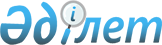 Азаматтық және қызметтiк қару мен оның патрондарының 2005 жылға арналған мемлекеттік кадастарын бекіту туралы
					
			Күшін жойған
			
			
		
					Қазақстан Республикасы Үкіметінің 2004 жылғы 30 желтоқсандаңы N 1429 Қаулысы. Күші жойылды - ҚР Үкіметінің 2006.12.28. N 1305 қаулысымен.



      "Жекелеген қару түрлерiнiң айналымына мемлекеттік бақылау жасау туралы" Қазақстан Республикасының 1998 жылғы 30 желтоқсандағы 
 Заңына 
 сәйкес Қазақстан Республикасының Үкiметi 

ҚАУЛЫ ЕТЕДІ:




      1. Қоса берiлiп отырған Азаматтық және қызметтiк қару мен оның патрондарының 2005 жылға арналған мемлекеттiк кадастры бекітілсiн.



      2. "Азаматтық және қызметтік қарудың және оның патрондарының 2004 жылға арналған мемлекеттік кадастрын бекіту туралы" Қазақстан Республикасы Үкіметінің 2003 жылғы 23 желтоқсандағы N 1304 
 қаулысының 
 күші жойылды деп танылсын.



      3. Осы қаулы қол қойылған күнінен бастап күшiне енедi.

      

Қазақстан Республикасы




      Премьер-Министрінің




      міндетін атқарушы


Қазақстан Республикасы      



Үкіметінің            



2004 жылғы 30 желтоқсандағы   



N 1429 қаулысымен бекітілген  



АЗАМАТТЫҚ ЖӘНЕ ҚЫЗМЕТТІК ҚАРУ МЕН ОНЫҢ ПАТРОНДАРЫНЫҢ






2005 ЖЫЛҒА АРНАЛҒАН МЕМЛЕКЕТТІК КАДАСТРЫ





Кiрiспе



      Азаматтық және қызметтік қару мен оның оқтарының мемлекеттiк кадастры (бұдан әрi - Кадастр) "Жекелеген қару түрлерiнiң айналымына мемлекеттік бақылау жасау туралы" Қазақстан Республикасының 1998 жылғы 30 желтоқсандағы 339-I 
 Заңына 
 және Қазақстан Республикасы Үкiметiнiң 2000 жылғы 3 тамыздағы N 1176 
 қаулысымен 
 бекiтiлген Азаматтық және қызметтiк қару мен оның патрондарына мемлекеттiк кадастрды әзiрлеу, шығару және жүргiзу жөнiндегi нұсқаулыққа сәйкес әзiрлендi және жарыққа шығарылады.



      Заңның 
 8-бабына 
 сәйкес Кадастр Қазақстан Республикасы аумағында айналымы рұқсат етiлген азаматтық және қызметтiк қару мен оның патрондары туралы жүйеге түсiрілген мәлiметтерi бар ресми жинақ болып табылады.



      Кадастрға азаматтық және қызметтiк қару мен оның патрондары туралы мәлiметтердi енгізу оларды мiндетті сертификаттау нәтижесiнiң негiзiнде iске асырылады.



      Мiндетті түрде сертификаттауға Қазақстан Республикасы аумағында жасалатын, Қазақстан Республикасының аумағына әкелiнетін және Қазақстан Республикасынан әкетілетiн азаматтық және қызметтiк қару мен оның патрондарының барлық моделi жатады.



      Сертификаттық сынақ, ұсынылған мәлiметтер, құжаттар және қару немесе оның патрондарының үлгілерiн тексеру нәтижелерiнiң негiзiнде сертификаттау жөнiндегi орган бұйымдарды қаруға немесе оқтарға жатқызу туралы шешiм қабылдайды және өтiнiш иесiне Қазақстан Республикасы Индустрия және сауда министрлiгiнiң Стандарттау, метрология және сертификаттау жөніндегі комитетi (бұдан әрi - Мемстандарт) белгiлеген нысан бойынша сәйкестiк сертификатын бередi.



      Мемстандарт сертификаттау процедураларынан өткен қарулар мен оқтар туралы сертификаттау жөніндегi орган ұсынған ақпарат негiзiнде азаматтық және қызметтiк қару мен оның оқтарының үлгілерiнiң тiзбесiн (бұдан әрi - тiзбе) жасайды, олар туралы мәліметтер Кадастрға енгiзіледi.



      Қарудың моделiн (патронның үлгiсiн) тiзбеге енгiзуден бас тарту жағдайында және сәйкестiк сертификатының қолданылуын тоқтатудың қажеттілігі кезiнде Мемстандарт ол туралы Қазақстан Республикасының Iшкi iстер министрлiгiне және сертификаттау жөнiндегi органға, шешiм қабылданғаннан кейiн, он күндiк мерзiмде жазбаша нысанда хабарлауға міндетті.



      Тiзбенi Мемстандарт тоқсан сайын Қазақстан Республикасының Iшкi iстер министрлiгiмен бiрлесiп бекiтедi.



      Кадастрды Мемстандарт тiзбенiң негiзiнде қағаз және электронды жеткiзушiде әзiрлейдi және жарыққа шығарады. Кадастрға енгiзілетін өзгерiстердi Мемстандарт бекiтiлген тәртiппен жариялайды. Кадастр мынадай бөлiмдерден тұрады:



      1) отандық өндiрiстiң азаматтық қаруы мен оның патрондары;



      2) шетелдiк өндiрiстің азаматтық қаруы мен оның патрондары;



      3) қызметтiк қару мен оның патрондары;



      4) қаруды өндiру кезiнде технологиялық мақсаттарда пайдалануға арналған сынақтық, үлгілік және басқа да патрондар.



      Осы басылымда нұсқаулықтың 3 тармағында қарастырылған "Тек экспорттау үшiн ғана жасалатын қару мен оның патрондары" бөлiмi жоқ, себебi Қазақстан Республикасында азаматтық және қызметтiк қарудың (патрон түрлерiнiң) берілген түрi өндiрілмейдi.



      Кадастрға қару мен патрондар туралы мынадай мәлiметтер енгізіледi:



      1) отандық өндiрiс шығарған:



      қару мен пайдаланатын патрондар моделiнiң (патрондар үлгiсiнiң) атауы мен белгіленуi; қару мен патрондардың негізгi техникалық көрсеткiштерi; әзiрлеушi мен жасап шығарушының атауы; ол бойынша қарулар (патрондар) жасалатын (сыналатын) нормативтiк құжаттың белгіленуi мен атауы; сынақ жүргiзген ұйым (зертхана); үлгiсiнiң түрлi-түстi фотосуретi;



      2) шетелдiк өндiрiс шығарған:



      қару мен пайдаланатын патрондар моделiнiң (патрондар үлгісiнiң) атауы мен белгіленуi; қару мен патрондардың негізгі техникалық көрсеткiштерi; қару мен патрондарды жасап шығарушы елдiң және фирманың атауы; түрлi-түстi фотосуретi; сертификаттық сынақ жүргiзген орган (зертхана) (eгep ол Қазақстан Республикасында жүргiзілген болса);



      Шетелдiк өндiрiстен шыққан қару мен патрондар туралы қосымша мәліметтер ретiнде қарудың жасалу нұсқалары, таңбалануы, сатушы-фирма, техникалық сипаттамасы және басқалар енгiзiлуi мүмкiн.



      Берілген басылым 2004 жылдың 1 қазанға дейiн сертификаттаудан өткен азаматтық және қызметтік қарудың үлгілерi мен оқтардың түрлерi туралы ақпараттан тұрады. Кадастр жыл сайын қайтадан басылып тұрады.



      Кадастрдың түпнұсқасы және бақылау даналары, оған енгізілген өзгерiстер мен толықтырулар, сондай-ақ қарудың модельдерiн (патрондардың үлгілерiн) кадастрға енгiзу туралы құжаттар мемлекеттiк стандарт iстерiн сақтаудың ережелерiне сәйкес Мемстандартта сақталады.

      

1. Отандық өндірістің азаматтық қаруы мен оның патрондары


      

1.1 Аңшылық қару


      

1.1.1 Аңшылық тегіс ұңғылы атыс қаруы




Азаматтық және қызметтік қарудың және






оған оқтардың мемлекеттік кадастры




Тіркелу нөмірі: 1.1.1/001


МЦ 22 - 02



Аңшылық өзі оқталатын бір ұңғылы мылтық



(Суретті қағаз мәтіннен қараңыз)



Негізгі техникалық көрсеткіштер



Калибр: 12



Габариттік көлемдер, мм: 1230х110х4,5



Салмағы, кг: 3,6



Оқжатардың сыйымдылығы, дана: 4



Оқтаулы, дана: 4+1

Пайдаланылатын патрондар



Атыс жүргізу үшін 12/70 калибрлі патрондар қолданылады.

Әзірлеуші мен жасап шығарушының атауы



Қазақстан Республикасы



"Орал" Металлист" зауыты" ЖШС

Ол бойынша қарулар жасалатын (сыналатын)



нормативтік құжаттың белгіленуі мен атауы



ТУ 7186-11807515948-94

Сынақ жүргізген ұйым (зертхана)



"Ұлттық сараптау және сертификаттау орталығы" ААҚ



Батыс Қазақстан облыстық филиалы



___________________________________________________________________


Тіркелу нөмірі: 1.1.1/002


МЦ 22 - 03



Аңшылық өзі оқталатын бір ұңғылы мылтық



(суретті қағаз мәтіннен қараңыз)



Негізгі техникалық көрсеткіштер



Калибр: 12



Габариттік көлемдер, мм: 1230х110х4,5



Салмағы, кг: 3,6



Оқжатардың сыйымдылығы, дана: 4



Оқтаулы, дана: 4+1

Пайдаланылатын патрондар



Атыс жүргізу үшін 12/70 калибрлі патрондар қолданылады.

Әзірлеуші мен жасап шығарушының атауы



Қазақстан Республикасы



"Орал" Металлист" зауыты" ЖШС

Ол бойынша қарулар жасалатын (сыналатын)



нормативтік құжаттың белгіленуі мен атауы



ТУ 7186-11807515948-94



 



Сынақ жүргізген ұйым (зертхана)



"Ұлттық сараптау және сертификаттау орталығы" ААҚ



Батыс Қазақстан облыстық филиалы

      

1.2 Патрондар


      

1.2.1 Тегіс ұңғылы атыс қару патрондары




Азаматтық және қызметтік қарудың және






оған оқтардың мемлекеттік кадастры




Тіркелу нөмірі: 1.2.1/001


АННА 12/76



Аңшылық бытыралы патрон



(суретті қағаз мәтіннен қараңыз)



Негізгі техникалық көрсеткіштер



Калибр, мм: 12



Патронның салмағы, г 44 - 48



Оқтың (бытыраның, картечтің) салмағы, г: 36



Патронның ұзындығы, мм: 70

Әзірлеуші мен жасап шығарушының атауы



Қазақстан Республикасы



АННА ЖШС, Алматы қаласы

Ол бойынша патрондар жасалатын



нормативтік құжаттың белгіленуі мен атауы



ГОСТ 23569-79



 



Сынақ жүргізген ұйым (зертхана)



"Машсертика" ЖШС



___________________________________________________________________

  

Тіркелу нөмірі: 1.2.1/002


АННА 12/76



Аңшылық бытырамен оқталған патрон



(суретті қағаз мәтіннен қараңыз)



Негізгі техникалық көрсеткіштер



Калибр, мм: 12



Патронның салмағы, г 57 - 60



Оқтың (бытыраның, картечтің) салмағы, г: 30 - 36



Патронның ұзындығы, мм: 76

Әзірлеуші мен жасап шығарушының атауы



Қазақстан Республикасы



АННА ЖШС, Алматы қаласы

Ол бойынша патрондар жасалатын



нормативтік құжаттың белгіленуі мен атауы



ГОСТ 23569-79



 



Сынақ жүргізген ұйым (зертхана)



"Машсертика" ЖШС



___________________________________________________________________


Тіркелу нөмірі: 1.2.1/003


АННА 12/70



Аңшылық оқты патрон



(суретті қағаз мәтіннен қараңыз)



Негізгі техникалық көрсеткіштер



Калибр, мм: 12



Патронның салмағы, г 39 - 43



Оқтың (бытыраның, картечтің) салмағы, г: 30 - 36



Патронның ұзындығы, мм: 70

Әзірлеуші мен жасап шығарушының атауы



Қазақстан Республикасы



АННА ЖШС, Алматы қаласы

Ол бойынша патрондар жасалатын



нормативтік құжаттың белгіленуі мен атауы



ГОСТ 23569-79

Сынақ жүргізген ұйым (зертхана)



"Машсертика" ЖШС



___________________________________________________________________


Тіркелу нөмірі: 1.2.1/004


Жартылай/MAGNUM АННА 12/70



Аңшылық бытыра оқ



(суретті қағаз мәтіннен қараңыз)



Негізгі техникалық көрсеткіштер



Калибр, мм: 12



Патронның салмағы, г 54 - 57



Оқтың (бытыраның, картечтің) салмағы, г: 40 - 42



Патронның ұзындығы, мм: 70

Әзірлеуші мен жасап шығарушының атауы



Қазақстан Республикасы



АННА ЖШС, Алматы қаласы

Ол бойынша патрондар жасалатын



нормативтік құжаттың белгіленуі мен атауы



ГОСТ 23569-79



 



Сынақ жүргізген ұйым (зертхана)



"Машсертика" ЖШС



___________________________________________________________________


Тіркелу нөмірі: 1.2.1/005


АННА 12/70



Аңшылық қысқа қашықтыққа арналған патрон



(суретті қағаз мәтіннен қараңыз)



Негізгі техникалық көрсеткіштер



Калибр, мм: 12



Патронның салмағы, г 54 - 57



Оқтың (бытыраның, картечтің) салмағы, г: 30-36



Патронның ұзындығы, мм: 70

Әзірлеуші мен жасап шығарушының атауы



Қазақстан Республикасы



АННА ЖШС, Алматы қаласы

Ол бойынша патрондар жасалатын



нормативтік құжаттың белгіленуі мен атауы



ГОСТ 23569-79



 



Сынақ жүргізген ұйым (зертхана)



"Машсертика" ЖШС



___________________________________________________________________


Тіркелу нөмірі: 1.2.1/006


Жартылай/MAGNUM АННА 12/70



Аңшылық бытырамен оқталған патрон



(Суретті қағаз мәтіннен қараңыз)



Негізгі техникалық көрсеткіштер



Калибр, мм: 12



Патронның салмағы, г 54 - 57



Оқтың (бытыраның, картечтің) салмағы, г: 35-37



Патронның ұзындығы, мм: 70

Әзірлеуші мен жасап шығарушының атауы



Қазақстан Республикасы



АННА ЖШС, Алматы қаласы

Ол бойынша патрондар жасалатын



нормативтік құжаттың белгіленуі мен атауы



ГОСТ 23569-79



 



Сынақ жүргізген ұйым (зертхана)



"Машсертика" ЖШС



___________________________________________________________________


Тіркелу нөмірі: 1.2.1/007


АННА 12/70



Аңшылық патрон



(суретті қағаз мәтіннен қараңыз)



Негізгі техникалық көрсеткіштер



Калибр, мм: 12



Патронның салмағы, г 32 - 37



Оқтың (бытыраның, картечтің) салмағы, г: 24



Патронның ұзындығы, мм: 70

Әзірлеуші мен жасап шығарушының атауы



Қазақстан Республикасы



АННА ЖШС, Алматы қаласы

Ол бойынша патрондар жасалатын



нормативтік құжаттың белгіленуі мен атауы



ГОСТ 23569-79



 



Сынақ жүргізген ұйым (зертхана)



"Машсертика" ЖШС



___________________________________________________________________


Тіркелу нөмірі: 1.2.1/008


АННА 16/70



Аңшылық оқты патрон



(Суретті қағаз мәтіннен қараңыз)



Негізгі техникалық көрсеткіштер



Калибр, мм: 16



Патронның салмағы, г 36 - 39



Оқтың (бытыраның, картечтің) салмағы, г: 26 - 31



Патронның ұзындығы, мм: 70

Әзірлеуші мен жасап шығарушының атауы



Қазақстан Республикасы



АННА ЖШС, Алматы қаласы

Ол бойынша патрондар жасалатын



нормативтік құжаттың белгіленуі мен атауы



ГОСТ 23569-79



 



Сынақ жүргізген ұйым (зертхана)



"Машсертика" ЖШС



___________________________________________________________________


Тіркелу нөмірі: 1.2.1/009


АННА 16/70



Аңшылық резеңке бытырамен оқталған патрон



(Суретті қағаз мәтіннен қараңыз)



Негізгі техникалық көрсеткіштер



Калибр, мм: 16



Патронның салмағы, г 13 - 15



Оқтың (бытыраның, картечтің) салмағы, г: 3 - 4



Патронның ұзындығы, мм: 70

Әзірлеуші мен жасап шығарушының атауы



Қазақстан Республикасы



АННА ЖШС, Алматы қаласы

Ол бойынша патрондар жасалатын



нормативтік құжаттың белгіленуі мен атауы



ТУ 640 РК 30698423-ТОО-02-98



 



Сынақ жүргізген ұйым (зертхана)



"Машсертика" ЖШС



___________________________________________________________________


Тіркелу нөмірі: 1.2.1/010


АННА 16/70



Аңшылық пластмасса бытырамен оқталған патрон



(Суретті қағаз мәтіннен қараңыз)



Негізгі техникалық көрсеткіштер



Калибр, мм: 16



Патронның салмағы, г 12 - 14



Оқтың (бытыраның, картечтің) салмағы, г: 5 - 6



Патронның ұзындығы, мм: 70

Әзірлеуші мен жасап шығарушының атауы



Қазақстан Республикасы



АННА ЖШС, Алматы қаласы

Ол бойынша патрондар жасалатын



нормативтік құжаттың белгіленуі мен атауы



ТУ 640 РК 30698423-ТОО-02-98



 



Сынақ жүргізген ұйым (зертхана)



"Машсертика" ЖШС



___________________________________________________________________


Тіркелу нөмірі: 1.2.1/011


АННА 20/70



Аңшылық оқты патрон



(Суретті қағаз мәтіннен қараңыз)



Негізгі техникалық көрсеткіштер



Калибр, мм: 20



Патронның салмағы, г 35 - 37



Оқтың (бытыраның, картечтің) салмағы, г: 25 - 28



Патронның ұзындығы, мм: 70

Әзірлеуші мен жасап шығарушының атауы



Қазақстан Республикасы



АННА ЖШС, Алматы қаласы

Ол бойынша патрондар жасалатын



нормативтік құжаттың белгіленуі мен атауы



ГОСТ 23569-79



 



Сынақ жүргізген ұйым (зертхана)



"Машсертика" ЖШС



___________________________________________________________________


Тіркелу нөмірі: 1.2.1/012


АННА 12/70



Аңшылық резеңке бытыралы патрон



(Суретті қағаз мәтіннен қараңыз)



Негізгі техникалық көрсеткіштер



Калибр, мм: 20



Патронның салмағы, г 11 - 13



Оқтың (бытыраның, картечтің) салмағы, г: 2 - 3



Патронның ұзындығы, мм: 70

Әзірлеуші мен жасап шығарушының атауы



Қазақстан Республикасы



АННА ЖШС, Алматы қаласы

Ол бойынша патрондар жасалатын



нормативтік құжаттың белгіленуі мен атауы



ТУ 640 РК 30698423-ТОО-02-98



 



Сынақ жүргізген ұйым (зертхана)



"Машсертика" ЖШС



___________________________________________________________________


Тіркелу нөмірі: 1.2.1/013


АННА 20/70



Аңшылық пластмасса бытырамен оқталған патрон



(суретті қағаз мәтіннен қараңыз)



Негізгі техникалық көрсеткіштер



Калибр, мм: 20



Патронның салмағы, г 10 - 13



Оқтың (бытыраның, картечтің) салмағы, г: 4 - 5



Патронның ұзындығы, мм: 70

Әзірлеуші мен жасап шығарушының атауы



Қазақстан Республикасы



АННА ЖШС, Алматы қаласы

Ол бойынша патрондар жасалатын



нормативтік құжаттың белгіленуі мен атауы



      ТУ 640 РК 30698423-ТОО-02-98



 



Сынақ жүргізген ұйым (зертхана)



"Машсертика" ЖШС

      

2. Шетелдік өндірістің азаматтық қаруы мен оның патрондары


      

2.1 Өзін өзі қорғауға арналған газды қару


      

2.1.1 Пистолеттер мен револьверлер




Азаматтық және қызметтік қарудың және






оған оқтардың мемлекеттік кадастры




Тіркелу нөмірі: 2.1.1/001


ИЖ-77-8



Газды пистолет



(Суретті қағаз мәтіннен қараңыз)



Негізгі техникалық көрсеткіштер



Калибр, мм: 8



Габариттік көлемдер, мм: 195х130х38



Салмағы, кг: 0,75



Оқжатардың сыйымдылығы, дана: 6

Пайдаланылатын патрондар



Атыс жүргізу үшін 8х20 мм калибрлі газды және



бос тапанша патрондары қолданылады.

Қару жасап шығарушы елдің және фирманың атауы



Ресей



"Ижевск механикалық зауыты" МК

Сертификаттық сынақ жүргізген орган (зертхана)



"Машсертика" ЖШС

Қосымша мәліметтер



Өзін-өзі қорғау мақсатында пайдалану үшін арналған пистолет.



___________________________________________________________________


Тіркелу нөмірі: 2.1.1/002


ИЖ-79-8



Газды пистолет



(Суретті қағаз мәтіннен қараңыз)



Негізгі техникалық көрсеткіштер



Калибр, мм: 8



Габариттік көлемдер, мм: 161х127х30



Салмағы, кг: 0,76



Оқжатардың сыйымдылығы, дана: 8

Пайдаланылатын патрондар



Атыс жүргізу үшін 8х20 мм калибрлі газды және



бос тапанша патрондары қолданылады.

Қару жасап шығарушы елдің және фирманың атауы



Ресей



"Ижевск механикалық зауыты" МК

Сертификаттық сынақ жүргізген орган (зертхана)



"Машсертика" ЖШС

Қосымша мәліметтер



Өзін-өзі қорғау мақсатында пайдалану үшін арналған пистолет.



___________________________________________________________________


Тіркелу нөмірі: 2.1.1/003


МЕ 38 СОМРАСТ



Газды револьвер



(суретті қағаз мәтіннен қараңыз)



Негізгі техникалық көрсеткіштер



Калибр, мм: 9



Габариттік көлемдер, мм: 180х120х40



Салмағы, кг: 0,60



Барабан сыйымдылығы, дана: 5

Пайдаланылатын патрондар



Атыс жүргізу үшін 9х20 мм калибрлі газды және



бос револьвер патрондары қолданылады.

Қару жасап шығарушы елдің және фирманың атауы



Германия



CUNO MELCHER

Сертификаттық сынақ жүргізген орган (зертхана)



"Машсертика" ЖШС

Қосымша мәліметтер



Өзін-өзі қорғау мақсатында пайдалану үшін арналған револьвер.



___________________________________________________________________


Тіркелу нөмірі: 2.1.1/004


МЕ 38 MAGNUM



Газды револьвер



(Суретті қағаз мәтіннен қараңыз)



Негізгі техникалық көрсеткіштер



Калибр, мм: 9



Габариттік көлемдер, мм: 210х120х40



Салмағы, кг: 0,54



Барабан сыйымдылығы, дана: 5

Пайдаланылатын патрондар



Атыс жүргізу үшін 9х20 мм калибрлі газды және



бос револьвер патрондары қолданылады.

Қару жасап шығарушы елдің және фирманың атауы



Германия



CUNO MELCHER

Сертификаттық сынақ жүргізген орган (зертхана)



"Машсертика" ЖШС

Қосымша мәліметтер



Өзін-өзі қорғау мақсатында пайдалану үшін арналған револьвер.



___________________________________________________________________


Тіркелу нөмірі: 2.1.1/005


МЕ 9 PARA



Газды пистолет



(Суретті қағаз мәтіннен қараңыз)



Негізгі техникалық көрсеткіштер



Калибр, мм: 9



Габариттік көлемдер, мм: 175х35х30



Салмағы, кг: 0,95



Оқжатардың сыйымдылығы, дана: 8

Пайдаланылатын патрондар



Атыс жүргізу үшін 9х22 мм калибрлі газды



және бос патрондар қолданылады.

Қару жасап шығарушы елдің және фирманың атауы



Германия



CUNO MELCHER

Сертификаттық сынақ жүргізген орган (зертхана)



"Машсертика" ЖШС

Қосымша мәліметтер



Өзін-өзі қорғау мақсатында пайдалану үшін арналған пистолет.



Соғу-түсіру тетігі екі әрекетті.



___________________________________________________________________



 



Тіркелу нөмірі: 2.1.1/006


VALTRO 85 COMBAT



Газды пистолет



(суретті қағаз мәтіннен қараңыз)



Негізгі техникалық көрсеткіштер



Калибр, мм: 9



Габариттік көлемдер, мм: 180х140х38



Салмағы, кг: 0,80



Оқжатардың сыйымдылығы, дана: 11

Пайдаланылатын патрондар



Атыс жүргізу үшін 9х22 мм калибрлі газды



және бос патрондар қолданылады.

Қару жасап шығарушы елдің және фирманың атауы



Италия



VALTRO

Сертификаттық сынақ жүргізген орган (зертхана)



"Машсертика" ЖШС

Қосымша мәліметтер



Өзін-өзі қорғау мақсатында пайдалану үшін арналған пистолет.



___________________________________________________________________


Тіркелу нөмірі: 2.1.1/007


МЕ 38 POCKET



Газды револьвер



(суретті қағаз мәтіннен қараңыз)



Негізгі техникалық көрсеткіштер



Калибр, мм: 9



Габариттік көлемдер, мм: 174х110х38



Салмағы, кг: 0,70



Барабан сыйымдылығы, дана: 5

Пайдаланылатын патрондар



Атыс жүргізу үшін 9х20 мм калибрлі газды және



бос револьвер патрондары қолданылады.

Қару жасап шығарушы елдің және фирманың атауы



Германия



CUNO MELCHER

Сертификаттық сынақ жүргізген орган (зертхана)



"Машсертика" ЖШС

Қосымша мәліметтер



Өзін-өзі қорғау мақсатында пайдалану үшін арналған револьвер.



___________________________________________________________________


Тіркелу нөмірі: 2.1.1/008


RECK G-5



Газды пистолет



(суретті қағаз мәтіннен қараңыз)



Негізгі техникалық көрсеткіштер



Калибр, мм: 9



Габариттік көлемдер, мм: 134х102х23



Салмағы, кг: 0,34



Оқжатардың сыйымдылығы, дана: 5

Пайдаланылатын патрондар



Атыс жүргізу үшін 9х22 мм калибрлі газды



және бос патрондар қолданылады.

Қару жасап шығарушы елдің және фирманың атауы



Германия



UMAREX

Сертификаттық сынақ жүргізген орган (зертхана)



"Машсертика" ЖШС

Қосымша мәліметтер



Өзін-өзі қорғау мақсатында пайдалану үшін арналған пистолет.



___________________________________________________________________


Тіркелу нөмірі: 2.1.1/009


RECK COBRA



Газды револьвер



(суретті қағаз мәтіннен қараңыз)



Негізгі техникалық көрсеткіштер



Калибр, мм: 9



Габариттік көлемдер, мм: 170х115х50



Салмағы, кг: 0,61



Барабан сыйымдылығы, дана: 6

Пайдаланылатын патрондар



Атыс жүргізу үшін 9х20 мм калибрлі газды және



бос револьвер патрондары қолданылады.

Қару жасап шығарушы елдің және фирманың атауы



Германия



UMAREX

Сертификаттық сынақ жүргізген орган (зертхана)



"Машсертика" ЖШС

Қосымша мәліметтер



Өзін-өзі қорғау мақсатында пайдалану үшін арналған револьвер.



___________________________________________________________________


Тіркелу нөмірі: 2.1.1/010


RECK GOVERNMENT



Газды пистолет



(суретті қағаз мәтіннен қараңыз)



Негізгі техникалық көрсеткіштер



Калибр, мм: 9



Габариттік көлемдер, мм: 175х140х35



Салмағы, кг: 0,80



Оқжатардың сыйымдылығы, дана: 9

Пайдаланылатын патрондар



Атыс жүргізу үшін 9х22 мм калибрлі газды



және бос патрондар қолданылады.

Қару жасап шығарушы елдің және фирманың атауы



Германия



UMAREX

Сертификаттық сынақ жүргізген орган (зертхана)



"Машсертика" ЖШС

Қосымша мәліметтер



Өзін-өзі қорғау мақсатында пайдалану үшін арналған пистолет.



___________________________________________________________________


Тіркелу нөмірі: 2.1.1/011


ROCHM RG 725



Газды пистолет



(суретті қағаз мәтіннен қараңыз)



Негізгі техникалық көрсеткіштер



Калибр, мм: 9



Габариттік көлемдер, мм: 175х130х30



Салмағы, кг: 0,80



Оқжатардың сыйымдылығы, дана: 7

Пайдаланылатын патрондар



Атыс жүргізу үшін 9х22 мм калибрлі газды



және бос патрондар қолданылады.

Қару жасап шығарушы елдің және фирманың атауы



Германия



ROCHM G.m.b.H.

Сертификаттық сынақ жүргізген орган (зертхана)



"Машсертика" ЖШС

Қосымша мәліметтер



Өзін-өзі қорғау мақсатында пайдалану үшін арналған пистолет.



___________________________________________________________________


Тіркелу нөмірі: 2.1.1/012


ROCHM RG 91



Газды пистолет



(Суретті қағаз мәтіннен қараңыз)



Негізгі техникалық көрсеткіштер



Калибр, мм: 9



Габариттік көлемдер, мм: 175х140х35



Салмағы, кг: 0,80



Оқжатардың сыйымдылығы, дана: 7

Пайдаланылатын патрондар



Атыс жүргізу үшін 9х22 мм калибрлі газды



және бос патрондар қолданылады.

Қару жасап шығарушы елдің және фирманың атауы



Германия



ROCHM G.m.b.H.

Сертификаттық сынақ жүргізген орган (зертхана)



"Машсертика" ЖШС

Қосымша мәліметтер



Өзін-өзі қорғау мақсатында пайдалану үшін арналған пистолет.



___________________________________________________________________


Тіркелу нөмірі: 2.1.1/013


БАЙКАЛ ИЖ-79-7,62



Газды пистолет



(Суретті қағаз мәтіннен қараңыз)



Негізгі техникалық көрсеткіштер



Калибр, мм: 7,62



Габариттік көлемдер, мм: 161х127х30,5



Салмағы, кг: 0,73



Оқжатардың сыйымдылығы, дана: 8

Пайдаланылатын патрондар



Атыс жүргізу үшін 7,62х22 мм калибрлі газды



және бос патрондар қолданылады.

Қару жасап шығарушы елдің және фирманың атауы



Ресей



"Ижевск механикалық зауыты" МК

Сертификаттық сынақ жүргізген орган (зертхана)



"Машсертика" ЖШС

Қосымша мәліметтер



Өзін-өзі қорғау мақсатында пайдалану үшін арналған пистолет.



___________________________________________________________________


Тіркелу нөмірі: 2.1.1/014


ROCHM RG 59



Газды револьвер



(Суретті қағаз мәтіннен қараңыз)



Негізгі техникалық көрсеткіштер



Калибр, мм: 9



Габариттік көлемдер, мм: 185х110х45



Салмағы, кг: 0,65



Барабан сыйымдылығы, дана: 5

Пайдаланылатын патрондар



Атыс жүргізу үшін 9х20 мм калибрлі газды



және бос револьвер патрондары қолданылады.

Қару жасап шығарушы елдің және фирманың атауы



Германия



ROCHM G.m.b.H.

Сертификаттық сынақ жүргізген орган (зертхана)



"Машсертика" ЖШС

Қосымша мәліметтер



Өзін-өзі қорғау мақсатында пайдалану үшін арналған револьвер.



___________________________________________________________________


Тіркелу нөмірі: 2.1.1/015


ROCHM RG 89



Газды револьвер



(суретті қағаз мәтіннен қараңыз)



Негізгі техникалық көрсеткіштер



Калибр, мм: 9



Габариттік көлемдер, мм: 185х110х45



Салмағы, кг: 0,65



Барабан сыйымдылығы, дана: 6

Пайдаланылатын патрондар



Атыс жүргізу үшін 9х20 мм калибрлі газды



және бос револьвер патрондары қолданылады.

Қару жасап шығарушы елдің және фирманың атауы



Германия



ROCHM G.m.b.H.

Сертификаттық сынақ жүргізген орган (зертхана)



"Машсертика" ЖШС

Қосымша мәліметтер



Өзін-өзі қорғау мақсатында пайдалану үшін арналған револьвер.



___________________________________________________________________


Тіркелу нөмірі: 2.1.1/016


ROCHM RG 88



Газды пистолет



(суретті қағаз мәтіннен қараңыз)



Негізгі техникалық көрсеткіштер



Калибр, мм: 9



Габариттік көлемдер, мм: 170х140х35



Салмағы, кг: 0,80



Оқжатардың сыйымдылығы, дана: 7

Пайдаланылатын патрондар



Атыс жүргізу үшін 9х22 мм калибрлі газды



және бос патрондар қолданылады.

Қару жасап шығарушы елдің және фирманың атауы



Германия



ROCHM G.m.b.H.

Сертификаттық сынақ жүргізген орган (зертхана)



"Машсертика" ЖШС

Қосымша мәліметтер



Өзін-өзі қорғау мақсатында пайдалану үшін арналған пистолет.

      

2.2 Спорттық қару


      

2.2.1 Ойық атыс спорттық қару




Азаматтық және қызметтік қарудың және






оған оқтардың мемлекеттік кадастры




Тіркелу нөмірі: 2.2.1/001


БАГИРА МР444



Спорттық-дайындық пистолет



(суретті қағаз мәтіннен қараңыз)



Негізгі техникалық көрсеткіштер



Калибр, мм: 9



Габариттік көлемдер, мм: 186х126х35



Салмағы, кг: 0,735



Оқжатардың сыйымдылығы, дана: 15

Пайдаланылатын патрондар



Атыс жүргізу үшін 9х19 мм калибрлі патрондар қолданылады.

Қару жасап шығарушы елдің және фирманың атауы



Ресей



"Ижевск механикалық зауыты" МК

Сертификаттық сынақ жүргізген орган (зертхана)



"Машсертика" ЖШС

Қосымша мәліметтер



Спорттық-дайындық атыстар үшін арналған пистолет.



___________________________________________________________________


Тіркелу нөмірі: 2.2.1/002


МР 446 ВИКИНГ



Спорттық-дайындық пистолет



(Cуретті қағаз мәтіннен қараңыз)



Негізгі техникалық көрсеткіштер



Калибр, мм: 9



Габариттік көлемдер, мм: 195х142х38



Салмағы, кг: 0,83



Оқжатардың сыйымдылығы, дана: 17

Пайдаланылатын патрондар



Атыс жүргізу үшін 9х19 мм калибрлі патрондар қолданылады.

Қару жасап шығарушы елдің және фирманың атауы



Ресей



"Ижевск механикалық зауыты" МК

Сертификаттық сынақ жүргізген орган (зертхана)



"Машсертика" ЖШС

Қосымша мәліметтер



Спорттық-дайындық атыстар үшін арналған пистолет. Екі жақты



тежегіш және екі жаққа бірдей қойыла алатын оқжатар ілмек



атысты оң қолмен де сол қолмен де жүргізуге септігін тигізеді.



___________________________________________________________________


Тіркелу нөмірі: 2.2.1/003


МЦМ 22 Lr



Шағын калибрлі стандартты пистолет



(Cуретті қағаз мәтіннен қараңыз)



Негізгі техникалық көрсеткіштер



Калибр, мм: 5,6



Габариттік көлемдер, мм: 250х150х50



Салмағы, кг: 1,1



Оқжатардың сыйымдылығы, дана: 5

Пайдаланылатын патрондар



Атыс жүргізу үшін 5,6х16 мм (.22 Lr) калибрлі



спорттық патрондар қолданылады.

Қару жасап шығарушы елдің және фирманың атауы



Ресей



"Ижевск механикалық зауыты" МК

Сертификаттық сынақ жүргізген орган (зертхана)



"Машсертика" ЖШС

Қосымша мәліметтер



25 метр қашықтыққа спорттық-дайындық атыстар үшін



арналған пистолет. Тапанша шүріппе типті соғу-түсіру



тетігіне, реттелетін көздеуге ие.



___________________________________________________________________


Тіркелу нөмірі: 2.2.1/004


ИЖ 35 М



Спорттық өзі оқталатын стандартты пистолет



(Cуретті қағаз мәтіннен қараңыз)



Негізгі техникалық көрсеткіштер



Калибр, мм: 5,6



Габариттік көлемдер, мм: 300х150х50



Салмағы, кг: 1,25



Оқжатардың сыйымдылығы, дана: 5

Пайдаланылатын патрондар



Атыс жүргізу үшін 5,6х16 мм (.22 Lr) калибрлі



айнала от шашатын спорттық патрондар

Қару жасап шығарушы елдің және фирманың атауы



Ресей



"Ижевск механикалық зауыты" МК

Сертификаттық сынақ жүргізген орган (зертхана)



"Машсертика" ЖШС

Қосымша мәліметтер



25 метр қашықтыққа спорттық-дайындық атыстар



үшін арналған пистолет. Пистолет жіберуді және жіберу



ілмегін реттегіші бар шүріппе типтес соққы-жіберу



механизміне, реттелетін көздеуге ие.



___________________________________________________________________


Тіркелу нөмірі: 2.2.1/005


ANSCHUTZ Match 54.18 MS R 1808



Спорттық өзі оқталатын карабин



(суретті қағаз мәтіннен қараңыз)



Негізгі техникалық көрсеткіштер



Калибр: 5,6(22LR)



Габариттік көлемдер, мм: 1030х185х85



Салмағы, кг: 3,75



Оқтауы, дана: 5

Пайдаланылатын патрондар



Атыс жүргізу үшін 5,6х16мм(22LR) калибрлі патрондар қолданылады.

Қару жасап шығарушы елдің және фирманың атауы



Германия



J.G.A. ANSCHUTZ ULM GERMANY

Сертификаттық сынақ жүргізген орган (зертхана)



"Ұлттық сараптау және сертификаттау орталығы"



ААҚ Батыс Қазақстан облыстық филиалы

Қосымша мәліметтер



Спорттық-дайындық атыстар үшін арналған карабин.



___________________________________________________________________


Тіркелу нөмірі: 2.2.1/006


BLASER R93 LRS2



Спорттық өзі оқталатын карабин



(суретті қағаз мәтіннен қараңыз)



Негізгі техникалық көрсеткіштер



Калибр: 7,62(300Win Mag)



Габариттік көлемдер, мм: 1150х180х94



Салмағы, кг: 4,7



Оқжатардың сыйымдылығы, дана: 4



Оқтаулы, дана: 4+1

Пайдаланылатын патрондар



Атыс жүргізу үшін 7,62х66мм(300Win Mag) калибрлі патрондар қолданылады.

Қару жасап шығарушы елдің және фирманың атауы



Германия



BLASER

Сертификаттық сынақ жүргізген орган (зертхана)



"Ұлттық сараптау және сертификаттау орталығы"



ААҚ Батыс Қазақстан облыстық филиалы

Қосымша мәліметтер



Спорттық-дайындық атыстар үшін арналған карабин.

      

2.2.2 Спорттық пневматикалық қару




Азаматтық және қызметтік қарудың және






оған оқтардың мемлекеттік кадастры




Тіркелу нөмірі: 2.2.2/001


DIANA 52 LUXSUS



Пневматикалық винтовка



(суретті қағаз мәтіннен қараңыз)



Негізгі техникалық көрсеткіштер



Калибр, мм: 4,5



Габариттік көлемдер, мм: 1150х200х50



Салмағы, кг: 2,5

Пайдаланылатын патрондар



Атыс жүргізу үшін пневматикалық қаруға арналған



4,5 мм калибрлі оқ қолданылады.

Қару жасап шығарушы елдің және фирманың атауы



Германия



DIANA

Сертификаттық сынақ жүргізген орган (зертхана)



"Машсертика" ЖШС

Қосымша мәліметтер



10 м дейінгі қашықтыққа бастапқы атып үйрену үшін



арналған винтовка. Винтовка бір рет оқталады.



___________________________________________________________________



 



Тіркелу нөмірі: 2.2.2/002


DIANA 48 В



Пневматикалық винтовка



(суретті қағаз мәтіннен қараңыз)



Негізгі техникалық көрсеткіштер



Калибр, мм: 4,5



Габариттік көлемдер, мм: 1150х200х50



Салмағы, кг: 2,5

Пайдаланылатын патрондар



Атыс жүргізу үшін пневматикалық қаруға арналған



4,5 мм калибрлі оқ қолданылады.

Қару жасап шығарушы елдің және фирманың атауы



Германия



DIANA

Сертификаттық сынақ жүргізген орган (зертхана)



"Машсертика" ЖШС

Қосымша мәліметтер



10 м дейінгі қашықтыққа бастапқы атып үйрену үшін



арналған винтовка. Винтовка бір рет оқталады.



___________________________________________________________________


Тіркелу нөмірі: 2.2.2/003


DIANA 38



Пневматикалық винтовка



(суретті қағаз мәтіннен қараңыз)



Негізгі техникалық көрсеткіштер



Калибр, мм: 4,5



Габариттік көлемдер, мм: 1150х200х50



Салмағы, кг: 2,5

Пайдаланылатын патрондар



Атыс жүргізу үшін пневматикалық қаруға арналған



4,5 мм калибрлі оқ қолданылады.

Қару жасап шығарушы елдің және фирманың атауы



Германия



DIANA

Сертификаттық сынақ жүргізген орган (зертхана)



"Машсертика" ЖШС

Қосымша мәліметтер



10 м дейінгі қашықтыққа бастапқы атып үйрену үшін



арналған винтовка. Винтовка бір рет оқталады.



___________________________________________________________________


Тіркелу нөмірі: 2.2.2/004


DIANA 34



Пневматикалық винтовка



(суретті қағаз мәтіннен қараңыз)



Негізгі техникалық көрсеткіштер



Калибр, мм: 4,5



Габариттік көлемдер, мм: 1150х200х50



Салмағы, кг: 2,5

Пайдаланылатын патрондар



Атыс жүргізу үшін пневматикалық қаруға арналған



4,5 мм калибрлі оқ қолданылады.

Қару жасап шығарушы елдің және фирманың атауы



Германия



DIANA

Сертификаттық сынақ жүргізген орган (зертхана)



"Машсертика" ЖШС

Қосымша мәліметтер



10 м дейінгі қашықтыққа бастапқы атып үйрену үшін



арналған винтовка. Винтовка бір рет оқталады.



___________________________________________________________________


Тіркелу нөмірі: 2.2.2/005


DIANA 34 В



Пневматикалық винтовка



(суретті қағаз мәтіннен қараңыз)



Негізгі техникалық көрсеткіштер



Калибр, мм: 4,5



Габариттік көлемдер, мм: 1150х200х50



Салмағы, кг: 2,5

Пайдаланылатын патрондар



Атыс жүргізу үшін пневматикалық қаруға арналған



4,5 мм калибрлі оқ қолданылады.

Қару жасап шығарушы елдің және фирманың атауы



Германия



DIANA

Сертификаттық сынақ жүргізген орган (зертхана)



"Машсертика" ЖШС

Қосымша мәліметтер



10 м дейінгі қашықтыққа бастапқы атып үйрену үшін



арналған винтовка. Винтовка бір рет оқталады.



___________________________________________________________________


Тіркелу нөмірі: 2.2.2/006


DIANA 46



Пневматикалық винтовка



(суретті қағаз мәтіннен қараңыз)



Негізгі техникалық көрсеткіштер



Калибр, мм: 4,5



Габариттік көлемдер, мм: 1150х200х50



Салмағы, кг: 2,5

Пайдаланылатын патрондар



Атыс жүргізу үшін пневматикалық қаруға арналған



4,5 мм калибрлі оқ қолданылады.

Қару жасап шығарушы елдің және фирманың атауы



Германия



DIANA

Сертификаттық сынақ жүргізген орган (зертхана)



"Машсертика" ЖШС

Қосымша мәліметтер



10 м дейінгі қашықтыққа бастапқы атып үйрену үшін



арналған винтовка. Винтовка бір рет оқталады.



___________________________________________________________________


Тіркелу нөмірі: 2.2.2/007


DIANA 46 COMPACT FO



Пневматикалық винтовка



(суретті қағаз мәтіннен қараңыз)



Негізгі техникалық көрсеткіштер



Калибр, мм: 4,5



Габариттік көлемдер, мм: 1150х200х50



Салмағы, кг: 2,5

Пайдаланылатын патрондар



Атыс жүргізу үшін пневматикалық қаруға арналған



4,5 мм калибрлі оқ қолданылады.

Қару жасап шығарушы елдің және фирманың атауы



Германия



DIANA

Сертификаттық сынақ жүргізген орган (зертхана)



"Машсертика" ЖШС

Қосымша мәліметтер



10 м дейінгі қашықтыққа бастапқы атып үйрену үшін



арналған винтовка. Винтовка бір рет оқталады.



___________________________________________________________________


Тіркелу нөмірі: 2.2.2/008


DIANA 46 COMPACT



Пневматикалық винтовка



(суретті қағаз мәтіннен қараңыз)



Негізгі техникалық көрсеткіштер



Калибр, мм: 4,5



Габариттік көлемдер, мм: 1150х200х50



Салмағы, кг: 2,5

Пайдаланылатын патрондар



Атыс жүргізу үшін пневматикалық қаруға арналған



4,5 мм калибрлі оқ қолданылады.

Қару жасап шығарушы елдің және фирманың атауы



Германия



DIANA

Сертификаттық сынақ жүргізген орган (зертхана)



"Машсертика" ЖШС

Қосымша мәліметтер



10 м дейінгі қашықтыққа бастапқы атып үйрену үшін



арналған винтовка. Винтовка бір рет оқталады.



___________________________________________________________________


Тіркелу нөмірі: 2.2.2/009


GAMO HUNTER 440



Пневматикалық винтовка



(суретті қағаз мәтіннен қараңыз)



Негізгі техникалық көрсеткіштер



Калибр, мм: 4,5



Габариттік көлемдер, мм: 1150х150х50



Салмағы, кг: 2,5

Пайдаланылатын патрондар



Атыс жүргізу үшін пневматикалық қаруға арналған



4,5 мм калибрлі оқ қолданылады.

Қару жасап шығарушы елдің және фирманың атауы



Испания



GAMO

Сертификаттық сынақ жүргізген орган (зертхана)



"Машсертика" ЖШС

Қосымша мәліметтер



10 м дейінгі қашықтыққа бастапқы атып үйрену үшін



арналған винтовка. Винтовка бір рет оқталады.



___________________________________________________________________


Тіркелу нөмірі: 2.2.2/010


GAMO HUNTER 220



Пневматикалық винтовка



(суретті қағаз мәтіннен қараңыз)



Негізгі техникалық көрсеткіштер



Калибр, мм: 4,5



Габариттік көлемдер, мм: 1150х150х50



Салмағы, кг: 4,5

Пайдаланылатын патрондар



Атыс жүргізу үшін пневматикалық қаруға арналған



4,5 мм калибрлі оқ қолданылады.

Қару жасап шығарушы елдің және фирманың атауы



Испания



GAMO

Сертификаттық сынақ жүргізген орган (зертхана)



"Машсертика" ЖШС

Қосымша мәліметтер



10 м дейінгі қашықтыққа бастапқы атып үйрену үшін



арналған винтовка. Винтовка бір рет оқталады.



___________________________________________________________________


Тіркелу нөмірі: 2.2.2/011


GAMO HUNTER CF 30



Пневматикалық винтовка



(суретті қағаз мәтіннен қараңыз)



Негізгі техникалық көрсеткіштер



Калибр, мм: 4,5



Габариттік көлемдер, мм: 1110х150х40



Салмағы, кг: 2,8

Пайдаланылатын патрондар



Атыс жүргізу үшін пневматикалық қаруға арналған



4,5 мм калибрлі оқ қолданылады.

Қару жасап шығарушы елдің және фирманың атауы



Испания



GAMO

Сертификаттық сынақ жүргізген орган (зертхана)



"Машсертика" ЖШС

Қосымша мәліметтер



10 м дейінгі қашықтыққа бастапқы атып үйрену үшін



арналған винтовка. Винтовка бір рет оқталады.



___________________________________________________________________


Тіркелу нөмірі: 2.2.2/012


ИЖ-32 ВК



Стандартты пневматикалық винтовка



(суретте қағаз мәтіннен қараңыз)



Негізгі техникалық көрсеткіштер



Калибр, мм: 4,5



Габариттік көлемдер, мм: 775х210х60



Салмағы, кг: 2,7

Пайдаланылатын патрондар



Атыс жүргізу үшін пневматикалық қаруға 



арналған 4,5 мм калибрлі оқтар қолданылады.

Қару жасап шығарушы елдің және фирманың атауы



Ресей



"Ижевск механикалық зауыты" МК

Сертификаттық сынақ жүргізген орган (зертхана)



"Машсертика" ЖШС

Қосымша мәліметтер



25 метр қашықтыққа спорттық-дайындық атыстар үшін,



нысананы ату үшін арналған компресс түрлі винтовка.



Халықаралық атыс Одағының ережелері бойынша жылжитын.



___________________________________________________________________


Тіркелу нөмірі: 2.2.2/013


ИЖ-38



Пневматикалық винтовка



(суретті қағаз мәтіннен қараңыз)



Негізгі техникалық көрсеткіштер



Калибр, мм: 4,5



Габариттік көлемдер, мм: 1050х205х40



Салмағы, кг: 2,8

Пайдаланылатын патрондар



Атыс жүргізу үшін пневматикалық қаруға 



арналған 4,5 мм калибрлі оқ қолданылады.

Қару жасап шығарушы елдің және фирманың атауы



Ресей



"Ижевск механикалық зауыты" МК

Сертификаттық сынақ жүргізген орган (зертхана)



"Машсертика" ЖШС

Қосымша мәліметтер



25 метр қашықтыққа спорттық-дайындық атыстар



үшін арналған винтовка.



___________________________________________________________________


Тіркелу нөмірі: 2.2.2/014


ИЖ-53-М



Пневматикалық пистолет



(суретті қағаз мәтіннен қараңыз)



Негізгі техникалық көрсеткіштер



Калибр, мм: 4,5



Габариттік көлемдер, мм: 407х175х50



Салмағы, кг: 1,2

Пайдаланылатын патрондар



Атыс жүргізу үшін пневматикалық қаруға 



арналған 4,5 мм калибрлі оқ қолданылады.

Қару жасап шығарушы елдің және фирманың атауы



Ресей



"Ижевск механикалық зауыты" МК

Сертификаттық сынақ жүргізген орган (зертхана)



"Машсертика" ЖШС

Қосымша мәліметтер



Спорттық-дайындық атыстар үшін арналған пистолет. Түсіру тетігі



түсіру ілмегінің жұмысты жүрісінің ұзындығын реттеушімен.



___________________________________________________________________


Тіркелу нөмірі: 2.2.2/015


ИЖ 61



Пневматикалық винтовка



(суретті қағаз мәтіннен қараңыз)



Негізгі техникалық көрсеткіштер



Калибр, мм: 4,5



Габариттік көлемдер, мм: 815х200х60



Салмағы, кг: 2,7



Оқжатардың сыйымдылығы, дана: 5

Пайдаланылатын патрондар



Атыс жүргізу үшін пневматикалық қаруға арналған



4,5 мм калибрлі оқ қолданылады.

Қару жасап шығарушы елдің және фирманың атауы



Ресей



"Ижевск механикалық зауыты" МК

Сертификаттық сынақ жүргізген орган (зертхана)



"Машсертика" ЖШС

Қосымша мәліметтер



25 метр қашықтыққа спорттық-дайындық атыстар үшін арналған



винтовка. Ұңғы арнасына оқты жеткізу айдауышпен іске асырылады.



___________________________________________________________________


Тіркелу нөмірі: 2.2.2/016


ИЖ-46-34



Пневматикалық пистолет



(суретті қағаз мәтіннен қараңыз)



Негізгі техникалық көрсеткіштер



Калибр, мм: 4,5



Габариттік көлемдер, мм: 420х200х50



Салмағы, кг: 1,3

Пайдаланылатын патрондар



Атыс жүргізу үшін пневматикалық қаруға арналған



4,5 мм калибрлі оқ қолданылады.

Қару жасап шығарушы елдің және фирманың атауы



Ресей



"Ижевск механикалық зауыты" МК

Сертификаттық сынақ жүргізген орган (зертхана)



"Машсертика" ЖШС

Қосымша мәліметтер



Халықаралық атыс Одағының ережелері бойынша атыс жүргізу үшін



компрессор типті тапанша. Түсіру тетігі түсіру ілмегінің



орналасуы, түсірудің жүрісі және күші реттеледі. Микрометрлік



көздеу көздеуішті көлденең және тік реттеумен.



___________________________________________________________________


Тіркелу нөмірі: 2.2.2/017


МР 654 В



Газбаллонды көп оқталатын пистолет



(суретті қағаз мәтіннен қараңыз)



Негізгі техникалық көрсеткіштер



Калибр, мм: 4,5



Габариттік көлемдер, мм: 165х145х35



Салмағы, кг: 0,73



Оқжатардың сыйымдылығы, дана: 13

Пайдаланылатын патрондар



Атыс жүргізу үшін 4,5 мм калибрлі болат



ауқымды оқтар қолданылады.

Қару жасап шығарушы елдің және фирманың атауы



Ресей



"Ижевск механикалық зауыты" МК

Сертификаттық сынақ жүргізген орган (зертхана)



"Машсертика" ЖШС

Қосымша мәліметтер



Атыс тәсілдеріне және Макаров тапаншасын ұстауға



үйрену үшін арналған пистолет.



___________________________________________________________________


Тіркелу нөмірі: 2.2.2/018


МР 654 К



Газбаллонды көп оқталатын пистолет



(суретті қағаз мәтіннен қараңыз)



Негізгі техникалық көрсеткіштер



Калибр, мм: 4,5



Габариттік көлемдер, мм: 165х145х35



Салмағы, кг: 0,73



Оқжатардың сыйымдылығы, дана: 13

Пайдаланылатын патрондар



Атыс жүргізу үшін 4,5 мм калибрлі болат



ауқымды оқтар қолданылады.

Қару жасап шығарушы елдің және фирманың атауы



Ресей



"Ижевск механикалық зауыты" МК

Сертификаттық сынақ жүргізген орган (зертхана)



"Машсертика" ЖШС

Қосымша мәліметтер



Атыс тәсілдеріне және Макаров тапаншасын ұстауға



үйрену үшін арналған пистолет.

      

2.2.3  Тегіс ұнғылы атыс спорттық қару      




Азаматтық және қызметтік қарудың және






оған оқтардың мемлекеттік кадастры




Тіркелу нөмірі: 2.2.3/001


AL 391 URIKA GOLD-SPORTING-WHITE RECEIVER



Жартылай автоматты аңшылық мылтық



(суретті қағаз мәтіннен қараңыз)



Негізгі техникалық көрсеткіштер



Калибр: 12



Габариттік көлемдер, мм: 1300х225х50



Салмағы, кг: 3,2-3,3



Оқжатардың сыйымдылығы, дана: 3



Оқтаулы, дана: 3+1

 Пайдаланылатын патрондар



Атыс жүргізу үшін 12/70, 12/76 калибрлі



патрондар қолданылады.

Қару жасап шығарушы елдің және фирманың атауы



Италия



BERETTA

Сертификаттық сынақ жүргізген орган (зертхана)



ТОО "Машсертика"

Қосымша мәліметтер



Спорттық-дайындық және әуесқойлық аңшылық үшін арналған мылтық.



___________________________________________________________________


Тіркелу нөмірі: 2.2.3/002


AL 391 URIKA GOLD-SPORTING-BLACK RECEIVER



Жартылай автоматты аңшылық мылтық



(суретті қағаз мәтіннен қараңыз)



Негізгі техникалық көрсеткіштер



Калибр: 12



Габариттік көлемдер, мм: 1300х225х50



Салмағы, кг: 3,2-3,3



Оқжатардың сыйымдылығы, дана: 3



Оқтаулы, дана: 3+1

 Пайдаланылатын патрондар



Атыс жүргізу үшін 12/70, 12/76 калибрлі



патрондар қолданылады.

Қару жасап шығарушы елдің және фирманың атауы



Италия



BERETTA

Сертификаттық сынақ жүргізген орган (зертхана)



ТОО "Машсертика"

Қосымша мәліметтер



Спорттық-дайындық және әуесқойлық аңшылық үшін арналған мылтық.



___________________________________________________________________


Тіркелу нөмірі: 2.2.3/002


ИЖ 27 СПОРТИНГ



Спорттық қосұңғылы мылтық



(суретті қағаз мәтіннен қараңыз)



Негізгі техникалық көрсеткіштер



Калибр: 12



Габариттік көлемдер, мм: 1180х210х55



Салмағы, кг: 3,4



Оқтаулы, дана: 2

 Пайдаланылатын патрондар



Атыс жүргізу үшін 12/70 калибрлі патрондар қолданылады.

Қару жасап шығарушы елдің және фирманың атауы



Ресей



"Ижевск механикалық зауыты" МК

Сертификаттық сынақ жүргізген орган (зертхана)



ТОО "Машсертика"

Қосымша мәліметтер



Спорттық және әуесқойлық аңшылық үшін қолданылатын мылтық.



Мылтық кері лақтыру тетігіне, автоматты тежегішке және



шүріппені тосып алушыға ие.

      

2.3 Аңшылық қару



      2.3.1. Ойық атыс аңшылық қару



             



Азаматтық және қызметтік қарудың және






оған оқтардың мемлекеттік кадастры




Тіркелу нөмірі: 2.3.1/001


ВЕПРЬ 308



Аңшылық өзі оқталатын карабин



 




(суретті қағаз мәтіннен қараңыз)



Негізгі техникалық көрсеткіштер



Калибр, мм: 7,62



Габариттік көлемдер, мм: 1150х200х75



Салмағы, кг: 4,3



Оқжатардың сыйымдылығы, дана: 7

Пайдаланылатын патрондар



Атыс жүргізу үшін 7,62х51 мм(.308) калибрлі



аңшылық патрондар қолданылады.

Қару жасап шығарушы елдің және фирманың атауы



Ресей



"Вятско-Полянский машина құрылысы зауыты" ААҚ

Сертификаттық сынақ жүргізген орган (зертхана)



"Машсертика" ЖШС

Қосымша мәліметтер



Кәсіпшілік және әуесқойлық аңшылық үшін қолданылатын карабин. Карабин Калашников қол пулеметі негізінде әзірленген. Оптикалық көздеуді орналастыру қарастырылған.



___________________________________________________________________


Тіркелу нөмірі: 2.3.1/002


САЙГА 7,62х39



Аңшылық өзі оқталатын карабин



(суретті қағаз мәтіннен қараңыз)



Негізгі техникалық көрсеткіштер



Калибр, мм: 7,62



Габариттік көлемдер, мм: 1070х220х70



Салмағы, кг: 3,6



Оқжатардың сыйымдылығы, дана: 5

Пайдаланылатын патрондар



Атыс жүргізу үшін 7,62х39 мм калибрлі



аңшылық патрондар қолданылады.

Қару жасап шығарушы елдің және фирманың атауы



Ресей



"Ижевск машина құрылысы зауыты" ААҚ

Сертификаттық сынақ жүргізген орган (зертхана)



"Машсертика" ЖШС

Қосымша мәліметтер



Кәсіпшілік және әуесқойлық аңшылық үшін қолданылатын карабин.



Оптикалық көздеуді орналастыру қарастырылған.



___________________________________________________________________


Тіркелу нөмірі: 2.3.1/003


САЙГА-308



Аңшылық өзі оқталатын карабин



(суретті қағаз мәтіннен қараңыз)



Негізгі техникалық көрсеткіштер



Калибр, мм: 7,62



Габариттік көлемдер, мм: 1125х220х70



Салмағы, кг: 4,1



Оқжатардың сыйымдылығы, дана: 8

Пайдаланылатын патрондар



Атыс жүргізу үшін 7,62х51 мм калибрлі



аңшылық патрондар қолданылады.

Қару жасап шығарушы елдің және фирманың атауы



Ресей



"Ижевск машина құрылысы зауыты" ААҚ

Сертификаттық сынақ жүргізген орган (зертхана)



"Машсертика" ЖШС

Қосымша мәліметтер



Кәсіпшілік және әуесқойлық аңшылық үшін қолданылатын карабин.



Карабин алынып-салынатын дүмбіге ие.



___________________________________________________________________


Тіркелу нөмірі: 2.3.1/004


ОП СКС



Аңшылық өзі оқталатын карабин



(суретті қағаз мәтіннен қараңыз)



Негізгі техникалық көрсеткіштер



Калибр, мм: 7,62



Габариттік көлемдер, мм: 1040х200х70



Салмағы, кг: 3,6



Оқжатардың сыйымдылығы, дана: 10

Пайдаланылатын патрондар



Атыс жүргізу үшін 7,62х39 мм калибрлі



аңшылық патрондар қолданылады.

Қару жасап шығарушы елдің және фирманың атауы



Ресей



"Тула қару зауыты"

Сертификаттық сынақ жүргізген орган (зертхана)



"Машсертика" ЖШС

Қосымша мәліметтер



Кәсіпшілік және әуесқойлық аңшылық үшін қолданылатын карабин.



Карабин Симонов карабині негізінде әзірленген.



Оптикалық көздеуді орналастыру қарастырылған.



___________________________________________________________________


Тіркелу нөмірі: 2.3.1/005


BROWNING ACERА ELITE (.30-06)



Аңшылық карабин



(суретті қағаз мәтіннен қараңыз)



Негізгі техникалық көрсеткіштер



Калибр, мм: 7,62



Габариттік көлемдер, мм: 1050х70х80



Салмағы, кг: 3,2



Оқжатардың сыйымдылығы, дана: 4

Пайдаланылатын патрондар



Атыс жүргізу үшін 7,62х63 мм (.30-06) калибрлі



аңшылық патрондар қолданылады.

Қару жасап шығарушы елдің және фирманың атауы



Бельгия



BROWNING

Сертификаттық сынақ жүргізген орган (зертхана)



"Машсертика" ЖШС

Қосымша мәліметтер



Кәсіпшілік және әуесқойлық аңшылық үшін қолданылатын карабин.



___________________________________________________________________


Тіркелу нөмірі: 2.3.1/006


BROWNING ACERА (.30-06)



Аңшылық карабин



(суретті қағаз мәтіннен қараңыз)



Негізгі техникалық көрсеткіштер



Калибр, мм: 7,62



Габариттік көлемдер, мм: 1050х70х80



Салмағы, кг: 3,2



Оқжатардың сыйымдылығы, дана: 4

Пайдаланылатын патрондар



Атыс жүргізу үшін 7,62х63 мм калибрлі



аңшылық патрондар қолданылады.

Қару жасап шығарушы елдің және фирманың атауы



Бельгия



BROWNING

Сертификаттық сынақ жүргізген орган (зертхана)



"Машсертика" ЖШС

Қосымша мәліметтер



Кәсіпшілік және әуесқойлық аңшылық үшін қолданылатын карабин.



Оптикалық көздеуді орналастыру қарастырылған.


Тіркелу нөмірі: 2.3.1/007


BROWNING BAR MK - II AFFUT STANDART (.30-06)



Аңшылық карабин



(суретті қағаз мәтіннен қараңыз)



Негізгі техникалық көрсеткіштер



Калибр, мм: 7,62



Габариттік көлемдер, мм: 1100х165х65



Салмағы, кг: 3,5



Оқжатардың сыйымдылығы, дана: 4

Пайдаланылатын патрондар



Атыс жүргізу үшін 7,62х63мм калибрлі



аңшылық патрондар қолданылады.

Қару жасап шығарушы елдің және фирманың атауы



Бельгия



BROWNING

Сертификаттық сынақ жүргізген орган (зертхана)



"Машсертика" ЖШС

Қосымша мәліметтер



Кәсіпшілік және әуесқойлық аңшылық үшін қолданылатын карабин.



___________________________________________________________________


Тіркелу нөмірі: 2.3.1/008


BROWNING BAR BATTUE PASSION



Аңшылық карабин



(суретті қағаз мәтіннен қараңыз)



Негізгі техникалық көрсеткіштер



Калибр, мм: 7,62



Габариттік көлемдер, мм: 1100х165х65



Салмағы, кг: 3,7



Оқжатардың сыйымдылығы, дана: 3

Пайдаланылатын патрондар



Атыс жүргізу үшін 7,62х63мм(.30-06) калибрлі



аңшылық патрондар қолданылады.

Қару жасап шығарушы елдің және фирманың атауы



Бельгия



BROWNING

Сертификаттық сынақ жүргізген орган (зертхана)



"Машсертика" ЖШС

Қосымша мәліметтер



Кәсіпшілік және әуесқойлық аңшылық үшін қолданылатын карабин.



___________________________________________________________________


Тіркелу нөмірі: 2.3.1/009


BROWNING BLR LIGHTING



Аңшылық карабин



(суретті қағаз мәтіннен қараңыз)



Негізгі техникалық көрсеткіштер



Калибр, мм: 7,62



Габариттік көлемдер, мм: 1100х180х55



Салмағы, кг: 3,3



Оқжатардың сыйымдылығы, дана: 4

Пайдаланылатын патрондар



Атыс жүргізу үшін 7,62х63 мм калибрлі



аңшылық патрондар қолданылады.

Қару жасап шығарушы елдің және фирманың атауы



Бельгия



BROWNING

Сертификаттық сынақ жүргізген орган (зертхана)



"Машсертика" ЖШС

Қосымша мәліметтер



Кәсіпшілік және әуесқойлық аңшылық үшін қолданылатын карабин.



___________________________________________________________________


Тіркелу нөмірі: 2.3.1/010


RUGER MINI 30K STAILNESS



Аңшылық мылтық



(суретті қағаз мәтіннен қараңыз)



Негізгі техникалық көрсеткіштер



Калибр, мм: 7,62



Габариттік көлемдер, мм: 950х160х65



Салмағы, кг: 3,2



Оқжатардың сыйымдылығы, дана: 5

Пайдаланылатын патрондар



Атыс жүргізу үшін 7,62х39 мм калибрлі



аңшылық патрондар қолданылады.

Қару жасап шығарушы елдің және фирманың атауы



АҚШ



STURM, RUGER & Co., Inc

Сертификаттық сынақ жүргізген орган (зертхана)



"Машсертика" ЖШС

Қосымша мәліметтер



Кәсіпшілік және әуесқойлық аңшылық үшін қолданылатын мылтық.



___________________________________________________________________


Тіркелу нөмірі: 2.3.1/011


MAUSER 96 (.308 WIN)



Аңшылық карабин



(суретті қағаз мәтіннен қараңыз)



Негізгі техникалық көрсеткіштер



Калибр, мм: 7,62 (.308 WIN)



Габариттік көлемдер, мм: 1070х160х80



Салмағы, кг: 3,2



Оқжатардың сыйымдылығы, дана: 4

Пайдаланылатын патрондар



Атыс жүргізу үшін 7,62х51 мм (.308 WIN) калибрлі



аңшылық патрондар қолданылады.

Қару жасап шығарушы елдің және фирманың атауы



Германия



MAUSER

Сертификаттық сынақ жүргізген орган (зертхана)



"Машсертика" ЖШС

Қосымша мәліметтер



Кәсіпшілік және әуесқойлық аңшылық үшін қолданылатын мылтық.



___________________________________________________________________


Тіркелу нөмірі: 2.3.1/012


BUSHMASTER XM 15 E2S 20"



Аңшылық мылтық



(суретті қағаз мәтіннен қараңыз)



Негізгі техникалық көрсеткіштер



Калибр, мм: 5,56 (.223 REM)



Габариттік көлемдер, мм: 1000х220х60



Салмағы, кг: 4 - 4,2



Оқжатардың сыйымдылығы, дана: 10

Пайдаланылатын патрондар



Атыс жүргізу үшін 5,56х45 мм (223 REM) калибрлі



аңшылық патрондар қолданылады.

Қару жасап шығарушы елдің және фирманың атауы



АҚШ



BUSHMASTER

Сертификаттық сынақ жүргізген орган (зертхана)



"Машсертика" ЖШС

Қосымша мәліметтер



Кәсіпшілік және әуесқойлық аңшылық үшін қолданылатын мылтық.



___________________________________________________________________


Тіркелу нөмірі: 2.3.1/013


CZ 527 (.223 REM)



Аңшылық карабин



(суретті қағаз мәтіннен қараңыз)



Негізгі техникалық көрсеткіштер



Калибр, мм: 5,56 (.223 REM)



Габариттік көлемдер, мм: 1070х190х75



Салмағы, кг: 2,85



Оқжатардың сыйымдылығы, дана: 5

Пайдаланылатын патрондар



Атыс жүргізу үшін 5,56х45 мм (223 REM) калибрлі



аңшылық патрондар қолданылады.

Қару жасап шығарушы елдің және фирманың атауы



Чехия



CEZKA ZBROJOVKA

Сертификаттық сынақ жүргізген орган (зертхана)



"Машсертика" ЖШС

Қосымша мәліметтер



Кәсіпшілік және әуесқойлық аңшылық үшін қолданылатын карабин.



___________________________________________________________________


Тіркелу нөмірі: 2.3.1/014


CZ 452 STANDART (.22 LR)



Аңшылық карабин



(суретті қағаз мәтіннен қараңыз)



Негізгі техникалық көрсеткіштер



Калибр, мм: 5,6



Габариттік көлемдер, мм: 1083х185х55



Салмағы, кг: 3



Оқжатардың сыйымдылығы, дана: 5 немесе 10

Пайдаланылатын патрондар



Атыс жүргізу үшін 5,6х16 мм калибрлі



аңшылық патрондар қолданылады.

Қару жасап шығарушы елдің және фирманың атауы



Чехия



CEZKA ZBROJOVKA

Сертификаттық сынақ жүргізген орган (зертхана)



"Машсертика" ЖШС

Қосымша мәліметтер



Кәсіпшілік және әуесқойлық аңшылық үшін қолданылатын карабин.



Карабин 5 немесе 10 оққа жинақталуы мүмкін.



___________________________________________________________________


Тіркелу нөмірі: 2.3.1/015


CZ 527 FOX-STUTZEN



Аңшылық карабин



(суретті қағаз мәтіннен қараңыз)



Негізгі техникалық көрсеткіштер



Калибр, мм: 5,56 (.223 REM)



Габариттік көлемдер, мм: 1070х190х75



Салмағы, кг: 2,85



Оқжатардың сыйымдылығы, дана: 5

Пайдаланылатын патрондар



Атыс жүргізу үшін 5,56х45 мм (.223 REM) калибрлі



аңшылық патрондар қолданылады.

Қару жасап шығарушы елдің және фирманың атауы



Чехия



CEZKA ZBROJOVKA

Сертификаттық сынақ жүргізген орган (зертхана)



"Машсертика" ЖШС

Қосымша мәліметтер



Кәсіпшілік және әуесқойлық аңшылық үшін қолданылатын карабин.



Оптикалық көздеуді орналастыру қарастырылған.



___________________________________________________________________


Тіркелу нөмірі: 2.3.1/016


CZ 452 LUX



Аңшылық карабин



(суретті қағаз мәтіннен қараңыз)



Негізгі техникалық көрсеткіштер



Калибр, мм: 5,6



Габариттік көлемдер, мм: 1083х185х55



Салмағы, кг: 3



Оқжатардың сыйымдылығы, дана: 5

Пайдаланылатын патрондар



Атыс жүргізу үшін 5,6х16мм(.22Lr) калибрлі



аңшылық патрондар қолданылады.

Қару жасап шығарушы елдің және фирманың атауы



Чехия



CEZKA ZBROJOVKA

Сертификаттық сынақ жүргізген орган (зертхана)



"Машсертика" ЖШС

Қосымша мәліметтер



Кәсіпшілік және әуесқойлық аңшылық үшін қолданылатын карабин.



___________________________________________________________________


Тіркелу нөмірі: 2.3.1/017


CZ 550 LUXUS (.308 WIN)



Аңшылық карабин



(суретті қағаз мәтіннен қараңыз)



Негізгі техникалық көрсеткіштер



Калибр, мм: 7,62



Габариттік көлемдер, мм: 1135х180х60



Салмағы, кг: 3,5



Оқжатардың сыйымдылығы, дана: 5

 Пайдаланылатын патрондар



Атыс жүргізу үшін 7,62х51 мм калибрлі



аңшылық патрондар қолданылады.

Қару жасап шығарушы елдің және фирманың атауы



Чехия



CEZKA ZBROJOVKA

Сертификаттық сынақ жүргізген орган (зертхана)



"Машсертика" ЖШС

Қосымша мәліметтер



Кәсіпшілік және әуесқойлық аңшылық үшін қолданылатын карабин.



Оптикалық көздеуді орналастыру қарастырылған.



___________________________________________________________________


Тіркелу нөмірі: 2.3.1/018


CZ 550 FS (.308 WIN)



Аңшылық карабин



(суретті қағаз мәтіннен қараңыз)



Негізгі техникалық көрсеткіштер



Калибр, мм: 7,62



Габариттік көлемдер, мм: 1135х180х60



Салмағы, кг: 3,3



Оқжатардың сыйымдылығы, дана: 5

Пайдаланылатын патрондар



Атыс жүргізу үшін 7,62x51 мм калибрлі



аңшылық патрондар қолданылады.

Қару жасап шығарушы елдің және фирманың атауы



Чехия



CEZKA ZBROJOVKA

Сертификаттық сынақ жүргізген орган (зертхана)



"Машсертика" ЖШС

Қосымша мәліметтер



Кәсіпшілік және әуесқойлық аңшылық үшін қолданылатын карабин.



___________________________________________________________________


Тіркелу нөмірі: 2.3.1/019


MARLIN 922 (.22 WIN MAGNUM)



Аңшылық карабин



(суретті қағаз мәтіннен қараңыз)



Негізгі техникалық көрсеткіштер



Калибр, мм: 5,6 (.22 WIN)



Габариттік көлемдер, мм: 1000х155х55



Салмағы, кг: 3



Оқжатардың сыйымдылығы, дана: 5

Пайдаланылатын патрондар



Атыс жүргізу үшін 5,6мм (.22 WIN MAG) калибрлі



аңшылық патрондар қолданылады.

Қару жасап шығарушы елдің және фирманың атауы



АҚШ



THE MARLIN FAIRARMS CO.

Сертификаттық сынақ жүргізген орган (зертхана)



"Машсертика" ЖШС

Қосымша мәліметтер



Кәсіпшілік және әуесқойлық аңшылық үшін қолданылатын карабин.



___________________________________________________________________


Тіркелу нөмірі: 2.3.1/020


MARLIN 1894 CS (.357 MAG)



Аңшылық карабин



(суретті қағаз мәтіннен қараңыз)



Негізгі техникалық көрсеткіштер



Калибр, мм: .357 MAG



Габариттік көлемдер, мм: 910х170х40



Салмағы, кг: 2,5



Оқжатардың сыйымдылығы, дана: 9

Пайдаланылатын патрондар



Атыс жүргізу үшін 8,79х33 мм (.357 MAG) калибрлі



аңшылық патрондар қолданылады.

Қару жасап шығарушы елдің және фирманың атауы



АҚШ



THE MARLIN

Сертификаттық сынақ жүргізген орган (зертхана)



"Машсертика" ЖШС

Қосымша мәліметтер



Кәсіпшілік және әуесқойлық аңшылық үшін қолданылатын карабин.



___________________________________________________________________


Тіркелу нөмірі: 2.3.1/021


BROWNING BL 22



Аңшылық карабин



(суретті қағаз мәтіннен қараңыз)



Негізгі техникалық көрсеткіштер



Калибр, мм: 5,6



Габариттік көлемдер, мм: 930х170х30



Салмағы, кг: 2,25



Оқжатардың сыйымдылығы, дана: 9

Пайдаланылатын патрондар



Атыс жүргізу үшін 5,6x16 мм калибрлі



аңшылық патрондар қолданылады.

Қару жасап шығарушы елдің және фирманың атауы



Бельгия



BROWNING

Сертификаттық сынақ жүргізген орган (зертхана)



"Машсертика" ЖШС

Қосымша мәліметтер



Кәсіпшілік және әуесқойлық аңшылық үшін қолданылатын карабин.



Шүріппе ашық орналасқан.



___________________________________________________________________


Тіркелу нөмірі: 2.3.1/022


REMINGTON 597 (.22 WIN MAG)



Аңшылық карабин



(суретті қағаз мәтіннен қараңыз)



Негізгі техникалық көрсеткіштер



Калибр, мм: 5,6



Габариттік көлемдер, мм: 970х180х60



Салмағы, кг: 2,7



Оқжатардың сыйымдылығы, дана: 5

Пайдаланылатын патрондар



Атыс жүргізу үшін 5,6 мм (.22 WIN MAG) калибрлі



аңшылық патрондар қолданылады.

Қару жасап шығарушы елдің және фирманың атауы



АҚШ



REMINGTON

Сертификаттық сынақ жүргізген орган (зертхана)



"Машсертика" ЖШС

Қосымша мәліметтер



Кәсіпшілік және әуесқойлық аңшылық үшін қолданылатын карабин.



___________________________________________________________________


Тіркелу нөмірі: 2.3.1/023


BLASER R-93 STD (.308 WIN)



Аңшылық карабин



(суретті қағаз мәтіннен қараңыз)



Негізгі техникалық көрсеткіштер



Калибр, мм: 7,62



Габариттік көлемдер, мм: 1020х170х45



Салмағы, кг: 3



Оқжатардың сыйымдылығы, дана: 3

Пайдаланылатын патрондар



Атыс жүргізу үшін 7,62x51 мм калибрлі



аңшылық патрондар қолданылады.

Қару жасап шығарушы елдің және фирманың атауы



Германия



BLASER

Сертификаттық сынақ жүргізген орган (зертхана)



"Машсертика" ЖШС

Қосымша мәліметтер



Кәсіпшілік және әуесқойлық аңшылық үшін қолданылатын карабин.



___________________________________________________________________


Тіркелу нөмірі: 2.3.1/024


SAUER 202S EUROPA (.30-06)



Аңшылық карабин



(суретті қағаз мәтіннен қараңыз)



Негізгі техникалық көрсеткіштер



Калибр, мм: 7,62



Габариттік көлемдер, мм: 1060х160х65



Салмағы, кг: 3,5



Оқжатардың сыйымдылығы, дана: 5

Пайдаланылатын патрондар



Атыс жүргізу үшін 7,62x63 мм калибрлі



аңшылық патрондар қолданылады.

Қару жасап шығарушы елдің және фирманың атауы



Германия



JP SAUER & SOHN G.m.b.H.

Сертификаттық сынақ жүргізген орган (зертхана)



"Машсертика" ЖШС

Қосымша мәліметтер



Кәсіпшілік және әуесқойлық аңшылық үшін қолданылатын карабин.



___________________________________________________________________


Тіркелу нөмірі: 2.3.1/025


REMINGTON 552 .22 Lr



Аңшылық карабин



(суретті қағаз мәтіннен қараңыз)



Негізгі техникалық көрсеткіштер



Калибр, мм: 5,6 (.22 Lr)



Габариттік көлемдер, мм: 1010х160х45



Салмағы, кг: 3,0



Оқжатардың сыйымдылығы, дана: 9

Пайдаланылатын патрондар



Атыс жүргізу үшін 5,6x16 мм (.22 Lr) калибрлі



аңшылық патрондар қолданылады.

Қару жасап шығарушы елдің және фирманың атауы



АҚШ



REMINGTON

Сертификаттық сынақ жүргізген орган (зертхана)



"Машсертика" ЖШС

Қосымша мәліметтер



Кәсіпшілік және әуесқойлық аңшылық үшін қолданылатын карабин.



___________________________________________________________________


Тіркелу нөмірі: 2.3.1/026


MARLIN 444P



Аңшылық карабин



(суретті қағаз мәтіннен қараңыз)



Негізгі техникалық көрсеткіштер



Калибр, мм: .444



Габариттік көлемдер, мм: 1030х180х4,5



Салмағы, кг: 3,4



Оқжатардың сыйымдылығы, дана: 5

Пайдаланылатын патрондар



Атыс жүргізу үшін 10,77х56 мм (.444 Marlin) калибрлі



аңшылық патрондар қолданылады.

Қару жасап шығарушы елдің және фирманың атауы



АҚШ



THE MARLIN FAIRARMS CO.

Сертификаттық сынақ жүргізген орган (зертхана)



"Машсертика" ЖШС

Қосымша мәліметтер



Кәсіпшілік және әуесқойлық аңшылық үшін қолданылатын карабин.



___________________________________________________________________


Тіркелу нөмірі: 2.3.1/027


MARLIN 444 SS



Аңшылық карабин



(суретті қағаз мәтіннен қараңыз)



Негізгі техникалық көрсеткіштер



Калибр, мм: .444



Габариттік көлемдер, мм: 1030х180х4,5



Салмағы, кг: 3,4



Оқжатардың сыйымдылығы, дана: 5

Пайдаланылатын патрондар



Атыс жүргізу үшін 10,77х56 мм (.444 Marlin) калибрлі



аңшылық патрондар қолданылады.

Қару жасап шығарушы елдің және фирманың атауы



АҚШ



THE MARLIN FAIRARMS CO.

Сертификаттық сынақ жүргізген орган (зертхана)



"Машсертика" ЖШС

Қосымша мәліметтер



Кәсіпшілік және әуесқойлық аңшылық үшін қолданылатын карабин.



___________________________________________________________________


Тіркелу нөмірі: 2.3.1/028


REMINGTON 581 S .22 Lr



Аңшылық карабин



(суретті қағаз мәтіннен қараңыз)



Негізгі техникалық көрсеткіштер



Калибр, мм: 5,6 (.22 Lr)



Габариттік көлемдер, мм: 1080х160х60



Салмағы, кг: 2,7



Оқжатардың сыйымдылығы, дана: 5

Пайдаланылатын патрондар



Атыс жүргізу үшін 5,6х16 мм (.22 Lr) калибрлі



аңшылық патрондар қолданылады.

Қару жасап шығарушы елдің және фирманың атауы



АҚШ



REMINGTON

Сертификаттық сынақ жүргізген орган (зертхана)



"Машсертика" ЖШС

Қосымша мәліметтер



Кәсіпшілік және әуесқойлық аңшылық үшін қолданылатын карабин.



___________________________________________________________________


Тіркелу нөмірі: 2.3.1/029


REMINGTON .308 Win



Аңшылық карабин



(суретті қағаз мәтіннен қараңыз)



Негізгі техникалық көрсеткіштер



Калибр, мм: 7,62 (.308 WIN)



Габариттік көлемдер, мм: 1060х140х70



Салмағы, кг: 3,2



Оқжатардың сыйымдылығы, дана: 4

Пайдаланылатын патрондар



Атыс жүргізу үшін 7,62x51 мм (.308 WIN) калибрлі



аңшылық патрондар қолданылады.

Қару жасап шығарушы елдің және фирманың атауы



АҚШ



REMINGTON

Сертификаттық сынақ жүргізген орган (зертхана)



"Машсертика" ЖШС

Қосымша мәліметтер



Кәсіпшілік және әуесқойлық аңшылық үшін қолданылатын карабин.



___________________________________________________________________


Тіркелу нөмірі: 2.3.1/030


MARLIN 25N



Аңшылық карабин



(суретті қағаз мәтіннен қараңыз)



Негізгі техникалық көрсеткіштер



Калибр, мм: 5,6 (.22 Lr)



Габариттік көлемдер, мм: 1040х150х70



Салмағы, кг: 2,7



Оқжатардың сыйымдылығы, дана: 5

Пайдаланылатын патрондар



Атыс жүргізу үшін 5,6x16 мм (.22 Lr) калибрлі



аңшылық патрондар қолданылады.

Қару жасап шығарушы елдің және фирманың атауы



АҚШ



THE MARLIN FAIRARMS CO.

Сертификаттық сынақ жүргізген орган (зертхана)



"Машсертика" ЖШС

Қосымша мәліметтер



Кәсіпшілік және әуесқойлық аңшылық үшін қолданылатын карабин.



___________________________________________________________________


Тіркелу нөмірі: 2.3.1/031


MARLIN 39 AS



Аңшылық карабин



(суретті қағаз мәтіннен қараңыз)



Негізгі техникалық көрсеткіштер



Калибр, мм: 5,6 (.22 Lr)



Габариттік көлемдер, мм: 1030х170х45



Салмағы, кг: 3



Оқжатардың сыйымдылығы, дана: 14

Пайдаланылатын патрондар



Атыс жүргізу үшін 5,6x16 мм (.22 Lr) калибрлі



аңшылық патрондар қолданылады.

Қару жасап шығарушы елдің және фирманың атауы



АҚШ



THE MARLIN FAIRARMS CO.

Сертификаттық сынақ жүргізген орган (зертхана)



"Машсертика" ЖШС

Қосымша мәліметтер



Кәсіпшілік және әуесқойлық аңшылық үшін қолданылатын карабин.



___________________________________________________________________


Тіркелу нөмірі: 2.3.1/032


BLASER AТTASH



Аңшылық карабин



(суретті қағаз мәтіннен қараңыз)



Негізгі техникалық көрсеткіштер



Калибр, мм: 7,62 (.308 WIN)



Габариттік көлемдер, мм: 1020х120х40



Салмағы, кг: 3



Оқжатардың сыйымдылығы, дана: 3

Пайдаланылатын патрондар



Атыс жүргізу үшін 7,62x51 мм (.308 WIN) калибрлі



аңшылық патрондар қолданылады.

Қару жасап шығарушы елдің және фирманың атауы



Германия



BLASER

Сертификаттық сынақ жүргізген орган (зертхана)



"Машсертика" ЖШС

Қосымша мәліметтер



Кәсіпшілік және әуесқойлық аңшылық үшін қолданылатын карабин.



___________________________________________________________________


Тіркелу нөмірі: 2.3.1/033


HECKLER END KOCH SLB 2000 (.30-06)



Аңшылық мылтық



(суретті қағаз мәтіннен қараңыз)



Негізгі техникалық көрсеткіштер



Калибр, мм: 7,62



Габариттік көлемдер, мм: 1050х170х55



Салмағы, кг: 3,5



Оқжатардың сыйымдылығы, дана: 5

Пайдаланылатын патрондар



Атыс жүргізу үшін 7,62x63 мм калибрлі



аңшылық патрондар қолданылады.

Қару жасап шығарушы елдің және фирманың атауы



Германия



HECKLER END KOCH

Сертификаттық сынақ жүргізген орган (зертхана)



"Машсертика" ЖШС

Қосымша мәліметтер



Кәсіпшілік және әуесқойлық аңшылық үшін қолданылатын мылтық.



___________________________________________________________________


Тіркелу нөмірі: 2.3.1/034


BROWNING BUCK MARK



Аңшылық мылтық



(суретті қағаз мәтіннен қараңыз)



Негізгі техникалық көрсеткіштер



Калибр, мм: 5,6



Габариттік көлемдер, мм: 950х210х35



Салмағы, кг: 2



Оқжатардың сыйымдылығы, дана: 10

Пайдаланылатын патрондар



Атыс жүргізу үшін 5,6 мм калибрлі патрондар қолданылады.

Қару жасап шығарушы елдің және фирманың атауы



Бельгия



BROWNING

Сертификаттық сынақ жүргізген орган (зертхана)



"Машсертика" ЖШС

Қосымша мәліметтер



Кәсіпшілік және әуесқойлық аңшылық үшін қолданылатын мылтық.



___________________________________________________________________


Тіркелу нөмірі: 2.3.1/035


ANSCHUTZ 525 KV



Аңшылық өзі оқталатын карабин



(суретті қағаз мәтіннен қараңыз)



Негізгі техникалық көрсеткіштер



Калибр, мм: 5,6 (22 LR)



Габариттік көлемдер, мм: 1080х190х30



Салмағы, кг: 2



Оқжатардың сыйымдылығы, дана: 10

Пайдаланылатын патрондар



Атыс жүргізу үшін 5,6 мм (.22 LR) калибрлі



патрондар қолданылады.

Қару жасап шығарушы елдің және фирманың атауы



Германия



J.G.A.ANSCHUTZ ULM GERMANY

Сертификаттық сынақ жүргізген орган (зертхана)



"Машсертика" ЖШС

Қосымша мәліметтер



Кәсіпшілік және әуесқойлық аңшылық үшін қолданылатын мылтық.



___________________________________________________________________


Тіркелу нөмірі: 2.3.1/036


ВЕПРЬ 7,62х39



Аңшылық өзі оқталатын карабин



(суретті қағаз мәтіннен қараңыз)



Негізгі техникалық көрсеткіштер



Калибр, мм: 7,62



Габариттік көлемдер, мм: 1030х180х35



Салмағы, кг: 4



Оқжатардың сыйымдылығы, дана: 5

Пайдаланылатын патрондар



Атыс жүргізу үшін 5,6 мм калибрлі патрондар қолданылады.

Қару жасап шығарушы елдің және фирманың атауы



Ресей



"Вятско-Полянский машина құрылысы зауыты" ААҚ

Сертификаттық сынақ жүргізген орган (зертхана)



"Машсертика" ЖШС

Қосымша мәліметтер



Кәсіпшілік және әуесқойлық аңшылық үшін қолданылатын мылтық.



___________________________________________________________________


Тіркелу нөмірі: 2.3.1/037


ВЕПРЬ ПИОНЕР 223.REM



Аңшылық өзі оқталатын карабин



(суретті қағаз мәтіннен қараңыз)



Негізгі техникалық көрсеткіштер



Калибр, мм: 5,56



Габариттік көлемдер, мм: 1050х180х45



Салмағы, кг: 4



Оқжатардың сыйымдылығы, дана: 5

Пайдаланылатын патрондар



Атыс жүргізу үшін 5,56х45 мм калибрлі патрондар қолданылады.

Қару жасап шығарушы елдің және фирманың атауы



Ресей



"Вятско-Полянский машина құрылысы зауыты" ААҚ

Сертификаттық сынақ жүргізген орган (зертхана)



"Машсертика" ЖШС

Қосымша мәліметтер



Кәсіпшілік және әуесқойлық аңшылық үшін қолданылатын мылтық.



___________________________________________________________________


Тіркелу нөмірі: 2.3.1/038


СОБОЛЬ



Аңшылық карабин



(суретті қағаз мәтіннен қараңыз)



Негізгі техникалық көрсеткіштер



Калибр, мм: 5,6



Габариттік көлемдер, мм: 980х180х50



Салмағы, кг: 2



Оқжатардың сыйымдылығы, дана: 5

Пайдаланылатын патрондар



Атыс жүргізу үшін 5,6 мм калибрлі патрондар қолданылады.

Қару жасап шығарушы елдің және фирманың атауы



Ресей



"Ижевск машина құрылысы зауыты" ААҚ

Сертификаттық сынақ жүргізген орган (зертхана)



"Машсертика" ЖШС

Қосымша мәліметтер



Кәсіпшілік және әуесқойлық аңшылық үшін қолданылатын мылтық.



___________________________________________________________________


Тіркелу нөмірі: 2.3.1/039


СВД



Аңшылық мылтық



(суретті қағаз мәтіннен қараңыз)



Негізгі техникалық көрсеткіштер



Калибр: 7,62



Габариттік көлемдер, мм:1225х173х67



Салмағы, кг: 4,3



Оқжатардың сыйымдылығы, дана: 10

Пайдаланылатын патрондар



Атыс жүргізу үшін 7,62х54 мм калибрлі аңшылық



патрондар қолданылады.

Қару жасап шығарушы елдің және фирманың атауы



Ресей



"АК Тулмашзавод" ААҚ

Сертификаттық сынақ жүргізген орган (зертхана)



"Ұлттық сараптау және сертификаттау орталығы" ААҚ



Батыс Қазақстан облыстық филиалы

Қосымша мәліметтер



Кәсіпшілік және әуесқойлық аңшылық үшін қолданылатын мылтық.



___________________________________________________________________


Тіркелу нөмірі: 2.3.1/040


SAUER 202 Classik Lh Stahl



Аңшылық өзі оқталатын карабин



(суретті қағаз мәтіннен қараңыз)



Негізгі техникалық көрсеткіштер



Калибр: 5,56



Габариттік көлемдер, мм: 1080х180х75



Салмағы, кг: 3,2



Оқтаулы, дана: 3

Пайдаланылатын патрондар



Атыс жүргізу үшін 5,56х45 мм (243 Win) калибрлі аңшылық



патрондар қолданылады

Қару жасап шығарушы елдің және фирманың атауы



Германия



J.P.SAUER & SOHN GMBH

Сертификаттық сынақ жүргізген орган (зертхана)



"Ұлттық сараптау және сертификаттау орталығы" ААҚ



Батыс Қазақстан облыстық филиалы

Қосымша мәліметтер



Кәсіпшілік және әуесқойлық аңшылық үшін қолданылатын карабин.



___________________________________________________________________


Тіркелу нөмірі: 2.3.1/041


SAUER 202 Classik Rh Stahl



Аңшылық өзі оқталатын карабин



(суретті қағаз мәтіннен қараңыз)



Негізгі техникалық көрсеткіштер



Калибр: 7,62(30-06)



Габариттік көлемдер, мм: 1080х195х67



Салмағы, кг: 3,2



Оқтаулы, дана: 3

Пайдаланылатын патрондар



Атыс жүргізу үшін 7,62х63 мм (30х06) калибрлі аңшылық



патрондар қолданылады

Қару жасап шығарушы елдің және фирманың атауы



Германия



J.P.SAUER & SOHN GMBH

Сертификаттық сынақ жүргізген орган (зертхана)



"Ұлттық сараптау және сертификаттау орталығы" ААҚ



Батыс Қазақстан облыстық филиалы

Қосымша мәліметтер



Кәсіпшілік және әуесқойлық аңшылық үшін қолданылатын карабин.



___________________________________________________________________


Тіркелу нөмірі: 2.3.1/042


SAUER 90 Selekt Mag. Rh



Аңшылық өзі оқталатын карабин



(суретті қағаз мәтіннен қараңыз)



Негізгі техникалық көрсеткіштер



Калибр: 9,5(375 H&H Mag)



Габариттік көлемдер, мм: 1130х205х75



Салмағы, кг: 3,9



Оқтаулы, дана: 4

Пайдаланылатын патрондар



Атыс жүргізу үшін 7,62х63 мм (375 H&H Mag) калибрлі



аңшылық патрондар қолданылады

Қару жасап шығарушы елдің және фирманың атауы



Германия



J.P.SAUER & SOHN GMBH

Сертификаттық сынақ жүргізген орган (зертхана)



"Ұлттық сараптау және сертификаттау орталығы" ААҚ



Батыс Қазақстан облыстық филиалы

Қосымша мәліметтер



Кәсіпшілік және әуесқойлық аңшылық үшін қолданылатын карабин.



___________________________________________________________________


Тіркелу нөмірі: 2.3.1/043


XR - 15 24"



Аңшылық өзі оқталатын карабин



(суретті қағаз мәтіннен қараңыз)



Негізгі техникалық көрсеткіштер



Калибр: 5,69(223 Rem)



Габариттік көлемдер, мм: 1180x230x64



Салмағы, кг: 3,4



Оқтаулы, дана: 5

Пайдаланылатын патрондар



Атыс жүргізу үшін 5,69х44,5 мм (223 Rem) калибрлі



аңшылық патрондар қолданылады

Қару жасап шығарушы елдің және фирманың атауы



Ұлыбритания



Waffen Schumacher OHG

Сертификаттық сынақ жүргізген орган (зертхана)



"Ұлттық сараптау және сертификаттау орталығы" ААҚ



Батыс Қазақстан облыстық филиалы

Қосымша мәліметтер



Кәсіпшілік және әуесқойлық аңшылық үшін қолданылатын карабин.



___________________________________________________________________


Тіркелу нөмірі: 2.3.1/044


AUG - A2



Аңшылық өзі оқталатын мылтық



(суретті қағаз мәтіннен қараңыз)



Негізгі техникалық көрсеткіштер



Калибр: 5,56(223 Rem)



Габариттік көлемдер, мм: 850х230х84



Салмағы, кг: 3,5



Оқтаулы, дана: 30

Пайдаланылатын патрондар



Атыс жүргізу үшін 5,56х45 мм (223 Rem) калибрлі



аңшылық патрондар қолданылады

Қару жасап шығарушы елдің және фирманың атауы



Австрия



STEYR MANNLICHER AG & CO KG

Сертификаттық сынақ жүргізген орган (зертхана)



"Ұлттық сараптау және сертификаттау орталығы" ААҚ



Батыс Қазақстан облыстық филиалы

Қосымша мәліметтер



Кәсіпшілік және әуесқойлық аңшылық үшін қолданылатын мылтық.



Оптикалық көздеуді орналастыру қарастырылған.



___________________________________________________________________


Тіркелу нөмірі: 2.3.1/045


SAUER 202 S



Аңшылық өзі оқталатын карабин



(суретті қағаз мәтіннен қараңыз)



Негізгі техникалық көрсеткіштер



Калибр: 7,62(30-06)



Габариттік көлемдер, мм: 1130х190х67



Салмағы, кг: 3,95



Оқтаулы, дана: 3

Пайдаланылатын патрондар



Атыс жүргізу үшін 7,62х63 мм (30-06) калибрлі аңшылық



патрондар қолданылады

Қару жасап шығарушы елдің және фирманың атауы



Германия



J.P.SAUER & SOHN GMBH

Сертификаттық сынақ жүргізген орган (зертхана)



"Ұлттық сараптау және сертификаттау орталығы" ААҚ



Батыс Қазақстан облыстық филиалы

Қосымша мәліметтер



Кәсіпшілік және әуесқойлық аңшылық үшін қолданылатын карабин.



___________________________________________________________________


Тіркелу нөмірі: 2.3.1/046


ANSCHUTZ 1451 D KV



Аңшылық мылтық



(суретті қағаз мәтіннен қараңыз)



Негізгі техникалық көрсеткіштер



Калибр: 5,6 (22LR)



Габариттік көлемдер, мм: 1030х180х68



Салмағы, кг: 2,45



Оқтаулы, дана: 5

Пайдаланылатын патрондар



Атыс жүргізу үшін 7,62х63 мм (30-06) калибрлі аңшылық



патрондар қолданылады

Қару жасап шығарушы елдің және фирманың атауы



Германия



J.G.A. ANSCHUTZ ULM GERMANY

Сертификаттық сынақ жүргізген орган (зертхана)



"Ұлттық сараптау және сертификаттау орталығы" ААҚ



Батыс Қазақстан облыстық филиалы

Қосымша мәліметтер



Кәсіпшілік және әуесқойлық аңшылық үшін қолданылатын мылтық.



___________________________________________________________________


Тіркелу нөмірі: 2.3.1/047


ANSCHUTZ 1710 D RL



Аңшылық өзі оқталатын карабин



(суретті қағаз мәтіннен қараңыз)



Негізгі техникалық көрсеткіштер



Калибр: 5,6 (22LR)



Габариттік көлемдер, мм: 1090х185х80



Салмағы, кг: 3,4



Оқтаулы, дана: 4

Пайдаланылатын патрондар



Атыс жүргізу үшін 5,6х16 мм (22LR) калибрлі аңшылық



патрондар қолданылады

Қару жасап шығарушы елдің және фирманың атауы



Германия



J.G.A. ANSCHUTZ ULM GERMANY

Сертификаттық сынақ жүргізген орган (зертхана)



"Ұлттық сараптау және сертификаттау орталығы" ААҚ



Батыс Қазақстан облыстық филиалы

Қосымша мәліметтер



Кәсіпшілік және әуесқойлық аңшылық үшін қолданылатын мылтық.



___________________________________________________________________


Тіркелу нөмірі: 2.3.1/048


BROWNING LONG TRACK ELITE



Аңшылық карабин



(суретті қағаз мәтіннен қараңыз)



Негізгі техникалық көрсеткіштер



Калибр: 7,62 (30-06)



Габариттік көлемдер, мм: 1050х190х60



Салмағы, кг: 3,2



Оқтаулы, дана: 4

Пайдаланылатын патрондар



Атыс жүргізу үшін 7,62х63 мм (30-06) калибрлі аңшылық



патрондар қолданылады

Қару жасап шығарушы елдің және фирманың атауы



Бельгия



BROWNING

Сертификаттық сынақ жүргізген орган (зертхана)



"Ұлттық сараптау және сертификаттау орталығы" ААҚ



Батыс Қазақстан облыстық филиалы

Қосымша мәліметтер



Кәсіпшілік және әуесқойлық аңшылық үшін қолданылатын карабин.



___________________________________________________________________


Тіркелу нөмірі: 2.3.1/049


HECKLER & KOCH SLB 2000 KV LIGHT



Аңшылық карабин



(суретті қағаз мәтіннен қараңыз)



Негізгі техникалық көрсеткіштер



Калибр: 7,62 (30-06)



Габариттік көлемдер, мм: 1060х190х62



Салмағы, кг: 3,4



Оқтаулы, дана: 4

Пайдаланылатын патрондар



Атыс жүргізу үшін 7,62х63 мм (30-06) калибрлі аңшылық



патрондар қолданылады

Қару жасап шығарушы елдің және фирманың атауы



Австрия



HECKLER&KOCH

Сертификаттық сынақ жүргізген орган (зертхана)



"Ұлттық сараптау және сертификаттау орталығы" ААҚ



Батыс Қазақстан облыстық филиалы

Қосымша мәліметтер



Кәсіпшілік және әуесқойлық аңшылық үшін қолданылатын карабин.



___________________________________________________________________


Тіркелу нөмірі: 2.3.1/050


BENELLI ARGO



Аңшылық карабин



(суретті қағаз мәтіннен қараңыз)



Негізгі техникалық көрсеткіштер



Калибр: 7,62 (30-06)



Габариттік көлемдер, мм: 1060х190х56



Салмағы, кг: 3,2



Оқтаулы, дана: 4

Пайдаланылатын патрондар



Атыс жүргізу үшін 7,62х63 мм (30-06) калибрлі аңшылық



патрондар қолданылады

Қару жасап шығарушы елдің және фирманың атауы



Италия



BENELLI

Сертификаттық сынақ жүргізген орган (зертхана)



"Ұлттық сараптау және сертификаттау орталығы" ААҚ



Батыс Қазақстан облыстық филиалы

Қосымша мәліметтер



Кәсіпшілік және әуесқойлық аңшылық үшін қолданылатын карабин.



Оптикалық көздеуді орналастыру қарастырылған.


      2.3 Аңшылық қару



      2.3.2 Ойық атыс аңшылық қару




Азаматтық және қызметтік қарудың және






оған оқтардың мемлекеттік кадастры




Тіркелу нөмірі: 2.3.2/001


FAIR LX 600 EAL DE LUXE



Аңшылық қосұңғылы мылтық



(суретті қағаз мәтіннен қараңыз)



Негізгі техникалық көрсеткіштер



Калибр: 12



Габариттік көлемдер, мм: 1150х150х44



Салмағы, кг: 3,2



Оқтаулы, дана: 2

Пайдаланылатын патрондар



Атыс жүргізу үшін 12/76 калибрлі



аңшылық патрондар қолданылады.

Қару жасап шығарушы елдің және фирманың атауы



Италия



FAIR MARCHENO

Сертификаттық сынақ жүргізген орган (зертхана)



"Машсертика" ЖШС

Қосымша мәліметтер



Кәсіпшілік және әуесқойлық аңшылық үшін қолданылатын мылтық.



___________________________________________________________________


Тіркелу нөмірі: 2.3.2/002


FAIR LX 600 EAL DE LUXE



Аңшылық қосұңғылы мылтық



(суретті қағаз мәтіннен қараңыз)



Негізгі техникалық көрсеткіштер



Калибр: 12



Габариттік көлемдер, мм: 1150х150х44



Салмағы, кг: 3,2



Оқтаулы, дана: 2

Пайдаланылатын патрондар



Атыс жүргізу үшін 12/76 калибрлі



аңшылық патрондар қолданылады.

Қару жасап шығарушы елдің және фирманың атауы



Италия



FAIR MARCHENO

Сертификаттық сынақ жүргізген орган (зертхана)



"Машсертика" ЖШС

Қосымша мәліметтер



Кәсіпшілік және әуесқойлық аңшылық үшін қолданылатын мылтық.



___________________________________________________________________


Тіркелу нөмірі: 2.3.2/003


FAIR LX 600 ULTRALIGHT



Аңшылық қосұңғылы мылтық



(суретті қағаз мәтіннен қараңыз)



Негізгі техникалық көрсеткіштер



Калибр: 12



Габариттік көлемдер, мм: 1150х150х40



Салмағы, кг: 2,8



Оқтаулы, дана: 2

Пайдаланылатын патрондар



Атыс жүргізу үшін 12/76 калибрлі



аңшылық патрондар қолданылады.

Қару жасап шығарушы елдің және фирманың атауы



Италия



FAIR MARCHENO

Сертификаттық сынақ жүргізген орган (зертхана)



"Машсертика" ЖШС

Қосымша мәліметтер



Кәсіпшілік және әуесқойлық аңшылық үшін қолданылатын мылтық.



___________________________________________________________________


Тіркелу нөмірі: 2.3.2/004


FAIR LX 692



Аңшылық қосұңғылы мылтық



(суретті қағаз мәтіннен қараңыз)



Негізгі техникалық көрсеткіштер



Калибр: 12



Габариттік көлемдер, мм: 1150х150х40



Салмағы, кг: 3,3



Оқтаулы, дана: 2

Пайдаланылатын патрондар



Атыс жүргізу үшін 12/76 калибрлі



аңшылық патрондар қолданылады.

Қару жасап шығарушы елдің және фирманың атауы



Италия



FAIR MARCHENO

Сертификаттық сынақ жүргізген орган (зертхана)



"Машсертика" ЖШС

Қосымша мәліметтер



Кәсіпшілік және әуесқойлық аңшылық үшін қолданылатын мылтық.



___________________________________________________________________


Тіркелу нөмірі: 2.3.2/005


FAIR LX 692 PREMIER EM



Аңшылық қосұңғылы мылтық



(суретті қағаз мәтіннен қараңыз)



Негізгі техникалық көрсеткіштер



Калибр: 12



Габариттік көлемдер, мм: 1150х150х40



Салмағы, кг: 3,1



Оқтаулы, дана: 2

Пайдаланылатын патрондар



Атыс жүргізу үшін 12/76 калибрлі



аңшылық патрондар қолданылады.

Қару жасап шығарушы елдің және фирманың атауы



Италия



FAIR MARCHENO

Сертификаттық сынақ жүргізген орган (зертхана)



"Машсертика" ЖШС

Қосымша мәліметтер



Кәсіпшілік және әуесқойлық аңшылық үшін қолданылатын мылтық.



___________________________________________________________________


Тіркелу нөмірі: 2.3.2/006


MAUSER GOLD VARIO



Аңшылық қосұңғылы мылтық



(суретті қағаз мәтіннен қараңыз)



Негізгі техникалық көрсеткіштер



Калибр: 12



Габариттік көлемдер, мм: 1150х150х40



Салмағы, кг: 3



Оқтаулы, дана: 2

Пайдаланылатын патрондар



Атыс жүргізу үшін 12/76 калибрлі



аңшылық патрондар қолданылады.

Қару жасап шығарушы елдің және фирманың атауы



Германия



MAUSER

Сертификаттық сынақ жүргізген орган (зертхана)



"Машсертика" ЖШС

Қосымша мәліметтер



Кәсіпшілік және әуесқойлық аңшылық үшін қолданылатын мылтық.



___________________________________________________________________


Тіркелу нөмірі: 2.3.2/007


SAUER FRANCHI



Аңшылық қосұңғылы мылтық



(суретті қағаз мәтіннен қараңыз)



Негізгі техникалық көрсеткіштер



Калибр: 12



Габариттік көлемдер, мм: 1210х150х40



Салмағы, кг: 3,5



Оқтаулы, дана: 2

Пайдаланылатын патрондар



Атыс жүргізу үшін 12/76 калибрлі



аңшылық патрондар қолданылады.

Қару жасап шығарушы елдің және фирманың атауы



Италия



FRANCHI S.p.A

Сертификаттық сынақ жүргізген орган (зертхана)



"Машсертика" ЖШС

Қосымша мәліметтер



Кәсіпшілік және әуесқойлық аңшылық үшін қолданылатын мылтық.



___________________________________________________________________


Тіркелу нөмірі: 2.3.2/008


BROWNING B425 HUNTER



Аңшылық қосұңғылы мылтық



(суретті қағаз мәтіннен қараңыз)



Негізгі техникалық көрсеткіштер



Калибр: 12



Габариттік көлемдер, мм: 1210х190х40



Салмағы, кг: 3,5



Оқтаулы, дана: 2

Пайдаланылатын патрондар



Атыс жүргізу үшін 12/70 калибрлі



аңшылық патрондар қолданылады.

Қару жасап шығарушы елдің және фирманың атауы



Бельгия



BROWNING

Сертификаттық сынақ жүргізген орган (зертхана)



"Машсертика" ЖШС

Қосымша мәліметтер



Кәсіпшілік және әуесқойлық аңшылық үшін қолданылатын мылтық.



Жинаққа ұңғы томағасының үшеуі кіруі мүмкін.



___________________________________________________________________


Тіркелу нөмірі: 2.3.2/009


BROWNING B425 HUNTER CAMO



Аңшылық қосұңғылы мылтық



(суретті қағаз мәтіннен қараңыз)



Негізгі техникалық көрсеткіштер



Калибр: 20



Габариттік көлемдер, мм: 1100 - 1210х190х40



Салмағы, кг: 2,8 - 3,5



Оқтаулы, дана: 2

Пайдаланылатын патрондар



Атыс жүргізу үшін 20/76 калибрлі



аңшылық патрондар қолданылады.

Қару жасап шығарушы елдің және фирманың атауы



Бельгия



BROWNING

Сертификаттық сынақ жүргізген орган (зертхана)



"Машсертика" ЖШС

Қосымша мәліметтер



Кәсіпшілік және әуесқойлық аңшылық үшін қолданылатын мылтық.



___________________________________________________________________


Тіркелу нөмірі: 2.3.2/010


BROWNING B425 SPORTER



Аңшылық қосұңғылы мылтық



(суретті қағаз мәтіннен қараңыз)



Негізгі техникалық көрсеткіштер



Калибр: 12



Габариттік көлемдер, мм: 1200х150х45



Салмағы, кг: 3,4



Оқтаулы, дана: 2

Пайдаланылатын патрондар



Атыс жүргізу үшін 12/76 калибрлі



аңшылық патрондар қолданылады.

Қару жасап шығарушы елдің және фирманың атауы



Бельгия



BROWNING

Сертификаттық сынақ жүргізген орган (зертхана)



"Машсертика" ЖШС

Қосымша мәліметтер



Кәсіпшілік және әуесқойлық аңшылық үшін қолданылатын мылтық.



___________________________________________________________________


Тіркелу нөмірі: 2.3.2/011


BROWNING GOLD LUXE



Аңшылық мылтық



(суретті қағаз мәтіннен қараңыз)



Негізгі техникалық көрсеткіштер



Калибр: 20



Габариттік көлемдер, мм: 1250х190х60



Салмағы, кг: 3



Оқжатардың сыйымдылығы, дана: 4



Оқтаулы, дана: 4+1

Пайдаланылатын патрондар



Атыс жүргізу үшін 20/76 калибрлі



аңшылық патрондар қолданылады.

Қару жасап шығарушы елдің және фирманың атауы



Бельгия



BROWNING

Сертификаттық сынақ жүргізген орган (зертхана)



"Машсертика" ЖШС

Қосымша мәліметтер



Кәсіпшілік және әуесқойлық аңшылық үшін қолданылатын мылтық.



Жинаққа ұңғы томағалары кіруі мүмкін.



___________________________________________________________________


Тіркелу нөмірі: 2.3.2/012


BROWNING GOLD FUSION 28"



Аңшылық мылтық



(суретті қағаз мәтіннен қараңыз)



Негізгі техникалық көрсеткіштер



Калибр: 12



Габариттік көлемдер, мм: 1195 - 1295х188х47



Салмағы, кг: 3,3 - 3,5



Оқжатардың сыйымдылығы, дана: 4



Оқтаулы, дана: 4+1

Пайдаланылатын патрондар



Атыс жүргізу үшін 12/76 калибрлі



аңшылық патрондар қолданылады.

Қару жасап шығарушы елдің және фирманың атауы



Бельгия



BROWNING

Сертификаттық сынақ жүргізген орган (зертхана)



"Машсертика" ЖШС

Қосымша мәліметтер



Кәсіпшілік және әуесқойлық аңшылық үшін қолданылатын мылтық.



Жинаққа ұңғы томағалары кіруі мүмкін.



___________________________________________________________________


Тіркелу нөмірі: 2.3.2/013


BROWNING GOLD LUXE FUSION 28"



Аңшылық мылтық



(суретті қағаз мәтіннен қараңыз)



Негізгі техникалық көрсеткіштер



Калибр: 12



Габариттік көлемдер, мм: 1250х170х70



Салмағы, кг: 3,2



Оқжатардың сыйымдылығы, дана: 4



Оқтаулы, дана: 4+1

Пайдаланылатын патрондар



Атыс жүргізу үшін 12/76 калибрлі



аңшылық патрондар қолданылады.

Қару жасап шығарушы елдің және фирманың атауы



Бельгия



BROWNING

Сертификаттық сынақ жүргізген орган (зертхана)



"Машсертика" ЖШС

Қосымша мәліметтер



Кәсіпшілік және әуесқойлық аңшылық үшін қолданылатын мылтық.



___________________________________________________________________


Тіркелу нөмірі: 2.3.2/014


BROWNING GOLD LUXE 30"



Аңшылық мылтық



(суретті қағаз мәтіннен қараңыз)



Негізгі техникалық көрсеткіштер



Калибр: 12



Габариттік көлемдер, мм: 1250х170х70



Салмағы, кг: 3,6



Оқжатардың сыйымдылығы, дана: 4



Оқтаулы, дана: 4+1

Пайдаланылатын патрондар



Атыс жүргізу үшін 12/76 калибрлі



аңшылық патрондар қолданылады.

Қару жасап шығарушы елдің және фирманың атауы



Бельгия



BROWNING

Сертификаттық сынақ жүргізген орган (зертхана)



"Машсертика" ЖШС

Қосымша мәліметтер



Кәсіпшілік және әуесқойлық аңшылық үшін қолданылатын мылтық.



___________________________________________________________________


Тіркелу нөмірі: 2.3.2/015


BROWNING GOLD HUNTER 28"



Аңшылық мылтық



(суретті қағаз мәтіннен қараңыз)



Негізгі техникалық көрсеткіштер



Калибр: 12



Габариттік көлемдер, мм: 1250х170х70



Салмағы, кг: 3,6



Оқжатардың сыйымдылығы, дана: 4



Оқтаулы, дана: 4+1

Пайдаланылатын патрондар



Атыс жүргізу үшін 12/89 калибрлі



аңшылық патрондар қолданылады.

Қару жасап шығарушы елдің және фирманың атауы



Бельгия



BROWNING

Сертификаттық сынақ жүргізген орган (зертхана)



"Машсертика" ЖШС

Қосымша мәліметтер



Кәсіпшілік және әуесқойлық аңшылық үшін қолданылатын мылтық.



___________________________________________________________________


Тіркелу нөмірі: 2.3.2/016


BERETTA AL 390 GOLD MALLARD



Аңшылық мылтық



(суретті қағаз мәтіннен қараңыз)



Негізгі техникалық көрсеткіштер



Калибр: 12



Габариттік көлемдер, мм: 1250х170х70



Салмағы, кг: 3,6



Оқжатардың сыйымдылығы, дана: 3



Оқтаулы, дана: 3+1

Пайдаланылатын патрондар



Атыс жүргізу үшін 12/70 калибрлі



аңшылық патрондар қолданылады.

Қару жасап шығарушы елдің және фирманың атауы



Италия



BERETTA

Сертификаттық сынақ жүргізген орган (зертхана)



"Машсертика" ЖШС

Қосымша мәліметтер



Кәсіпшілік және әуесқойлық аңшылық үшін қолданылатын мылтық.



Жинаққа 5 ұңғы томағасы кіруі мүмкін.



___________________________________________________________________


Тіркелу нөмірі: 2.3.2/017


BROWNING GOLD CAMO (30")



Аңшылық мылтық



(суретті қағаз мәтіннен қараңыз)



Негізгі техникалық көрсеткіштер



Калибр: 12



Габариттік көлемдер, мм: 1250х170х70



Салмағы, кг: 3,7



Оқжатардың сыйымдылығы, дана: 4



Оқтаулы, дана: 4+1

Пайдаланылатын патрондар



Атыс жүргізу үшін 12/89 калибрлі



аңшылық патрондар қолданылады.

Қару жасап шығарушы елдің және фирманың атауы



Бельгия



BROWNING

Сертификаттық сынақ жүргізген орган (зертхана)



"Машсертика" ЖШС

Қосымша мәліметтер



Кәсіпшілік және әуесқойлық аңшылық үшін қолданылатын мылтық.



___________________________________________________________________


Тіркелу нөмірі: 2.3.2/018


BROWNING GOLD LUXE 28"



Аңшылық мылтық



(суретті қағаз мәтіннен қараңыз)



Негізгі техникалық көрсеткіштер



Калибр: 12



Габариттік көлемдер, мм: 1230х170х70



Салмағы, кг: 2,8



Оқжатардың сыйымдылығы, дана: 4



Оқтаулы, дана: 4+1

Пайдаланылатын патрондар



Атыс жүргізу үшін 12/76 калибрлі



аңшылық патрондар қолданылады.

Қару жасап шығарушы елдің және фирманың атауы



Бельгия



BROWNING

Сертификаттық сынақ жүргізген орган (зертхана)



"Машсертика" ЖШС

Қосымша мәліметтер



Кәсіпшілік және әуесқойлық аңшылық үшін қолданылатын мылтық.



___________________________________________________________________


Тіркелу нөмірі: 2.3.2/019


BROWNING SILVER HUNTER



Аңшылық мылтық



(суретті қағаз мәтіннен қараңыз)



Негізгі техникалық көрсеткіштер



Калибр: 12



Габариттік көлемдер, мм: 1250х160х60



Салмағы, кг: 3,5



Оқжатардың сыйымдылығы, дана: 4



Оқтаулы, дана: 4+1

Пайдаланылатын патрондар



Атыс жүргізу үшін 12/76 калибрлі



аңшылық патрондар қолданылады.

Қару жасап шығарушы елдің және фирманың атауы



Бельгия



BROWNING

Сертификаттық сынақ жүргізген орган (зертхана)



"Машсертика" ЖШС

Қосымша мәліметтер



Кәсіпшілік және әуесқойлық аңшылық үшін қолданылатын мылтық.



___________________________________________________________________


Тіркелу нөмірі: 2.3.2/020


BENELLI M1 SUPER 90



Аңшылық мылтық



(суретті қағаз мәтіннен қараңыз)



Негізгі техникалық көрсеткіштер



Калибр: 12



Габариттік көлемдер, мм: 1300х195х50



Салмағы, кг: 2,9



Оқжатардың сыйымдылығы, дана: 6



Оқтаулы, дана: 6+1

Пайдаланылатын патрондар



Атыс жүргізу үшін 12/76 калибрлі



аңшылық патрондар қолданылады.

Қару жасап шығарушы елдің және фирманың атауы



Италия



BENELLI

Сертификаттық сынақ жүргізген орган (зертхана)



"Машсертика" ЖШС

Қосымша мәліметтер



Кәсіпшілік және әуесқойлық аңшылық үшін қолданылатын мылтық.



___________________________________________________________________


Тіркелу нөмірі: 2.3.2/021


BENELLI NOVA PUMP ACTION



Аңшылық мылтық



(суретті қағаз мәтіннен қараңыз)



Негізгі техникалық көрсеткіштер



Калибр: 12



Габариттік көлемдер, мм: 1250х270х50



Салмағы, кг: 3,5



Оқжатардың сыйымдылығы, дана: 4



Оқтаулы, дана: 4+1

Пайдаланылатын патрондар



Атыс жүргізу үшін 12/76 калибрлі



аңшылық патрондар қолданылады.

Қару жасап шығарушы елдің және фирманың атауы



Италия



BENELLI

Сертификаттық сынақ жүргізген орган (зертхана)



"Машсертика" ЖШС

Қосымша мәліметтер



Кәсіпшілік және әуесқойлық аңшылық үшін қолданылатын мылтық.



___________________________________________________________________


Тіркелу нөмірі: 2.3.2/022


BENELLI M3 SUPER 90 (26")



Аңшылық мылтық



(суретті қағаз мәтіннен қараңыз)



Негізгі техникалық көрсеткіштер



Калибр: 12



Габариттік көлемдер, мм: 1300х195х50



Салмағы, кг: 3,9



Оқжатардың сыйымдылығы, дана: 7



Оқтаулы, дана: 7+1

Пайдаланылатын патрондар



Атыс жүргізу үшін 12/76 калибрлі



аңшылық патрондар қолданылады.

Қару жасап шығарушы елдің және фирманың атауы



Италия



BENELLI

Сертификаттық сынақ жүргізген орган (зертхана)



"Машсертика" ЖШС

Қосымша мәліметтер



Кәсіпшілік және әуесқойлық аңшылық үшін қолданылатын мылтық.



___________________________________________________________________


Тіркелу нөмірі: 2.3.2/023


BENELLI RAFFAELLO 123 CB (28")



Аңшылық мылтық



(суретті қағаз мәтіннен қараңыз)



Негізгі техникалық көрсеткіштер



Калибр: 12



Габариттік көлемдер, мм: 1250х195х50



Салмағы, кг: 2,9



Оқжатардың сыйымдылығы, дана: 4



Оқтаулы, дана: 4+1

Пайдаланылатын патрондар



Атыс жүргізу үшін 12/76 калибрлі



аңшылық патрондар қолданылады.

Қару жасап шығарушы елдің және фирманың атауы



Италия



BENELLI

Сертификаттық сынақ жүргізген орган (зертхана)



"Машсертика" ЖШС

Қосымша мәліметтер



Кәсіпшілік және әуесқойлық аңшылық үшін қолданылатын мылтық.



Жинаққа ауыстырылатын мұрындықтар кіреді.



___________________________________________________________________


Тіркелу нөмірі: 2.3.2/024


BENELLI MONTEFELTRO 20 (26")



Аңшылық мылтық



(суретті қағаз мәтіннен қараңыз)



Негізгі техникалық көрсеткіштер



Калибр: 20



Габариттік көлемдер, мм: 1250х180х55



Салмағы, кг: 2,7



Оқжатардың сыйымдылығы, дана: 4



Оқтаулы, дана: 4+1

Пайдаланылатын патрондар



Атыс жүргізу үшін 20/76 калибрлі



аңшылық патрондар қолданылады.

Қару жасап шығарушы елдің және фирманың атауы



Италия



BENELLI

Сертификаттық сынақ жүргізген орган (зертхана)



"Машсертика" ЖШС

Қосымша мәліметтер



Кәсіпшілік және әуесқойлық аңшылық үшін қолданылатын мылтық.



___________________________________________________________________


Тіркелу нөмірі: 2.3.2/025


BENELLI RAFFAELLO 121 (28")



Аңшылық мылтық



(суретті қағаз мәтіннен қараңыз)



Негізгі техникалық көрсеткіштер



Калибр: 12



Габариттік көлемдер, мм: 1300х195х50



Салмағы, кг: 2,9



Оқжатардың сыйымдылығы, дана: 4



Оқтаулы, дана: 4+1

Пайдаланылатын патрондар



Атыс жүргізу үшін 12/76 калибрлі



аңшылық патрондар қолданылады.

Қару жасап шығарушы елдің және фирманың атауы



Италия



BENELLI

Сертификаттық сынақ жүргізген орган (зертхана)



"Машсертика" ЖШС

Қосымша мәліметтер



Кәсіпшілік және әуесқойлық аңшылық үшін қолданылатын мылтық.



Жинаққа ауыстырылатын мұрындықтар кіреді.



___________________________________________________________________


Тіркелу нөмірі: 2.3.2/026


BENELLI SUPER 90 28"



Аңшылық мылтық



(суретті қағаз мәтіннен қараңыз)



Негізгі техникалық көрсеткіштер



Калибр: 12



Габариттік көлемдер, мм: 1300х195х50



Салмағы, кг: 2,9



Оқжатардың сыйымдылығы, дана: 4



Оқтаулы, дана: 4+1

Пайдаланылатын патрондар



Атыс жүргізу үшін 12/76 калибрлі



аңшылық патрондар қолданылады.

Қару жасап шығарушы елдің және фирманың атауы



Италия



BENELLI

Сертификаттық сынақ жүргізген орган (зертхана)



"Машсертика" ЖШС

Қосымша мәліметтер



Кәсіпшілік және әуесқойлық аңшылық үшін қолданылатын мылтық.



___________________________________________________________________


Тіркелу нөмірі: 2.3.2/027


BENELLI DUCA DI MONTEFELTRO S90



Аңшылық мылтық



(суретті қағаз мәтіннен қараңыз)



Негізгі техникалық көрсеткіштер



Калибр: 12



Габариттік көлемдер, мм: 1300х195х50



Салмағы, кг: 3,3



Оқжатардың сыйымдылығы, дана: 4



Оқтаулы, дана: 4+1

Пайдаланылатын патрондар



Атыс жүргізу үшін 12/76 калибрлі



аңшылық патрондар қолданылады.

Қару жасап шығарушы елдің және фирманың атауы



Италия



BENELLI

Сертификаттық сынақ жүргізген орган (зертхана)



"Машсертика" ЖШС

Қосымша мәліметтер



Кәсіпшілік және әуесқойлық аңшылық үшін қолданылатын мылтық.



___________________________________________________________________


Тіркелу нөмірі: 2.3.2/028


BENELLI RAFFAELLO S/LUSSO



Аңшылық мылтық



(суретті қағаз мәтіннен қараңыз)



Негізгі техникалық көрсеткіштер



Калибр: 12



Габариттік көлемдер, мм: 1250х195х50



Салмағы, кг: 3,3



Оқжатардың сыйымдылығы, дана: 4



Оқтаулы, дана: 4+1

Пайдаланылатын патрондар



Атыс жүргізу үшін 12/76 калибрлі



аңшылық патрондар қолданылады.

Қару жасап шығарушы елдің және фирманың атауы



Италия



BENELLI

Сертификаттық сынақ жүргізген орган (зертхана)



"Машсертика" ЖШС

Қосымша мәліметтер



Кәсіпшілік және әуесқойлық аңшылық үшін қолданылатын мылтық.



___________________________________________________________________


Тіркелу нөмірі: 2.3.2/029


BENELLI SUPER BLACK EAGLE CAMO



Аңшылық мылтық



(суретті қағаз мәтіннен қараңыз)



Негізгі техникалық көрсеткіштер



Калибр: 12



Габариттік көлемдер, мм: 1250х195х50



Салмағы, кг: 3,3



Оқжатардың сыйымдылығы, дана: 3



Оқтаулы, дана: 3+1

Пайдаланылатын патрондар



Атыс жүргізу үшін 12/89 мм калибрлі



аңшылық патрондар қолданылады.

Қару жасап шығарушы елдің және фирманың атауы



Италия



BENELLI

Сертификаттық сынақ жүргізген орган (зертхана)



"Машсертика" ЖШС

Қосымша мәліметтер



Кәсіпшілік және әуесқойлық аңшылық үшін қолданылатын мылтық.



___________________________________________________________________


Тіркелу нөмірі: 2.3.2/030


BENELLI COMBAT



Аңшылық көп оқталатын мылтық



(суретті қағаз мәтіннен қараңыз)



Негізгі техникалық көрсеткіштер



Калибр: 12



Габариттік көлемдер, мм: 1250х195х50



Салмағы, кг: 3,9



Оқжатардың сыйымдылығы, дана: 7



Оқтаулы, дана: 7+1

Пайдаланылатын патрондар



Атыс жүргізу үшін 12/76 калибрлі



аңшылық патрондар қолданылады.

Қару жасап шығарушы елдің және фирманың атауы



Италия



BENELLI

Сертификаттық сынақ жүргізген орган (зертхана)



"Машсертика" ЖШС

Қосымша мәліметтер



Кәсіпшілік және әуесқойлық аңшылық үшін қолданылатын мылтық.



___________________________________________________________________


Тіркелу нөмірі: 2.3.2/031


WINCHESTER SUPER X2



Аңшылық мылтық



(суретті қағаз мәтіннен қараңыз)



Негізгі техникалық көрсеткіштер



Калибр: 12



Габариттік көлемдер, мм: 1250х140х60



Салмағы, кг: 3,9



Оқжатардың сыйымдылығы, дана: 4



Оқтаулы, дана: 4+1

Пайдаланылатын патрондар



Атыс жүргізу үшін 12/89 мм калибрлі



аңшылық патрондар қолданылады.

Қару жасап шығарушы елдің және фирманың атауы



АҚШ



WINCHESTER

Сертификаттық сынақ жүргізген орган (зертхана)



"Машсертика" ЖШС

Қосымша мәліметтер



Кәсіпшілік және әуесқойлық аңшылық үшін қолданылатын мылтық.



___________________________________________________________________


Тіркелу нөмірі: 2.3.2/032


WINCHESTER SUPER X2



Аңшылық көп оқталатын мылтық



(суретті қағаз мәтіннен қараңыз)



Негізгі техникалық көрсеткіштер



Калибр: 12



Габариттік көлемдер, мм: 1250х140х60



Салмағы, кг: 4



Оқжатардың сыйымдылығы, дана: 6



Оқтаулы, дана: 6+1

Пайдаланылатын патрондар



Атыс жүргізу үшін 12/76 калибрлі



аңшылық патрондар қолданылады.

Қару жасап шығарушы елдің және фирманың атауы



АҚШ



WINCHESTER

Сертификаттық сынақ жүргізген орган (зертхана)



"Машсертика" ЖШС

Қосымша мәліметтер



Кәсіпшілік және әуесқойлық аңшылық үшін қолданылатын мылтық.



___________________________________________________________________


Тіркелу нөмірі: 2.3.2/033


VURSAN STOEGER 2000 GOLD



Аңшылық мылтық



(суретті қағаз мәтіннен қараңыз)



Негізгі техникалық көрсеткіштер



Калибр: 12



Габариттік көлемдер, мм: 1250х150х60



Салмағы, кг: 3,3



Оқжатардың сыйымдылығы, дана: 4



Оқтаулы, дана: 4+1

Пайдаланылатын патрондар



Атыс жүргізу үшін 12/76 калибрлі



аңшылық патрондар қолданылады.

Қару жасап шығарушы елдің және фирманың атауы



Түркия



VURSAN

Сертификаттық сынақ жүргізген орган (зертхана)



"Машсертика" ЖШС

Қосымша мәліметтер



Кәсіпшілік және әуесқойлық аңшылық үшін қолданылатын мылтық.



___________________________________________________________________


Тіркелу нөмірі: 2.3.2/034


VURSAN STOEGER 2000



Аңшылық мылтық



(суретті қағаз мәтіннен қараңыз)



Негізгі техникалық көрсеткіштер



Калибр: 12



Габариттік көлемдер, мм: 1250х150х60



Салмағы, кг: 3,3



Оқжатардың сыйымдылығы, дана: 4



Оқтаулы, дана: 4+1

Пайдаланылатын патрондар



Атыс жүргізу үшін 12/76 калибрлі



аңшылық патрондар қолданылады.

Қару жасап шығарушы елдің және фирманың атауы



Түркия



VURSAN

Сертификаттық сынақ жүргізген орган (зертхана)



"Машсертика" ЖШС

Қосымша мәліметтер



Кәсіпшілік және әуесқойлық аңшылық үшін қолданылатын мылтық.



___________________________________________________________________


Тіркелу нөмірі: 2.3.2/035


САЙГА 12



Аңшылық өзі оқталатын карабин



(суретті қағаз мәтіннен қараңыз)



Негізгі техникалық көрсеткіштер



Калибр: 12



Габариттік көлемдер, мм: 1100х167х65



Салмағы, кг: 3,4



Оқжатардың сыйымдылығы, дана: 4



Оқтаулы, дана: 4+1

Пайдаланылатын патрондар



Атыс жүргізу үшін 12/76 калибрлі



аңшылық патрондар қолданылады.

Қару жасап шығарушы елдің және фирманың атауы



Ресей



"Ижевск машина құрылысы зауыты" ААҚ

Сертификаттық сынақ жүргізген орган (зертхана)



"Машсертика" ЖШС

Қосымша мәліметтер



Кәсіпшілік және әуесқойлық аңшылық үшін қолданылатын мылтық.



___________________________________________________________________


Тіркелу нөмірі: 2.3.2/036


САЙГА 20 С



Аңшылық өзі оқталатын карабин



(суретті қағаз мәтіннен қараңыз)



Негізгі техникалық көрсеткіштер



Калибр: 20



Габариттік көлемдер, мм: 1050х200х70



Салмағы, кг: 3,2



Оқжатардың сыйымдылығы, дана: 4



Оқтаулы, дана: 4+1

Пайдаланылатын патрондар



Оқ жатардағы таңбалауға сәйкес атыс жүргізу үшін



20/70 немесе 20/76 калибрлі аңшылық

Қару жасап шығарушы елдің және фирманың атауы



Ресей



"Ижевск машина құрылысы зауыты" ААҚ

Сертификаттық сынақ жүргізген орган (зертхана)



"Машсертика" ЖШС

Қосымша мәліметтер



Кәсіпшілік және әуесқойлық аңшылық үшін қолданылатын мылтық.



___________________________________________________________________


Тіркелу нөмірі: 2.3.2/037


BERETTA 1201



Аңшылық мылтық



(суретті қағаз мәтіннен қараңыз)



Негізгі техникалық көрсеткіштер



Калибр: 12



Габариттік көлемдер, мм: 1300х195х50



Салмағы, кг: 3,4



Оқжатардың сыйымдылығы, дана: 7



Оқтаулы, дана: 7+1

Пайдаланылатын патрондар



Атыс жүргізу үшін 12/76 калибрлі



аңшылық патрондар қолданылады.

Қару жасап шығарушы елдің және фирманың атауы



Италия



BERETTA

Сертификаттық сынақ жүргізген орган (зертхана)



"Машсертика" ЖШС

Қосымша мәліметтер



Кәсіпшілік және әуесқойлық аңшылық үшін қолданылатын мылтық.



___________________________________________________________________


Тіркелу нөмірі: 2.3.2/038


FRANCHI 612 VSXA RILITE (28")



Аңшылық мылтық



(суретті қағаз мәтіннен қараңыз)



Негізгі техникалық көрсеткіштер



Калибр: 12



Габариттік көлемдер, мм: 1210х150х60



Салмағы, кг: 3,5



Оқжатардың сыйымдылығы, дана: 4



Оқтаулы, дана: 4+1

Пайдаланылатын патрондар



Атыс жүргізу үшін 12/76 калибрлі



аңшылық патрондар қолданылады.

Қару жасап шығарушы елдің және фирманың атауы



Италия



FRANCHI S.p.A

Сертификаттық сынақ жүргізген орган (зертхана)



"Машсертика" ЖШС

Қосымша мәліметтер



Кәсіпшілік және әуесқойлық аңшылық үшін қолданылатын мылтық.



___________________________________________________________________


Тіркелу нөмірі: 2.3.2/039


GERMANICA STANDART



Аңшылық мылтық



(суретті қағаз мәтіннен қараңыз)



Негізгі техникалық көрсеткіштер



Калибр: 12



Габариттік көлемдер, мм: 1220х150х65



Салмағы, кг: 3,3



Оқжатардың сыйымдылығы, дана: 3



Оқтаулы, дана: 3+1

Пайдаланылатын патрондар



Атыс жүргізу үшін 12/76 калибрлі



аңшылық патрондар қолданылады.

Қару жасап шығарушы елдің және фирманың атауы



Германия



FRANKONIA

Сертификаттық сынақ жүргізген орган (зертхана)



"Машсертика" ЖШС

Қосымша мәліметтер



Кәсіпшілік және әуесқойлық аңшылық үшін қолданылатын мылтық.



___________________________________________________________________


Тіркелу нөмірі: 2.3.2/040


GERMANICA SUPER GOOSE



Аңшылық мылтық



(суретті қағаз мәтіннен қараңыз)



Негізгі техникалық көрсеткіштер



Калибр: 12



Габариттік көлемдер, мм: 1220х150х65



Салмағы, кг: 3,3



Оқжатардың сыйымдылығы, дана: 3



Оқтаулы, дана: 3+1

Пайдаланылатын патрондар



Атыс жүргізу үшін 12/76 калибрлі



аңшылық патрондар қолданылады.

Қару жасап шығарушы елдің және фирманың атауы



Германия



FRANKONIA

Сертификаттық сынақ жүргізген орган (зертхана)



"Машсертика" ЖШС

Қосымша мәліметтер



Кәсіпшілік және әуесқойлық аңшылық үшін қолданылатын мылтық.



___________________________________________________________________


Тіркелу нөмірі: 2.3.2/041


WINCHESTER 7632



Аңшылық қайта оқталатын құндақты мылтық



(суретті қағаз мәтіннен қараңыз)



Негізгі техникалық көрсеткіштер



Калибр: 12



Габариттік көлемдер, мм: 990х160х60



Салмағы, кг: 3



Оқжатардың сыйымдылығы, дана: 6



Оқтаулы, дана: 6+1

Пайдаланылатын патрондар



Атыс жүргізу үшін 12/76 калибрлі



аңшылық патрондар қолданылады.

Қару жасап шығарушы елдің және фирманың атауы



АҚШ



WINCHESTER

Сертификаттық сынақ жүргізген орган (зертхана)



"Машсертика" ЖШС

Қосымша мәліметтер



Кәсіпшілік және әуесқойлық аңшылық үшін қолданылатын мылтық.



___________________________________________________________________


Тіркелу нөмірі: 2.3.2/042


WINCHESTER 7655



Аңшылық қайта оқталатын құндақты мылтық



(суретті қағаз мәтіннен қараңыз)



Негізгі техникалық көрсеткіштер



Калибр: 12



Габариттік көлемдер, мм: 990х160х60



Салмағы, кг: 3



Оқжатардың сыйымдылығы, дана: 6



Оқтаулы, дана: 6+1

Пайдаланылатын патрондар



Атыс жүргізу үшін 12/76 калибрлі



аңшылық патрондар қолданылады.

Қару жасап шығарушы елдің және фирманың атауы



АҚШ



WINCHESTER

Сертификаттық сынақ жүргізген орган (зертхана)



"Машсертика" ЖШС

Қосымша мәліметтер



Кәсіпшілік және әуесқойлық аңшылық үшін қолданылатын мылтық.



___________________________________________________________________


Тіркелу нөмірі: 2.3.2/043


ТОЗ 194



Аңшылық бір ұңғылы көп оқталатын мылтық



(суретті қағаз мәтіннен қараңыз)



Негізгі техникалық көрсеткіштер



Калибр: 12



Габариттік көлемдер, мм: 825х150х57



Салмағы, кг: 3,27



Оқжатардың сыйымдылығы, дана: 6



Оқтаулы, дана: 6+1

Пайдаланылатын патрондар



Атыс жүргізу үшін 12/70 калибрлі



аңшылық патрондар қолданылады.

Қару жасап шығарушы елдің және фирманың атауы



Ресей



"Тула қару зауыты"

Сертификаттық сынақ жүргізген орган (зертхана)



"Машсертика" ЖШС

Қосымша мәліметтер



Кәсіпшілік және әуесқойлық аңшылық үшін қолданылатын мылтық.



Мылтықтың дүмі жиналады (қосылған дүмімен ұзындығы көрсетілген).



___________________________________________________________________


Тіркелу нөмірі: 2.3.2/044


FRANCHI SPAS-12



Аңшылық мылтық



(суретті қағаз мәтіннен қараңыз)



Негізгі техникалық көрсеткіштер



Калибр: 12



Габариттік көлемдер, мм: 1050х180х80



Салмағы, кг: 4



Оқжатардың сыйымдылығы, дана: 7



Оқтаулы, дана: 7+1

Пайдаланылатын патрондар



Атыс жүргізу үшін 12/70 калибрлі



аңшылық патрондар қолданылады.

Қару жасап шығарушы елдің және фирманың атауы



Италия



FRANCHI

Сертификаттық сынақ жүргізген орган (зертхана)



"Машсертика" ЖШС

Қосымша мәліметтер



Кәсіпшілік және әуесқойлық аңшылық үшін қолданылатын мылтық.



___________________________________________________________________


Тіркелу нөмірі: 2.3.2/045


ТОЗ 87-03 М



Аңшылық бір ұңғылы мылтық



(суретті қағаз мәтіннен қараңыз)



Негізгі техникалық көрсеткіштер



Калибр: 12



Габариттік көлемдер, мм: 1240х200х60



Салмағы, кг: 3,2



Оқжатардың сыйымдылығы, дана: 4



Оқтаулы, дана: 4+1

Пайдаланылатын патрондар



Атыс жүргізу үшін 12/70 калибрлі



аңшылық патрондар қолданылады.

Қару жасап шығарушы елдің және фирманың атауы



Ресей



"Тула қару зауыты"

Сертификаттық сынақ жүргізген орган (зертхана)



"Машсертика" ЖШС

Қосымша мәліметтер



Кәсіпшілік және әуесқойлық аңшылық үшін қолданылатын мылтық.



___________________________________________________________________


Тіркелу нөмірі: 2.3.2/046


ТОЗ 87-01



Аңшылық бір ұңғылы мылтық



(суретті қағаз мәтіннен қараңыз)



Негізгі техникалық көрсеткіштер



Калибр: 12



Габариттік көлемдер, мм: 1240х200х60



Салмағы, кг: 3,2



Оқжатардың сыйымдылығы, дана: 4



Оқтаулы, дана: 4+1

Пайдаланылатын патрондар



Атыс жүргізу үшін 12/70 калибрлі



аңшылық патрондар қолданылады.

Қару жасап шығарушы елдің және фирманың атауы



Ресей



"Тула қару зауыты"

Сертификаттық сынақ жүргізген орган (зертхана)



"Машсертика" ЖШС

Қосымша мәліметтер



Кәсіпшілік және әуесқойлық аңшылық үшін қолданылатын мылтық.



___________________________________________________________________


Тіркелу нөмірі: 2.3.2/047


ТОЗ 87-01 М



Аңшылық өзі оқталатын бір ұңғылы мылтық



(суретті қағаз мәтіннен қараңыз)



Негізгі техникалық көрсеткіштер



Калибр: 12



Габариттік көлемдер, мм: 1240х200х60



Салмағы, кг: 3,2



Оқжатардың сыйымдылығы, дана: 4



Оқтаулы, дана: 4+1

Пайдаланылатын патрондар



Атыс жүргізу үшін 12/70 калибрлі



аңшылық патрондар қолданылады.

Қару жасап шығарушы елдің және фирманың атауы



Ресей



"Тула қару зауыты"

Сертификаттық сынақ жүргізген орган (зертхана)



"Машсертика" ЖШС

Қосымша мәліметтер



Кәсіпшілік және әуесқойлық аңшылық үшін қолданылатын мылтық.



___________________________________________________________________


Тіркелу нөмірі: 2.3.2/048


БЕКАС 16 М АВТО



Аңшылық мылтық



(суретті қағаз мәтіннен қараңыз)



Негізгі техникалық көрсеткіштер



Калибр: 16



Габариттік көлемдер, мм: 1200х165х65



Салмағы, кг: 3,5



Оқжатардың сыйымдылығы, дана: 3



Оқтаулы, дана: 3+1

Пайдаланылатын патрондар



Атыс жүргізу үшін 16/76 калибрлі



аңшылық патрондар қолданылады.

Қару жасап шығарушы елдің және фирманың атауы



Ресей



"Вятско-Полянский машина құрылысы зауыты" ААҚ

Сертификаттық сынақ жүргізген орган (зертхана)



"Машсертика" ЖШС

Қосымша мәліметтер



Кәсіпшілік және әуесқойлық аңшылық үшін қолданылатын мылтық.



___________________________________________________________________


Тіркелу нөмірі: 2.3.2/049


WINCHESTER SUPER X САМО



Аңшылық мылтық



(суретті қағаз мәтіннен қараңыз)



Негізгі техникалық көрсеткіштер



Калибр: 12



Габариттік көлемдер, мм: 1250х140х60



Салмағы, кг: 3,9



Оқжатардың сыйымдылығы, дана: 4



Оқтаулы, дана: 4+1

Пайдаланылатын патрондар



Атыс жүргізу үшін 12/76 калибрлі



аңшылық патрондар қолданылады.

Қару жасап шығарушы елдің және фирманың атауы



АҚШ



WINCHESTER

Сертификаттық сынақ жүргізген орган (зертхана)



"Машсертика" ЖШС

Қосымша мәліметтер



Кәсіпшілік және әуесқойлық аңшылық үшін қолданылатын мылтық.



___________________________________________________________________


Тіркелу нөмірі: 2.3.2/050


BENELLI RAFFAELO S90 RA



Аңшылық мылтық



(суретті қағаз мәтіннен қараңыз)



Негізгі техникалық көрсеткіштер



Калибр: 12



Габариттік көлемдер, мм:



Салмағы, кг:



Оқжатардың сыйымдылығы, дана: 4



Оқтаулы, дана: 4+1

Пайдаланылатын патрондар



Атыс жүргізу үшін 12/70 және 12/76 калибрлі



аңшылық патрондар қолданылады.

Қару жасап шығарушы елдің және фирманың атауы



Түркия



EGE SILAH

Сертификаттық сынақ жүргізген орган (зертхана)



"Ұлттық сараптау және сертификаттау орталығы" ААҚ Батыс

Қосымша мәліметтер



Кәсіпшілік және әуесқойлық аңшылық үшін қолданылатын мылтық.



___________________________________________________________________


Тіркелу нөмірі: 2.3.2/051


ИЖ-27М, ИЖ-27ЕМ



Аңшылық қосұңғылы мылтықтар



(суретті қағаз мәтіннен қараңыз)



Негізгі техникалық көрсеткіштер



Калибр: 12 (20)



Габариттік көлемдер, мм: 1180х210х55



Салмағы, кг: 3,4



Оқтаулы, дана: 2

Пайдаланылатын патрондар



Атыс жүргізу үшін 12/70 калибрлі аңшылық патрондар қолданылады.

Қару жасап шығарушы елдің және фирманың атауы



Ресей



"Ижевск механикалық зауыты" МК

Сертификаттық сынақ жүргізген орган (зертхана)



"Машсертика" ЖШС

Қосымша мәліметтер



Кәсіпшілік және әуесқойлық аңшылық үшін қолданылатын мылтықтар.



Мылтықтар кері лақтыру тетігіне, автоматты тежегішке және



шүріппені тосып алушыға ие.



___________________________________________________________________


Тіркелу нөмірі: 2.3.2/052


ИЖ-27М-1С, ИЖ-27-ЕМ-1С



Қосұңғылы мылтық



(суретті қағаз мәтіннен қараңыз)



Негізгі техникалық көрсеткіштер



Калибр: 12 және 12



Габариттік көлемдер, мм: 1180х210х55



Салмағы, кг: 3,4



Оқтаулы, дана: 2

Пайдаланылатын патрондар



Атыс жүргізу үшін 12/70 калибрлі аңшылық патрондар қолданылады.

Қару жасап шығарушы елдің және фирманың атауы



Ресей



"Ижевск механикалық зауыты" МК

Сертификаттық сынақ жүргізген орган (зертхана)



"Машсертика" ЖШС

Қосымша мәліметтер



Кәсіпшілік және әуесқойлық аңшылық үшін қолданылатын мылтық.



Мылтықтар бір ағытқыш ілмекке, автоматты тежегішке және



шүріппені тосып алушыға ие.



___________________________________________________________________


Тіркелу нөмірі: 2.3.2/053


ИЖ-43, ИЖ-43Е, ИЖ-43-1С



Аңшылық қосұңғылы мылтықтар



(суретті қағаз мәтіннен қараңыз)



Негізгі техникалық көрсеткіштер



Калибр: 12 және 12



Габариттік көлемдер, мм: 1150х210х60



Салмағы, кг: 3,3



Оқтаулы, дана: 2

Пайдаланылатын патрондар



Атыс жүргізу үшін 12/70 калибрлі патрондар қолданылады.

Қару жасап шығарушы елдің және фирманың атауы



Ресей



"Ижевск механикалық зауыты" МК

Сертификаттық сынақ жүргізген орган (зертхана)



"Машсертика" ЖШС

Қосымша мәліметтер



Кәсіпшілік және әуесқойлық аңшылық үшін қолданылатын мылтық.



Автоматты тежегіш ату қайыруларына соқпай шүріппені түсіру



мүмкіндігін қамтамасыз етеді. 1С-бір түсіру ілмекті қару,



Е-шығару тетігінің болуы.



___________________________________________________________________


Тіркелу нөмірі: 2.3.2/054


ИЖ 43



Қосұңғылы мылтық



(суретті қағаз мәтіннен қараңыз)



Негізгі техникалық көрсеткіштер



Калибр: 12 және 12



Габариттік көлемдер, мм: 1150х210х60



Салмағы, кг: 3,3



Оқтаулы, дана: 2

Пайдаланылатын патрондар



Атыс жүргізу үшін 12/70 калибрлі патрондар қолданылады.

Қару жасап шығарушы елдің және фирманың атауы



Ресей



"Ижевск механикалық зауыты" МК

Сертификаттық сынақ жүргізген орган (зертхана)



"Машсертика" ЖШС

Қосымша мәліметтер



Кәсіпшілік және әуесқойлық аңшылық үшін қолданылатын мылтық.



К-индексі шүріппені сыртқы қайырулардың болуын белгілейді.



___________________________________________________________________


Тіркелу нөмірі: 2.3.2/055


МР-131-К



Аңшылық бір ұңғылы оқжатарлы мылтық



(суретті қағаз мәтіннен қараңыз)



Негізгі техникалық көрсеткіштер



Калибр: 12



Габариттік көлемдер, мм: 1000х130х45



Салмағы, кг: 3,7



Оқжатардың сыйымдылығы, дана: 3 және 5/7



Оқтаулы, дана: 8-10

Пайдаланылатын патрондар



Атыс жүргізу үшін 12/70 калибрлі аңшылық патрондар қолданылады.

Қару жасап шығарушы елдің және фирманың атауы



Ресей



"Ижевск механикалық зауыты" МК

Сертификаттық сынақ жүргізген орган (зертхана)



"Машсертика" ЖШС

Қосымша мәліметтер



Кәсіпшілік және әуесқойлық аңшылық үшін қолданылатын мылтық.



___________________________________________________________________


Тіркелу нөмірі: 2.3.2/056


МР 153



Аңшылық бір ұңғылы өзі оқталатын мылтық



(суретті қағаз мәтіннен қараңыз)



Негізгі техникалық көрсеткіштер



Калибр: 12



Габариттік көлемдер, мм: 1010х120х45



Салмағы, кг: 3,6



Оқжатардың сыйымдылығы, дана: 4



Оқтаулы, дана: 4+1

Пайдаланылатын патрондар



Атыс жүргізу үшін 12/89 калибрлі патрондар қолданылады.

Қару жасап шығарушы елдің және фирманың атауы



Ресей



"Ижевск механикалық зауыты" МК

Сертификаттық сынақ жүргізген орган (зертхана)



"Машсертика" ЖШС

Қосымша мәліметтер



Кәсіпшілік және әуесқойлық аңшылық үшін қолданылатын мылтық.



___________________________________________________________________


Тіркелу нөмірі: 2.3.2/057


WHITEWING



Аңшылық мылтық



(суретті қағаз мәтіннен қараңыз)



Негізгі техникалық көрсеткіштер



Калибр: 12



Габариттік көлемдер, мм: 1235х210х45



Салмағы, кг: 3,1



Оқтаулы, дана: 2

Пайдаланылатын патрондар



Атыс жүргізу үшін 12/70, 12/76 калибрлі патрондар қолданылады.

Қару жасап шығарушы елдің және фирманың атауы



Италия



BERETTA

Сертификаттық сынақ жүргізген орган (зертхана)



"Машсертика" ЖШС

Қосымша мәліметтер



Кәсіпшілік және әуесқойлық аңшылық үшін қолданылатын мылтық.



___________________________________________________________________


Тіркелу нөмірі: 2.3.2/058


686 ONYX



Аңшылық мылтық



(суретті қағаз мәтіннен қараңыз)



Негізгі техникалық көрсеткіштер



Калибр: 12



Габариттік көлемдер, мм: 1250х200х50



Салмағы, кг: 3,1-3,2



Оқтаулы, дана: 2

Пайдаланылатын патрондар



Атыс жүргізу үшін 12/70, 12/76 калибрлі патрондар қолданылады.

Қару жасап шығарушы елдің және фирманың атауы



Италия



BERETTA

Сертификаттық сынақ жүргізген орган (зертхана)



"Машсертика" ЖШС

Қосымша мәліметтер



Кәсіпшілік және әуесқойлық аңшылық үшін қолданылатын мылтық.



___________________________________________________________________


Тіркелу нөмірі: 2.3.2/059


686 SILVER-PIGEON S



Аңшылық мылтық



(суретті қағаз мәтіннен қараңыз)



Негізгі техникалық көрсеткіштер



Калибр: 12



Габариттік көлемдер, мм: 1300х215х45



Салмағы, кг: 3,1-3,2



Оқтаулы, дана: 2

Пайдаланылатын патрондар



Атыс жүргізу үшін 12/70, 12/76 калибрлі патрондар қолданылады.

Қару жасап шығарушы елдің және фирманың атауы



Италия



BERETTA

Сертификаттық сынақ жүргізген орган (зертхана)



"Машсертика" ЖШС

Қосымша мәліметтер



Кәсіпшілік және әуесқойлық аңшылық үшін қолданылатын мылтық.



___________________________________________________________________


Тіркелу нөмірі: 2.3.2/060


AL 391-URIKA



Жартылай автоматты аңшылық мылтық



(суретті қағаз мәтіннен қараңыз)



Негізгі техникалық көрсеткіштер



Калибр: 12



Габариттік көлемдер, мм: 1250х200х40



Салмағы, кг: 3,2-3,3



Оқжатар сыйымдылығы, дана: 3



Оқтаулы, дана: 3+1

Пайдаланылатын патрондар



Атыс жүргізу үшін 12/70, 12/76 калибрлі патрондар қолданылады.

Қару жасап шығарушы елдің және фирманың атауы



Италия



BERETTA

Сертификаттық сынақ жүргізген орган (зертхана)



"Машсертика" ЖШС

Қосымша мәліметтер



Кәсіпшілік және әуесқойлық аңшылық үшін қолданылатын мылтық.



___________________________________________________________________


Тіркелу нөмірі: 2.3.2/061


AL 391 URIKA WATERFOWL



Жартылай автоматты аңшылық мылтық



(суретті қағаз мәтіннен қараңыз)



Негізгі техникалық көрсеткіштер



Калибр: 12



Габариттік көлемдер, мм: 1240х200х45



Салмағы, кг: 3,2-3,3



Оқжатар сыйымдылығы, дана: 3



Оқтаулы, дана: 3+1

Пайдаланылатын патрондар



Атыс жүргізу үшін 12/70, 12/76 калибрлі патрондар қолданылады.

Қару жасап шығарушы елдің және фирманың атауы



Италия



BERETTA

Сертификаттық сынақ жүргізген орган (зертхана)



"Машсертика" ЖШС

Қосымша мәліметтер



Кәсіпшілік және әуесқойлық аңшылық үшін қолданылатын мылтық.



___________________________________________________________________


Тіркелу нөмірі: 2.3.2/062


AL 391 URIKA SYNTHETIC



Жартылай автоматты аңшылық мылтық



(суретті қағаз мәтіннен қараңыз)



Негізгі техникалық көрсеткіштер



Калибр: 12



Габариттік көлемдер, мм: 1235х195х45



Салмағы, кг: 3,2-3,3



Оқжатар сыйымдылығы, дана: 3



Оқтаулы, дана: 3+1

Пайдаланылатын патрондар



Атыс жүргізу үшін 12/70, 12/76 калибрлі патрондар қолданылады.

Қару жасап шығарушы елдің және фирманың атауы



Италия



BERETTA

Сертификаттық сынақ жүргізген орган (зертхана)



"Машсертика" ЖШС

Қосымша мәліметтер



Кәсіпшілік және әуесқойлық аңшылық үшін қолданылатын мылтық.



___________________________________________________________________


Тіркелу нөмірі: 2.3.2/063


AL 391 3.5 XTREMA



Жартылай автоматты аңшылық мылтық



(суретті қағаз мәтіннен қараңыз)



Негізгі техникалық көрсеткіштер



Калибр: 12



Габариттік көлемдер, мм: 1215х195х40



Салмағы, кг: 3,2-3,3



Оқжатар сыйымдылығы, дана: 5



Оқтаулы, дана: 5+1

Пайдаланылатын патрондар



Атыс жүргізу үшін 12/70, 12/76 калибрлі патрондар қолданылады.

Қару жасап шығарушы елдің және фирманың атауы



Италия



BERETTA

Сертификаттық сынақ жүргізген орган (зертхана)



"Машсертика" ЖШС

Қосымша мәліметтер



Кәсіпшілік және әуесқойлық аңшылық үшін қолданылатын мылтық.



___________________________________________________________________


Tіркелу нөмірі: 2.3.2/064


AL 391 3.5 XTREMA SYNTHETIК



Жартылай автоматты аңшылық мылтық



(суретті қағаз мәтіннен қараңыз)



Негізгі техникалық көрсеткіштер



Калибр: 12



Габариттік көлемдер, мм: 1215х195х45



Салмағы, кг: 3,2-3,3



Оқжатар сыйымдылығы, дана: 5



Оқтаулы, дана: 5+1

Пайдаланылатын патрондар



Атыс жүргізу үшін 12/70, 12/76 калибрлі патрондар қолданылады.

Қару жасап шығарушы елдің және фирманың атауы



Италия



BERETTA

Сертификаттық сынақ жүргізген орган (зертхана)



"Машсертика" ЖШС

Қосымша мәліметтер



Кәсіпшілік және әуесқойлық аңшылық үшін қолданылатын мылтық.



___________________________________________________________________


Tіркелу нөмірі: 2.3.2/065


AL 391 URIKA GOLD-BLACK RECEIVER



Жартылай автоматты аңшылық мылтық



(суретті қағаз мәтіннен қараңыз)



Негізгі техникалық көрсеткіштер



Калибр: 12



Габариттік көлемдер, мм: 1300х225х50



Салмағы, кг: 3,2-3,3



Оқжатар сыйымдылығы, дана: 3



Оқтаулы, дана: 3+1

Пайдаланылатын патрондар



Атыс жүргізу үшін 12/70, 12/76 калибрлі патрондар қолданылады.

Қару жасап шығарушы елдің және фирманың атауы



Италия



BERETTA

Сертификаттық сынақ жүргізген орган (зертхана)



"Машсертика" ЖШС

Қосымша мәліметтер



Кәсіпшілік және әуесқойлық аңшылық үшін қолданылатын мылтық.



___________________________________________________________________


Tіркелу нөмірі: 2.3.2/066


AL 391 URIKA GOLD-WHITE RECEIVER



Жартылай автоматты аңшылық мылтық



(суретті қағаз мәтіннен қараңыз)



Негізгі техникалық көрсеткіштер



Калибр: 12



Габариттік көлемдер, мм: 1300х225х50



Салмағы, кг: 3,2-3,3



Оқжатар сыйымдылығы, дана: 3



Оқтаулы, дана: 3+1

Пайдаланылатын патрондар



Атыс жүргізу үшін 12/70, 12/76 калибрлі патрондар қолданылады.

Қару жасап шығарушы елдің және фирманың атауы



Италия



BERETTA

Сертификаттық сынақ жүргізген орган (зертхана)



"Машсертика" ЖШС

Қосымша мәліметтер



Кәсіпшілік және әуесқойлық аңшылық үшін қолданылатын мылтық.



___________________________________________________________________


Tіркелу нөмірі: 2.3.2/067


ESCORT AD JUBLEE



Жартылай автоматты аңшылық мылтық



(суретті қағаз мәтіннен қараңыз)



Негізгі техникалық көрсеткіштер



Калибр: 12



Габариттік көлемдер, мм: 1260х200х40



Салмағы, кг: 3,3



Оқжатар сыйымдылығы, дана: 4



Оқтаулы, дана: 4+1

Пайдаланылатын патрондар



Атыс жүргізу үшін 12/70, 12/76 калибрлі патрондар қолданылады.

Қару жасап шығарушы елдің және фирманың атауы



Турция



HATSAN

Сертификаттық сынақ жүргізген орган (зертхана)



"Машсертика" ЖШС

Қосымша мәліметтер



Кәсіпшілік және әуесқойлық аңшылық үшін қолданылатын мылтық.



___________________________________________________________________


Tіркелу нөмірі: 2.3.2/068


ESCORTAD LEGACY



Жартылай автоматты аңшылық мылтық



(суретті қағаз мәтіннен қараңыз)



Негізгі техникалық көрсеткіштер



Калибр: 12



Габариттік көлемдер, мм: 1225х175х35



Салмағы, кг: 3,3



Оқжатар сыйымдылығы, дана: 4



Оқтаулы, дана: 4+1

Пайдаланылатын патрондар



Атыс жүргізу үшін 12/70, 12/76 калибрлі патрондар қолданылады.

Қару жасап шығарушы елдің және фирманың атауы



Турция



HATSAN

Сертификаттық сынақ жүргізген орган (зертхана)



"Машсертика" ЖШС

Қосымша мәліметтер



Кәсіпшілік және әуесқойлық аңшылық үшін қолданылатын мылтық.



___________________________________________________________________


Tіркелу нөмірі: 2.3.2/069


ESCORT РD JUBLEE



Жартылай автоматты аңшылық мылтық



(суретті қағаз мәтіннен қараңыз)



Негізгі техникалық көрсеткіштер



Калибр: 12



Габариттік көлемдер, мм: 1245х195х40



Салмағы, кг: 3,3



Оқжатар сыйымдылығы, дана: 4



Оқтаулы, дана: 4+1

Пайдаланылатын патрондар



Атыс жүргізу үшін 12/70, 12/76 калибрлі патрондар қолданылады.

Қару жасап шығарушы елдің және фирманың атауы



Турция



HATSAN

Сертификаттық сынақ жүргізген орган (зертхана)



"Машсертика" ЖШС

Қосымша мәліметтер



Кәсіпшілік және әуесқойлық аңшылық үшін қолданылатын мылтық.



___________________________________________________________________


Tіркелу нөмірі: 2.3.2/070


ESCORT РD LEGACY



Жартылай автоматты аңшылық мылтық



(суретті қағаз мәтіннен қараңыз)



Негізгі техникалық көрсеткіштер



Калибр: 12



Габариттік көлемдер, мм: 1230х210х45



Салмағы, кг: 3,3



Оқжатар сыйымдылығы, дана: 4



Оқтаулы, дана: 4+1

Пайдаланылатын патрондар



Атыс жүргізу үшін 12/70, 12/76 калибрлі патрондар қолданылады.

Қару жасап шығарушы елдің және фирманың атауы



Турция



HATSAN

Сертификаттық сынақ жүргізген орган (зертхана)



"Машсертика" ЖШС

Қосымша мәліметтер



Кәсіпшілік және әуесқойлық аңшылық үшін қолданылатын мылтық.



___________________________________________________________________


Tіркелу нөмірі: 2.3.2/071


ESCORT AS



Жартылай автоматты аңшылық мылтық



(суретті қағаз мәтіннен қараңыз)



Негізгі техникалық көрсеткіштер



Калибр: 12



Габариттік көлемдер, мм: 1250х195х45



Салмағы, кг: 3,3



Оқжатар сыйымдылығы, дана: 4



Оқтаулы, дана: 4+1

Пайдаланылатын патрондар



Атыс жүргізу үшін 12/70, 12/76 калибрлі патрондар қолданылады.

Қару жасап шығарушы елдің және фирманың атауы



Турция



HATSAN

Сертификаттық сынақ жүргізген орган (зертхана)



"Машсертика" ЖШС

Қосымша мәліметтер



Кәсіпшілік және әуесқойлық аңшылық үшін қолданылатын мылтық.



___________________________________________________________________


Tіркелу нөмірі: 2.3.2/072


ESCORT PS



Жартылай автоматты аңшылық мылтық



(суретті қағаз мәтіннен қараңыз)



Негізгі техникалық көрсеткіштер



Калибр: 12



Габариттік көлемдер, мм: 1240х175х40



Салмағы, кг: 3,3



Оқжатар сыйымдылығы, дана: 4



Оқтаулы, дана: 4+1

Пайдаланылатын патрондар



Атыс жүргізу үшін 12/70, 12/76 калибрлі патрондар қолданылады.

Қару жасап шығарушы елдің және фирманың атауы



Турция



HATSAN

Сертификаттық сынақ жүргізген орган (зертхана)



"Машсертика" ЖШС

Қосымша мәліметтер



Кәсіпшілік және әуесқойлық аңшылық үшін қолданылатын мылтық.



___________________________________________________________________


Tіркелу нөмірі: 2.3.2/073


H368 LION 12M HUNTER 76 INNER



Жартылай автоматты аңшылық мылтық



(суретті қағаз мәтіннен қараңыз)



Негізгі техникалық көрсеткіштер



Калибр: 12



Габариттік көлемдер, мм: 1280х200х40



Салмағы, кг: 2,85



Оқжатар сыйымдылығы, дана: 5



Оқтаулы, дана: 5+1

Пайдаланылатын патрондар



Атыс жүргізу үшін 12/70, 12/76 калибрлі патрондар қолданылады.

Қару жасап шығарушы елдің және фирманың атауы



Италия



FABARM spa.

Сертификаттық сынақ жүргізген орган (зертхана)



"Машсертика" ЖШС

Қосымша мәліметтер



Кәсіпшілік және әуесқойлық аңшылық үшін қолданылатын мылтық.



___________________________________________________________________


Tіркелу нөмірі: 2.3.2/074


H368 LION 12M WATERFOWL 76 INNER



Жартылай автоматты аңшылық мылтық



(суретті қағаз мәтіннен қараңыз)



Негізгі техникалық көрсеткіштер



Калибр: 12



Габариттік көлемдер, мм: 1265х190х45



Салмағы, кг: 3,05



Оқжатар сыйымдылығы, дана: 5



Оқтаулы, дана: 5+1

Пайдаланылатын патрондар



Атыс жүргізу үшін 12/70, 12/76 калибрлі патрондар қолданылады.

Қару жасап шығарушы елдің және фирманың атауы



Италия



FABARM spa.

Сертификаттық сынақ жүргізген орган (зертхана)



"Машсертика" ЖШС

Қосымша мәліметтер



Кәсіпшілік және әуесқойлық аңшылық үшін қолданылатын мылтық.



___________________________________________________________________


Tіркелу нөмірі: 2.3.2/075


H368 LION 12M UNITED CAMO 76 INNER



Жартылай автоматты аңшылық мылтық



(суретті қағаз мәтіннен қараңыз)



Негізгі техникалық көрсеткіштер



Калибр: 12



Габариттік көлемдер, мм: 1265х190х40



Салмағы, кг: 3,05



Оқжатар сыйымдылығы, дана: 5



Оқтаулы, дана: 5+1

Пайдаланылатын патрондар



Атыс жүргізу үшін 12/70, 12/76 калибрлі патрондар қолданылады.

Қару жасап шығарушы елдің және фирманың атауы



Италия



FABARM spa.

Сертификаттық сынақ жүргізген орган (зертхана)



"Машсертика" ЖШС

Қосымша мәліметтер



Кәсіпшілік және әуесқойлық аңшылық үшін қолданылатын мылтық.



___________________________________________________________________


Tіркелу нөмірі: 2.3.2/076


H368 LION 12M SUPERGOOSE 90 FULL



Жартылай автоматты аңшылық мылтық



(Суретті қағаз мәтіннен қараңыз)



Негізгі техникалық көрсеткіштер



Калибр: 12



Габариттік көлемдер, мм: 1420х200х40



Салмағы, кг: 3,3



Оқжатар сыйымдылығы, дана: 5



Оқтаулы, дана: 5+1

Пайдаланылатын патрондар



Атыс жүргізу үшін 12/70, 12/76 калибрлі патрондар қолданылады.

Қару жасап шығарушы елдің және фирманың атауы



Италия



FABARM spa.

Сертификаттық сынақ жүргізген орган (зертхана)



"Машсертика" ЖШС

Қосымша мәліметтер



Кәсіпшілік және әуесқойлық аңшылық үшін қолданылатын мылтық.



___________________________________________________________________


Tіркелу нөмірі: 2.3.2/077


BERETTА ULTRALIGHT



Қосұңғылы мылтық



(Суретті қағаз мәтіннен қараңыз)



Негізгі техникалық көрсеткіштер



Калибр: 12



Габариттік көлемдер, мм: 1210х150х40



Салмағы, кг: 2,8



Оқтаулы, дана: 2

Пайдаланылатын патрондар



Атыс жүргізу үшін 12/70, 12/76 калибрлі патрондар қолданылады.

Қару жасап шығарушы елдің және фирманың атауы



Италия



BERETTА

Сертификаттық сынақ жүргізген орган (зертхана)



"Машсертика" ЖШС

Қосымша мәліметтер



Кәсіпшілік және әуесқойлық аңшылық үшін қолданылатын мылтық.



___________________________________________________________________


Тіркелу нөмірі: 2.3.2/078


ИЖ-18-М-М



Бір ұңғылы мылтық



(Суретті қағаз мәтіннен қараңыз)



Негізгі техникалық көрсеткіштер



Калибр: 12 (16,20,32, .410)



Габариттік көлемдер, мм: 1165х229х60



Салмағы, кг: 2,6 - 2,8



Оқтаулы, дана: 1

Пайдаланылатын патрондар



Атыс жүргізу үшін 12/70, 16/70, 20/76, 32/70, 410/76



калибрлі патрондар қолданылады.

Қару жасап шығарушы елдің және фирманың атауы



Ресей



"Ижевск механикалық зауыты" МК

Сертификаттық сынақ жүргізген орган (зертхана)



"Машсертика" ЖШС

Қосымша мәліметтер



Кәсіпшілік және әуесқойлық аңшылық үшін қолданылатын мылтық.



Мылтық бір реттен оқталады.



___________________________________________________________________


Тіркелу нөмірі: 2.3.2/079


PUMP ACTIONS SYNT CAMO



Аңшылық мылтық



(Суретті қағаз мәтіннен қараңыз)



Негізгі техникалық көрсеткіштер



Калибр: 12



Габариттік көлемдер, мм: 1010х200х50



Салмағы, кг: 2,95



Оқжатардың сыйымдылығы, дана: 6

Пайдаланылатын патрондар



Атыс жүргізу үшін 12/76 калибрлі



аңшылық патрондар қолданылады.

Қару жасап шығарушы елдің және фирманың атауы



Түркия



EGE SILAH

Сертификаттық сынақ жүргізген орган (зертхана)



"Ұлттық сараптау және сертификаттау орталығы"



ААҚ Батыс Қазақстан облыстық филиалы

Қосымша мәліметтер



Кәсіпшілік және әуесқойлық аңшылық үшін қолданылатын мылтық.



___________________________________________________________________


Тіркелу нөмірі: 2.3.2/080


PUMP ACTIONS BLAK SYNT



Аңшылық мылтық



(Суретті қағаз мәтіннен қараңыз)



Негізгі техникалық көрсеткіштер



Калибр: 12



Габариттік көлемдер, мм: 1010х200х50



Салмағы, кг: 2,95



Оқжатардың сыйымдылығы, дана: 6

Пайдаланылатын патрондар



Атыс жүргізу үшін 12/76 калибрлі



аңшылық патрондар қолданылады.

Қару жасап шығарушы елдің және фирманың атауы



Түркия



EGE SILAH

Сертификаттық сынақ жүргізген орган (зертхана)



"Ұлттық сараптау және сертификаттау орталығы"



ААҚ Батыс Қазақстан облыстық филиалы

Қосымша мәліметтер



Кәсіпшілік және әуесқойлық аңшылық үшін қолданылатын мылтық.



___________________________________________________________________


Тіркелу нөмірі: 2.3.2/081


PUMP ACTIONS WOOD



Аңшылық мылтық



(Суретті қағаз мәтіннен қараңыз)



Негізгі техникалық көрсеткіштер



Калибр: 12



Габариттік көлемдер, мм: 1020х180х50



Салмағы, кг: 3,25



Оқжатардың сыйымдылығы, дана: 6

Пайдаланылатын патрондар



Атыс жүргізу үшін 12/76 калибрлі



аңшылық патрондар қолданылады.

Қару жасап шығарушы елдің және фирманың атауы



Түркия



EGE SILAH

Сертификаттық сынақ жүргізген орган (зертхана)



"Ұлттық сараптау және сертификаттау орталығы"



ААҚ Батыс Қазақстан облыстық филиалы

Қосымша мәліметтер



Кәсіпшілік және әуесқойлық аңшылық үшін қолданылатын мылтық.



___________________________________________________________________


Тіркелу нөмірі: 2.3.2/082


CLASSIK 3 exter Sari synt Camo



Аңшылық өзі оқталатын карабин



(Суретті қағаз мәтіннен қараңыз)



Негізгі техникалық көрсеткіштер



Калибр: 12



Габариттік көлемдер, мм: 1280х185х60



Салмағы, кг: 3,36



Оқжатардың сыйымдылығы, дана: 4

Пайдаланылатын патрондар



Атыс жүргізу үшін 12/76 калибрлі



аңшылық патрондар қолданылады.

Қару жасап шығарушы елдің және фирманың атауы



Түркия



EGE SILAH

Сертификаттық сынақ жүргізген орган (зертхана)



"Ұлттық сараптау және сертификаттау орталығы"



ААҚ Батыс Қазақстан облыстық филиалы

Қосымша мәліметтер



Кәсіпшілік және әуесқойлық аңшылық үшін қолданылатын мылтық.



___________________________________________________________________


Тіркелу нөмірі: 2.3.2/083


CLASSIK 3 exter Blak Synt



Аңшылық өзі оқталатын карабин



(Суретті қағаз мәтіннен қараңыз)



Негізгі техникалық көрсеткіштер



Калибр: 12



Габариттік көлемдер, мм: 1280х185х60



Салмағы, кг:



Оқжатардың сыйымдылығы, дана: 4

Пайдаланылатын патрондар



Атыс жүргізу үшін 12/76 калибрлі



аңшылық патрондар қолданылады.

Қару жасап шығарушы елдің және фирманың атауы



Түркия



EGE SILAH

Сертификаттық сынақ жүргізген орган (зертхана)



"Ұлттық сараптау және сертификаттау орталығы"



ААҚ Батыс Қазақстан облыстық филиалы

Қосымша мәліметтер



Кәсіпшілік және әуесқойлық аңшылық үшін қолданылатын мылтық.



___________________________________________________________________


Тіркелу нөмірі: 2.3.2/084


CLASSIK 3 exter Wood



Аңшылық өзі оқталатын мылтық



(Суретті қағаз мәтіннен қараңыз)



Негізгі техникалық көрсеткіштер



Калибр: 12



Габариттік көлемдер, мм: 1280х180х60



Салмағы, кг: 3,2



Оқжатардың сыйымдылығы, дана: 4

Пайдаланылатын патрондар



Атыс жүргізу үшін 12/76 калибрлі



аңшылық патрондар қолданылады.

Қару жасап шығарушы елдің және фирманың атауы



Түркия



EGE SILAH

Сертификаттық сынақ жүргізген орган (зертхана)



"Ұлттық сараптау және сертификаттау орталығы"



ААҚ Батыс Қазақстан облыстық филиалы

Қосымша мәліметтер



Кәсіпшілік және әуесқойлық аңшылық үшін қолданылатын мылтық.



___________________________________________________________________


Тіркелу нөмірі: 2.3.2/085


SUPER X Sari synt Camo



Аңшылық өзі оқталатын мылтық



(Суретті қағаз мәтіннен қараңыз)



Негізгі техникалық көрсеткіштер



Калибр: 12



Габариттік көлемдер, мм: 1300х190х60



Салмағы, кг: 3,38



Оқжатардың сыйымдылығы, дана: 4

Пайдаланылатын патрондар



Атыс жүргізу үшін 12/89 калибрлі



аңшылық патрондар қолданылады.

Қару жасап шығарушы елдің және фирманың атауы



Түркия



EGE SILAH

Сертификаттық сынақ жүргізген орган (зертхана)



"Ұлттық сараптау және сертификаттау орталығы"



ААҚ Батыс Қазақстан облыстық филиалы

Қосымша мәліметтер



Кәсіпшілік және әуесқойлық аңшылық үшін қолданылатын мылтық.



___________________________________________________________________


Тіркелу нөмірі: 2.3.2/086


SUPER X Blak Synt



Аңшылық өзі оқталатын мылтық



(Суретті қағаз мәтіннен қараңыз)



Негізгі техникалық көрсеткіштер



Калибр: 12



Габариттік көлемдер, мм: 1290х185х60



Салмағы, кг: 3,36



Оқжатардың сыйымдылығы, дана: 4

Пайдаланылатын патрондар



Атыс жүргізу үшін 12/89 калибрлі



аңшылық патрондар қолданылады.

Қару жасап шығарушы елдің және фирманың атауы



Түркия



EGE SILAH

Сертификаттық сынақ жүргізген орган (зертхана)



"Ұлттық сараптау және сертификаттау орталығы"



ААҚ Батыс Қазақстан облыстық филиалы

Қосымша мәліметтер



Кәсіпшілік және әуесқойлық аңшылық үшін қолданылатын мылтық.



___________________________________________________________________


Тіркелу нөмірі: 2.3.2/087


SUPER X Wood



Аңшылық өзі оқталатын мылтық



(Суретті қағаз мәтіннен қараңыз)



Негізгі техникалық көрсеткіштер



Калибр: 12



Габариттік көлемдер, мм: 1285х185х60



Салмағы, кг: 3,28



Оқжатардың сыйымдылығы, дана: 4

Пайдаланылатын патрондар



Атыс жүргізу үшін 12/89 калибрлі



аңшылық патрондар қолданылады.

Қару жасап шығарушы елдің және фирманың атауы



Түркия



EGE SILAH

Сертификаттық сынақ жүргізген орган (зертхана)



"Ұлттық сараптау және сертификаттау орталығы"



ААҚ Батыс Қазақстан облыстық филиалы

Қосымша мәліметтер



Кәсіпшілік және әуесқойлық аңшылық үшін қолданылатын мылтық.



___________________________________________________________________


Тіркелу нөмірі: 2.3.2/088


DOUBLE TRIGGERS



Аңшылық қосұңғылы мылтық



(суретті қағаз мәтіннен қараңыз)



Негізгі техникалық көрсеткіштер



Калибр: 12



Габариттік көлемдер, мм: 1155х190х40



Салмағы, кг: 3,4



Оқтаулы, дана: 2

Пайдаланылатын патрондар



Атыс жүргізу үшін 12/70 калибрлі



аңшылық патрондар қолданылады.

Қару жасап шығарушы елдің және фирманың атауы



Түркия



EGE SILAH

Сертификаттық сынақ жүргізген орган (зертхана)



"Ұлттық сараптау және сертификаттау орталығы"



ААҚ Батыс Қазақстан облыстық филиалы

Қосымша мәліметтер



Кәсіпшілік және әуесқойлық аңшылық үшін қолданылатын мылтық.



___________________________________________________________________


Тіркелу нөмірі: 2.3.2/089


SINGLE TRIGGERS



Аңшылық қосұңғылы мылтық



(суретті қағаз мәтіннен қараңыз)



Негізгі техникалық көрсеткіштер



Калибр: 12



Габариттік көлемдер, мм: 1155х190х40



Салмағы, кг: 3,4



Оқтаулы, дана: 2

Пайдаланылатын патрондар



Атыс жүргізу үшін 12/70 калибрлі



аңшылық патрондар қолданылады.

Қару жасап шығарушы елдің және фирманың атауы



Түркия



EGE SILAH

Сертификаттық сынақ жүргізген орган (зертхана)



"Ұлттық сараптау және сертификаттау орталығы"



ААҚ Батыс Қазақстан облыстық филиалы

Қосымша мәліметтер



Кәсіпшілік және әуесқойлық аңшылық үшін қолданылатын мылтық.


      2.3.3 Жинақталған атыс аңшылық қару




Азаматтық және қызметтік қарудың және






оған оқтардың мемлекеттік кадастры




Тіркелу нөмірі: 2.3.3/001


MERKEL 96K (.308 WIN)



Аралас қос ұңғылы мылтық



(суретті қағаз мәтіннен қараңыз)



Негізгі техникалық көрсеткіштер



Калибр: 12 және 12 (немесе 12 х 7,62)



Габариттік көлемдер, мм: 1103х160х55



Салмағы, кг: 3



Оқтаулы, дана: 2

Пайдаланылатын патрондар



Атыс жүргізу үшін 12/70 және 12/70, 12/70



және 7,62/51 мм калибрлі аңшылық патрондар

Қару жасап шығарушы елдің және фирманың атауы



Германия



MERKEL

Сертификаттық сынақ жүргізген орган (зертхана)



"Машсертика" ЖШС

Қосымша мәліметтер



Кәсіпшілік және әуесқойлық аңшылық үшін қолданылатын мылтық.



___________________________________________________________________


Тіркелу нөмірі: 2.3.3/002


ИЖ-94



Аңшылық аралас мылтық



(суретті қағаз мәтіннен қараңыз)



Негізгі техникалық көрсеткіштер



Калибр: 12 және 7,62 (12 х 12)



Габариттік көлемдер, мм: 1050х200х55



Салмағы, кг: 3,5



Оқтаулы, дана: 2

Пайдаланылатын патрондар



Атыс жүргізу үшін түрлеріне қарай 12/70;



7,62х39 мм және 7,62х54 R калибрлі аңшылық

Қару жасап шығарушы елдің және фирманың атауы



Ресей



"Ижевск механикалық зауыты" МК

Сертификаттық сынақ жүргізген орган (зертхана)



"Машсертика" ЖШС

Қосымша мәліметтер



Кәсіпшілік және әуесқойлық аңшылық үшін қолданылатын мылтық.



Оптикалық көздеумен жабдықтау қарастырылған. Қару ұңғылары төмендегідей жинақтала алады: 12/70 және 7,62х39,



12/70 және 7,62х54R, 12/70 және 12/70.

      

2.3.4 Аңшылық пневматикалық қару




Азаматтық және қызметтік қарудың және






оған оқтардың мемлекеттік кадастры




Тіркелу нөмірі: 2.3.4/001


МР 512



Пневматикалық винтовка



(суретті қағаз мәтіннен қараңыз)



Негізгі техникалық көрсеткіштер



Калибр, мм: 4,5



Габариттік көлемдер, мм: 1050х213х40



Салмағы, кг: 2,4

Пайдаланылатын патрондар



Атыс жүргізу үшін пневматикалық қаруға арналған



4,5 мм калибрлі патрондар қолданылады.

Қару жасап шығарушы елдің және фирманың атауы



Ресей



"Ижевск механикалық зауыты" МК

Сертификаттық сынақ жүргізген орган (зертхана)



"Машсертика" ЖШС

Қосымша мәліметтер



Винтовка бір рет оқталады. Кәсіпшілік және әуесқойлық



аңшылық үшін арналған винтовка.



___________________________________________________________________


Тіркелу нөмірі: 2.3.4/002


МР 513 М



Пневматикалық винтовка



(суретті қағаз мәтіннен қараңыз)



Негізгі техникалық көрсеткіштер



Калибр, мм: 4,5



Габариттік көлемдер, мм: 1130х210х70



Салмағы, кг: 3,3

Пайдаланылатын патрондар



Атыс жүргізу үшін пневматикалық қаруға арналған



4,5 мм калибрлі патрондар қолданылады.

Қару жасап шығарушы елдің және фирманың атауы



Ресей



"Ижевск механикалық зауыты" МК

Сертификаттық сынақ жүргізген орган (зертхана)



"Машсертика" ЖШС

Қосымша мәліметтер



Кәсіпшілік және әуесқойлық аңшылық үшін арналған винтовка.



Түсіру тетігі шүріппе типті. Винтовка бір рет оқталады.



___________________________________________________________________


Тіркелу нөмірі: 2.3.4/003


МР 514 К



Шағын калибрлі пневматикалық винтовка



(суретті қағаз мәтіннен қараңыз)



Негізгі техникалық көрсеткіштер



Калибр, мм: 4,5



Габариттік көлемдер, мм: 650х220х55



Салмағы, кг: 2,8



Оқжатардың сыйымдылығы, дана: 8 - 10

Пайдаланылатын патрондар



Атыс жүргізу үшін 4,5 мм калибрлі патрондар қолданылады.

Қару жасап шығарушы елдің және фирманың атауы



Ресей



"Ижевск механикалық зауыты" МК

Сертификаттық сынақ жүргізген орган (зертхана)



"Машсертика" ЖШС

Қосымша мәліметтер



Үлгі кездейсоқ атылып кетуден сақтайтын түсіру тетігінің



автоматты тежегішімен жабдықталған.



___________________________________________________________________


Тіркелу нөмірі: 2.3.4/004


МР 651 К



Модульді газбаллонды пистолет



(суретті қағаз мәтіннен қараңыз)



Негізгі техникалық көрсеткіштер



Калибр, мм: 4,5 (.177В)



Габариттік көлемдер, мм: 240х165х35



Салмағы, кг: 0,7



Оқжатардың сыйымдылығы, дана: 8

Пайдаланылатын патрондар



Атыс жүргізу үшін 4,5 мм калибрлі патрондар қолданылады.

Қару жасап шығарушы елдің және фирманың атауы



Ресей



"Ижевск механикалық зауыты" МК

Сертификаттық сынақ жүргізген орган (зертхана)



"Машсертика" ЖШС

Қосымша мәліметтер



Тапанша иесі сыртқы түрін өзгерте алатындай ауыстырылатын



дүмбімен және құндақпен сатылады.

      

2.4 Патрондар


      

2.4.1 Өзін өзі қорғауға арналған газды қару патрондар




Азаматтық және қызметтік қарудың және






оған оқтардың мемлекеттік кадастры




Тіркелу нөмірі: 2.4.1/001


АО НЗВА 9 мм Р.А.



Газды пистолет патроны



(суретті қағаз мәтіннен қараңыз)



Негізгі техникалық көрсеткіштер



Калибр, мм: 9



Патронның салмағы, г: 4,32



Оқтың (бытыраның) салмағы, г: 4,32



Патронның ұзындығы, мм: 21,8



Оқсауыт ұзындығы, мм: -

Әзірлеуші мен жасап шығарушының атауы



Ресей



"Новосибирскі төмен вольтты аппаратура зауыты" ААҚ

Сертификаттық сынақ жүргізген орган (зертхана)



"Машсертика" ЖШС

Қосымша мәліметтер



CS және капсаицин белсенді заттардың мазмұны. Капсаицин ащы бұрыштың ұнтағы түрінде болады. Өзін-өзі қорғау үшін газды пистолеттен атыс жүргізуге арналған патрон.



___________________________________________________________________


Тіркелу нөмірі: 2.4.1/002


АО НЗВА 9 мм



Револьвер патроны



(суретті қағаз мәтіннен қараңыз)



Негізгі техникалық көрсеткіштер



Калибр, мм: 9



Патронның салмағы, г: 2,73



Оқтың (бытыраның) салмағы, г: -



Патронның ұзындығы, мм: -



Оқсауыт ұзындығы, мм: 17,7

Әзірлеуші мен жасап шығарушының атауы



Ресей



"Новосибирскі төмен вольтты аппаратура зауыты" ААҚ

Сертификаттық сынақ жүргізген орган (зертхана)



"Машсертика" ЖШС

Қосымша мәліметтер



CS және капсаицин белсенді заттардың мазмұны. Капсаицин ащы бұрыштың ұнтағы түрінде болады. Өзін-өзі қорғау үшін газды пистолеттен атыс жүргізуге арналған патрон.



___________________________________________________________________


Тіркелу нөмірі: 2.4.1/003


АО НЗВА 9 мм Р.А.



Бос пистолет патроны



(суретті қағаз мәтіннен қараңыз)



Негізгі техникалық көрсеткіштер



Калибр, мм: 9



Патронның салмағы, г: 2,3



Оқтың (бытыраның) салмағы, г:



Патронның ұзындығы, мм:



Оқсауыт ұзындығы, мм: 17,7

Әзірлеуші мен жасап шығарушының атауы



Ресей



"Новосибирскі төмен вольтты аппаратура зауыты" ААҚ

Сертификаттық сынақ жүргізген орган (зертхана)



"Машсертика" ЖШС

Қосымша мәліметтер



Газ пистолеттен атыс жүргізуге арналған патрон.

      

2.4.2 Ойық атыс аңшылық қару патрондар




Азаматтық және қызметтік қарудың және






оған оқтардың мемлекеттік кадастры




Тіркелу нөмірі: 2.4.2/001


308 WINCHESTER



Аңшылық патрон



(суретті қағаз мәтіннен қараңыз)



Негізгі техникалық көрсеткіштер



Калибр, мм: .308



Патронның салмағы, г: 2,4



Оқтың (бытыраның) салмағы, г: 9,7



Патронның ұзындығы, мм: 62



Оқсауыт ұзындығы, мм: 51

Әзірлеуші мен жасап шығарушының атауы



Германия



RWS

Сертификаттық сынақ жүргізген орган (зертхана)



"Машсертика" ЖШС

Қосымша мәліметтер



Патрон 7,62х51 калибріне сәйкес келеді.



Аңшылық ойық ұңғылы қарудан атыс жүргізуге арналған патрон.



___________________________________________________________________


Тіркелу нөмірі: 2.4.2/002


30 - 06 SPRING



Аңшылық патрон



(суретті қағаз мәтіннен қараңыз)



Негізгі техникалық көрсеткіштер



Калибр, мм: .30



Патронның салмағы, г: 28,8



Оқтың (бытыраның) салмағы, г: 11,7



Патронның ұзындығы, мм: 83



Оқсауыт ұзындығы, мм: 63

Әзірлеуші мен жасап шығарушының атауы



Чехия



Sellier&Bellot

Сертификаттық сынақ жүргізген орган (зертхана)



"Машсертика" ЖШС

Қосымша мәліметтер



Оқ материалы - қорғасын, латунь. Оқ түрі - жартылай жабық,



экспансивті. Патрон 7,62х63 калибріне сәйкес.



Патронның оқсауыты - биметалл. Аңшылық ойық ұңғылы қарудан



атыс жүргізуге арналған патрон.



___________________________________________________________________


Тіркелу нөмірі: 2.4.2/003


222 REMINGTON



Аңшылық патрон



(суретті қағаз мәтіннен қараңыз)



Негізгі техникалық көрсеткіштер



Калибр, мм: .222



Патронның салмағы, г: 12



Оқтың (бытыраның) салмағы, г: 4



Патронның ұзындығы, мм: 53



Оқсауыт ұзындығы, мм: 43

Әзірлеуші мен жасап шығарушының атауы



Чехия



Sellier&Bellot

Сертификаттық сынақ жүргізген орган (зертхана)



"Машсертика" ЖШС

Қосымша мәліметтер



Оқ материалы - қорғасын, биметалл. Оқ түрі - жартылай жабық,



экспансивті. Патрон 5,7 х 43 калибріне сәйкес. Аңшылық



ойық ұңғылы қарудан атыс жүргізуге арналған патрон.



___________________________________________________________________


Тіркелу нөмірі: 2.4.2/004


Аңшылық жинақтылығы жоғары патрон



7,62х54R



(суретті қағаз мәтіннен қараңыз)



Негізгі техникалық көрсеткіштер



Калибр, мм: 7,62



Патронның салмағы, г: 13,2



Оқтың (бытыраның) салмағы, г: 13,2



Патронның ұзындығы, мм: 75,6



Оқсауыт ұзындығы, мм: 53,5

Әзірлеуші мен жасап шығарушының атауы



Ресей



"Новосибирскі төмен вольтты аппаратура зауыты" ААҚ

Сертификаттық сынақ жүргізген орган (зертхана)



"Машсертика" ЖШС

Қосымша мәліметтер



Оқ материалы - қорғасын, биметалл. Оқ түрі - жартылай жабық.



Оқсауыт биметалдан жасалған. Аңшылық ойық ұңғылы қарудан



атыс жүргізуге арналған патрон.



___________________________________________________________________


Тіркелу нөмірі: 2.4.2/005


CАRTRIDGES 7,62/54R



Аңшылық патрон



(суретті қағаз мәтіннен қараңыз)



Негізгі техникалық көрсеткіштер



Калибр, мм: 7,62



Патронның салмағы, г: 24,6



Оқтың (бытыраның) салмағы, г: 9



Патронның ұзындығы, мм: 68



Оқсауыт ұзындығы, мм: 51

Әзірлеуші мен жасап шығарушының атауы



Ресей



"Новосибирскі төмен вольтты аппаратура зауыты" ААҚ

Сертификаттық сынақ жүргізген орган (зертхана)



"Машсертика" ЖШС

Қосымша мәліметтер



Оқ материалы - биметалл, қорғасын.



Аңшылық ойық ұңғылы қарудан атыс жүргізуге арналған патрон.

      

2.4.3 Тегіс ұңғылы атыс аңшылық қару патрондар




Азаматтық және қызметтік қарудың және






оған оқтардың мемлекеттік кадастры




Тіркелу нөмірі: 2.4.3/001


GERMANICA 12/76



Аңшылық патрон



(суретті қағаз мәтіннен қараңыз)



Негізгі техникалық көрсеткіштер



Калибр, мм: 12



Патронның салмағы, г: 43



Оқтың (бытыраның) салмағы, г: 30 - 32



Патронның ұзындығы, мм: 70



Оқсауыт ұзындығы, мм: -

Әзірлеуші мен жасап шығарушының атауы



Германия



Germanica

Сертификаттық сынақ жүргізген орган (зертхана)



"Машсертика" ЖШС

Қосымша мәліметтер



Бытыра материалы - қорғасын.



Аңшылық тегіс ұңғылы қарудан атыс жүргізуге арналған патрон.



___________________________________________________________________


Тіркелу нөмірі: 2.4.3/002


ROTTWEIL BRENNEKE 12/76



Оқты аңшылық патрон



(Суретті қағаз мәтіннен қараңыз)



Негізгі техникалық көрсеткіштер



Калибр, мм: 12



Патронның салмағы, г: 52



Оқтың (бытыраның) салмағы, г: 32



Патронның ұзындығы, мм: 76



Оқсауыт ұзындығы, мм: -

Әзірлеуші мен жасап шығарушының атауы



Германия



Dynamit Nobel

Сертификаттық сынақ жүргізген орган (зертхана)



"Машсертика" ЖШС

Қосымша мәліметтер



Бытыра материалы - қорғасын.



Аңшылық тегіс ұңғылы қарудан атыс жүргізуге арналған патрон.



___________________________________________________________________


Тіркелу нөмірі: 2.4.3/003


ROTTWEIL EXPRESS 12/67,5



Аңшылық бытыра патрон



(суретті қағаз мәтіннен қараңыз)



Негізгі техникалық көрсеткіштер



Калибр, мм: 12



Патронның салмағы, г: 46



Оқтың (бытыраның) салмағы, г: 32



Патронның ұзындығы, мм: 67,5



Оқсауыт ұзындығы, мм: -

Әзірлеуші мен жасап шығарушының атауы



Германия



Dynamit Nobel

Сертификаттық сынақ жүргізген орган (зертхана)



"Машсертика" ЖШС

Қосымша мәліметтер



Бытыра материалы - қорғасын. Оқсауыт пластмассадан жасалған.



Тегіс ұңғылы аңшылық қарудан атыс жүргізуге арналған.



___________________________________________________________________


Тіркелу нөмірі: 2.4.3/004


ROTTWEIL WAIDMANSHEIL 12/70



Аңшылық бытыралы патрон



(суретті қағаз мәтіннен қараңыз)



Негізгі техникалық көрсеткіштер



Калибр, мм: 12



Патронның салмағы, г: 50



Оқтың (бытыраның) салмағы, г: 27



Патронның ұзындығы, мм: 70



Оқсауыт ұзындығы, мм: -

Әзірлеуші мен жасап шығарушының атауы



Германия



Dynamit Nobel

Сертификаттық сынақ жүргізген орган (зертхана)



"Машсертика" ЖШС

Қосымша мәліметтер



Бытыра материалы - қорғасын.



Аңшылық тегіс ұңғылы қарудан атыс жүргізуге арналған патрон.



___________________________________________________________________


Тіркелу нөмірі: 2.4.3/005


TREFFER 12/70



Аңшылық патрон



(Суретті қағаз мәтіннен қараңыз)



Негізгі техникалық көрсеткіштер



Калибр, мм: 12



Патронның салмағы, г: 50



Оқтың (бытыраның) салмағы, г: 36



Патронның ұзындығы, мм: 70



Оқсауыт ұзындығы, мм: -

Әзірлеуші мен жасап шығарушының атауы



Германия



Treffer

Сертификаттық сынақ жүргізген орган (зертхана)



"Машсертика" ЖШС

Қосымша мәліметтер



Бытыра материалы - қорғасын.



Аңшылық тегіс ұңғылы қарудан атыс жүргізуге арналған патрон.



___________________________________________________________________


Тіркелу нөмірі: 2.4.3/006


WINCHESTER 12/70



Аңшылық бытыра патрон



(суретті қағаз мәтіннен қараңыз)



Негізгі техникалық көрсеткіштер



Калибр, мм: 12



Патронның салмағы, г: 45



Оқтың (бытыраның) салмағы, г: 35



Патронның ұзындығы, мм: 70



Оқсауыт ұзындығы, мм: -

Әзірлеуші мен жасап шығарушының атауы



АҚШ



Winchester

Сертификаттық сынақ жүргізген орган (зертхана)



"Машсертика" ЖШС

Қосымша мәліметтер



Бытыра материалы - қорғасын. Оқсауыт пластмассадан жасалған.



Аңшылық ойық ұңғылы қарудан атыс жүргізуге арналған патрон.



___________________________________________________________________


Тіркелу нөмірі: 2.4.3/007


Аңшылық пластмасса оқсауыт оқты патрон



16/70



(Суретті қағаз мәтіннен қараңыз)



Негізгі техникалық көрсеткіштер



Калибр, мм: 16



Патронның салмағы, г: 40



Оқтың (бытыраның) салмағы, г: 34



Патронның ұзындығы, мм: 70



Оқсауыт ұзындығы, мм: -

Әзірлеуші мен жасап шығарушының атауы



Ресей



Серго атындағы зауыты

Сертификаттық сынақ жүргізген орган (зертхана)



"Машсертика" ЖШС

Қосымша мәліметтер



Оқ материалы - қорғасын. Капсюль-тұтатқыш - "Жевело".



Аңшылық тегіс ұңғылы қарудан атыс жүргізуге арналған патрон.



___________________________________________________________________


Тіркелу нөмірі: 2.4.3/008


Аңшылық пластмасса оқсауыт оқты патрон



12/70



(Суретті қағаз мәтіннен қараңыз)



Негізгі техникалық көрсеткіштер



Калибр, мм: 12



Патронның салмағы, г: 33



Оқтың (бытыраның) салмағы, г: 30



Патронның ұзындығы, мм: 70



Оқсауыт ұзындығы, мм: -

Әзірлеуші мен жасап шығарушының атауы



Ресей



Серго атындағы зауыты

Сертификаттық сынақ жүргізген орган (зертхана)



"Машсертика" ЖШС

Қосымша мәліметтер



Бытыра материалы - қорғасын.



Аңшылық тегіс ұңғылы қарудан атыс жүргізуге арналған патрон.



___________________________________________________________________


Тіркелу нөмірі: 2.4.3/009


RECORD 12/70



Аңшылық бытыралы патрон



(суретті қағаз мәтіннен қараңыз)



Негізгі техникалық көрсеткіштер



Калибр, мм: 12



Патронның салмағы, г: 3



Оқтың (бытыраның) салмағы, г: 3



Патронның ұзындығы, мм: 70



Оқсауыт ұзындығы, мм: -

Әзірлеуші мен жасап шығарушының атауы



Ресей



"Краснозавод химиялық зауыты" ФГУМ

Сертификаттық сынақ жүргізген орган (зертхана)



"Машсертика" ЖШС

Қосымша мәліметтер



Оқсауыт пластмассадан жасалған.



Аңшылық тегіс ұңғылы қарудан атыс жүргізуге арналған патрон.



___________________________________________________________________


Тіркелу нөмірі: 2.4.3/010


Аңшылық металл оқсауыт оқты патрон



410/76



(суретті қағаз мәтіннен қараңыз)



Негізгі техникалық көрсеткіштер



Калибр, мм: .410



Патронның салмағы, г: 40



Оқтың (бытыраның) салмағы, г: 5 - 20



Патронның ұзындығы, мм: 76



Оқсауыт ұзындығы, мм: -

Әзірлеуші мен жасап шығарушының атауы



Ресей

Сертификаттық сынақ жүргізген орган (зертхана)



"Машсертика" ЖШС

Қосымша мәліметтер



Бытыра материалы - қорғасын.



Аңшылық тегіс ұңғылы қарудан атыс жүргізуге арналған патрон.



___________________________________________________________________


Тіркелу нөмірі: 2.4.3/011


FIOCCHI 12/70



Аңшылық бытыралы патрон



(суретті қағаз мәтіннен қараңыз)



Негізгі техникалық көрсеткіштер



Калибр, мм: 12



Патронның салмағы, г: 45



Оқтың (бытыраның) салмағы, г: 32



Патронның ұзындығы, мм: 70



Оқсауыт ұзындығы, мм: -

Әзірлеуші мен жасап шығарушының атауы



Италия



Fiocchi 12/70

Сертификаттық сынақ жүргізген орган (зертхана)



"Машсертика" ЖШС

Қосымша мәліметтер



Бытыра материалы - қорғасын. Оқсауыт пластмассадан жасалған.



Аңшылық тегіс ұңғылы қарудан атыс жүргізуге арналған патрон.



___________________________________________________________________


Тіркелу нөмірі: 2.4.3/012


FIOCCHI 12/70



Аңшылық бытырамен оқталған патрон



(суретті қағаз мәтіннен қараңыз)



Негізгі техникалық көрсеткіштер



Калибр, мм: 12



Патронның салмағы, г: 49



Оқтың (бытыраның) салмағы, г: 38,5



Патронның ұзындығы, мм: 70



Оқсауыт ұзындығы, мм: -

Әзірлеуші мен жасап шығарушының атауы



Италия



Fiocchi

Сертификаттық сынақ жүргізген орган (зертхана)



"Машсертика" ЖШС

Қосымша мәліметтер



Бытыра материалы - қорғасын. Оқсауыт пластмассадан жасалған.



Аңшылық тегіс ұңғылы қарудан атыс жүргізуге арналған патрон.

      

3. Қызметтік қару мен оның патрондары


      

3.1 Қару




Азаматтық және қызметтік қарудың және






оған оқтардың мемлекеттік кадастры




Тіркелу нөмірі: 3.1/001


SIG P - 210



Қызметтік пистолет



(суретті қағаз мәтіннен қараңыз)



Негізгі техникалық көрсеткіштер



Калибр, мм: 9



Габариттік көлемдер, мм: 215х130х35



Салмағы, кг: 0,93



Оқжатардың сыйымдылығы, дана: 10

Пайдаланылатын патрондар



Атыс жүргізу үшін 9х19 мм калибрлі патрондар қолданылады.

Қару жасап шығарушы елдің және фирманың атауы



Швейцария



SIG

Сертификаттық сынақ жүргізген орган (зертхана)



"Машсертика" ЖШС

Қосымша мәліметтер



Айрықша жарғылық міндетті ұйымдардың пайдалануы үшін



қолданылатын пистолет.



___________________________________________________________________


Тіркелу нөмірі: 3.1/002


BERETTA COUGAR 8000/8040



Қызметтік пистолет



(суретті қағаз мәтіннен қараңыз)



Негізгі техникалық көрсеткіштер



Калибр, мм: 9



Габариттік көлемдер, мм: 183х140х40



Салмағы, кг: 0,7



Оқжатардың сыйымдылығы, дана: 13

Пайдаланылатын патрондар



Атыс жүргізу үшін 9х17 мм калибрлі патрондар қолданылады.

Қару жасап шығарушы елдің және фирманың атауы



Италия



BERETTA

Сертификаттық сынақ жүргізген орган (зертхана)



"Машсертика" ЖШС

Қосымша мәліметтер



Айрықша жарғылық міндетті ұйымдардың пайдалануы үшін



қолданылатын пистолет.



___________________________________________________________________


Тіркелу нөмірі: 3.1/003


BERETTA - 84



Қызметтік пистолет



(суретті қағаз мәтіннен қараңыз)



Негізгі техникалық көрсеткіштер



Калибр, мм: 9



Габариттік көлемдер, мм: 170х125х35



Салмағы, кг: 0,65



Оқжатардың сыйымдылығы, дана: 13

Пайдаланылатын патрондар



Атыс жүргізу үшін 9х17 мм калибрлі патрондар қолданылады.

Қару жасап шығарушы елдің және фирманың атауы



Италия



BERETTA

Сертификаттық сынақ жүргізген орган (зертхана)



"Машсертика" ЖШС

Қосымша мәліметтер



Айрықша жарғылық міндетті ұйымдардың пайдалануы үшін



қолданылатын пистолет.



___________________________________________________________________


Тіркелу нөмірі: 3.1/004


BERETTA COUGAR chrom



Қызметтік пистолет



(суретті қағаз мәтіннен қараңыз)



Негізгі техникалық көрсеткіштер



Калибр, мм: 9



Габариттік көлемдер, мм: 183х140х40



Салмағы, кг: 0,7



Оқжатардың сыйымдылығы, дана: 15

Пайдаланылатын патрондар



Атыс жүргізу үшін 9х19 мм калибрлі патрондар қолданылады.

Қару жасап шығарушы елдің және фирманың атауы



Италия



BERETTA

Сертификаттық сынақ жүргізген орган (зертхана)



"Машсертика" ЖШС

Қосымша мәліметтер



Айрықша жарғылық міндетті ұйымдардың пайдалануы үшін



қолданылатын пистолет.



___________________________________________________________________


Тіркелу нөмірі: 3.1/005


WALTHER P38



Қызметтік пистолет



(суретті қағаз мәтіннен қараңыз)



Негізгі техникалық көрсеткіштер



Калибр, мм: 9



Габариттік көлемдер, мм: 215х140х35



Салмағы, кг: 0,6



Оқжатардың сыйымдылығы, дана: 8

Пайдаланылатын патрондар



Атыс жүргізу үшін 9х19 мм калибрлі патрондар қолданылады.

Қару жасап шығарушы елдің және фирманың атауы



Германия



UMAREX

Сертификаттық сынақ жүргізген орган (зертхана)



"Машсертика" ЖШС

Қосымша мәліметтер



Айрықша жарғылық міндетті ұйымдардың пайдалануы үшін



қолданылатын пистолет.



___________________________________________________________________


Тіркелу нөмірі: 3.1/006


SIG SAUER P226



Қызметтік пистолет



(суретті қағаз мәтіннен қараңыз)



Негізгі техникалық көрсеткіштер



Калибр, мм: 9



Габариттік көлемдер, мм: 200х140х40



Салмағы, кг: 0,845



Оқжатардың сыйымдылығы, дана: 15

Пайдаланылатын патрондар



Атыс жүргізу үшін 9х19 мм калибрлі патрондар қолданылады.

Қару жасап шығарушы елдің және фирманың атауы



Германия, Швейцария



J.P. SAUER&SOHN G.m.b.H.

Сертификаттық сынақ жүргізген орган (зертхана)



"Машсертика" ЖШС

Қосымша мәліметтер



Айрықша жарғылық міндетті ұйымдардың пайдалануы үшін



қолданылатын пистолет.



___________________________________________________________________


Тіркелу нөмірі: 3.1/007


WALTHER P4



Қызметтік пистолет



(суретті қағаз мәтіннен қараңыз)



Негізгі техникалық көрсеткіштер



Калибр, мм: 9



Габариттік көлемдер, мм: 215х140х35



Салмағы, кг: 0,6



Оқжатардың сыйымдылығы, дана: 8

Пайдаланылатын патрондар



Атыс жүргізу үшін 9х17 мм калибрлі патрондар қолданылады.

Қару жасап шығарушы елдің және фирманың атауы



Германия



WALTHER

Сертификаттық сынақ жүргізген орган (зертхана)



"Машсертика" ЖШС

Қосымша мәліметтер



Айрықша жарғылық міндетті ұйымдардың пайдалануы үшін



қолданылатын пистолет.



___________________________________________________________________


Тіркелу нөмірі: 3.1/008


МАКАРОВ



Қызметтік пистолет



(суретті қағаз мәтіннен қараңыз)



Негізгі техникалық көрсеткіштер



Калибр, мм: 9



Габариттік көлемдер, мм: 160х130х35



Салмағы, кг: 0,5



Оқжатардың сыйымдылығы, дана: 8

Пайдаланылатын патрондар



Атыс жүргізу үшін 9х17 мм калибрлі патрондар қолданылады.

Қару жасап шығарушы елдің және фирманың атауы



Ресей



"Ижевск механикалық зауыты" МК

Сертификаттық сынақ жүргізген орган (зертхана)



"Машсертика" ЖШС

Қосымша мәліметтер



Айрықша жарғылық міндетті ұйымдардың пайдалануы үшін



қолданылатын пистолет.



___________________________________________________________________


Тіркелу нөмірі: 3.1/009


STAR



Қызметтік пистолет



(суретті қағаз мәтіннен қараңыз)



Негізгі техникалық көрсеткіштер



Калибр, мм: 9



Габариттік көлемдер, мм: 170х130х35



Салмағы, кг: 0,85



Оқжатардың сыйымдылығы, дана: 7

Пайдаланылатын патрондар



Атыс жүргізу үшін 9х19 мм калибрлі патрондар қолданылады.

Қару жасап шығарушы елдің және фирманың атауы



Испания



STAR BONIFACIO ECHEVERIA S.A.

Сертификаттық сынақ жүргізген орган (зертхана)



"Машсертика" ЖШС

Қосымша мәліметтер



Айрықша жарғылық міндетті ұйымдардың пайдалануы үшін



қолданылатын пистолет.



___________________________________________________________________


Тіркелу нөмірі: 3.1/010


GLOCK 26



Қызметтік пистолет



(суретті қағаз мәтіннен қараңыз)



Негізгі техникалық көрсеткіштер



Калибр, мм: 9



Габариттік көлемдер, мм: 160х105х35



Салмағы, кг: 0,62



Оқжатардың сыйымдылығы, дана: 10

Пайдаланылатын патрондар



Атыс жүргізу үшін 9х19 мм калибрлі патрондар қолданылады.

Қару жасап шығарушы елдің және фирманың атауы



Австралия



GLOCK GES.m.b.H.

Сертификаттық сынақ жүргізген орган (зертхана)



"Машсертика" ЖШС

Қосымша мәліметтер



Айрықша жарғылық міндетті ұйымдардың пайдалануы үшін



қолданылатын пистолет.



___________________________________________________________________


Тіркелу нөмірі: 3.1/011


SIG SAUER P239



Қызметтік пистолет



(суретті қағаз мәтіннен қараңыз)



Негізгі техникалық көрсеткіштер



Калибр, мм: 9



Габариттік көлемдер, мм: 170х130х35



Салмағы, кг: 0,72



Оқжатардың сыйымдылығы, дана: 10

Пайдаланылатын патрондар



Атыс жүргізу үшін 9х19 мм калибрлі патрондар қолданылады.

Қару жасап шығарушы елдің және фирманың атауы



Германия, Швейцария



J.P. SAUER&SOHN G.m.b.H.

Сертификаттық сынақ жүргізген орган (зертхана)



"Машсертика" ЖШС

Қосымша мәліметтер



Айрықша жарғылық міндетті ұйымдардың пайдалануы үшін



қолданылатын пистолет.



___________________________________________________________________


Тіркелу нөмірі: 3.1/012


SIG SAUER SP2009 (PRO)



Қызметтік пистолет



(суретті қағаз мәтіннен қараңыз)



Негізгі техникалық көрсеткіштер



Калибр, мм: 9



Габариттік көлемдер, мм: 190х140х35



Салмағы, кг: 0,6



Оқжатардың сыйымдылығы, дана: 15

Пайдаланылатын патрондар



Атыс жүргізу үшін 9х19 мм калибрлі патрондар қолданылады.

Қару жасап шығарушы елдің және фирманың атауы



Германия, Швейцария



J.P. SAUER&SOHN G.m.b.H.

Сертификаттық сынақ жүргізген орган (зертхана)



"Машсертика" ЖШС

Қосымша мәліметтер



Айрықша жарғылық міндетті ұйымдардың пайдалануы үшін



қолданылатын пистолет.



___________________________________________________________________


Тіркелу нөмірі: 3.1/013


SIG SAUER 230



Қызметтік пистолет



(суретті қағаз мәтіннен қараңыз)



Негізгі техникалық көрсеткіштер



Калибр, мм: 9



Габариттік көлемдер, мм: 170х120х55



Салмағы, кг: 0,6



Оқжатардың сыйымдылығы, дана: 15

Пайдаланылатын патрондар



Атыс жүргізу үшін 9х19 мм калибрлі патрондар қолданылады.

Қару жасап шығарушы елдің және фирманың атауы



Германия, Швейцария



J.P. SAUER&SOHN G.m.b.H.

Сертификаттық сынақ жүргізген орган (зертхана)



"Машсертика" ЖШС

Қосымша мәліметтер



Айрықша жарғылық міндетті ұйымдардың пайдалануы үшін



қолданылатын пистолет.



___________________________________________________________________


Тіркелу нөмірі: 3.1/014


SIG SAUER P232



Қызметтік пистолет



(суретті қағаз мәтіннен қараңыз)



Негізгі техникалық көрсеткіштер



Калибр, мм: 9



Габариттік көлемдер, мм: 170х125х35



Салмағы, кг: 0,7



Оқжатардың сыйымдылығы, дана: 8

Пайдаланылатын патрондар



Атыс жүргізу үшін 9х17 мм калибрлі патрондар қолданылады.

Қару жасап шығарушы елдің және фирманың атауы



Германия, Швейцария



J.P. SAUER&SOHN G.m.b.H.

Сертификаттық сынақ жүргізген орган (зертхана)



"Машсертика" ЖШС

Қосымша мәліметтер



Айрықша жарғылық міндетті ұйымдардың пайдалануы үшін



қолданылатын пистолет.



___________________________________________________________________


Тіркелу нөмірі: 3.1/015


SIG SAUER P228



Қызметтік пистолет



(суретті қағаз мәтіннен қараңыз)



Негізгі техникалық көрсеткіштер



Калибр, мм: 9



Габариттік көлемдер, мм: 180х135х40



Салмағы, кг: 0,74



Оқжатардың сыйымдылығы, дана: 20

Пайдаланылатын патрондар



Атыс жүргізу үшін 9х19 мм калибрлі патрондар қолданылады.

Қару жасап шығарушы елдің және фирманың атауы



Германия, Швейцария



J.P. SAUER&SOHN G.m.b.H.

Сертификаттық сынақ жүргізген орган (зертхана)



"Машсертика" ЖШС

Қосымша мәліметтер



Айрықша жарғылық міндетті ұйымдардың пайдалануы үшін



қолданылатын пистолет.



___________________________________________________________________


Тіркелу нөмірі: 3.1/016


БАЙКАЛ



Қызметтік пистолет



(суретті қағаз мәтіннен қараңыз)



Негізгі техникалық көрсеткіштер



Калибр, мм: 9



Габариттік көлемдер, мм: 161х127х30,5



Салмағы, кг: 0,73



Оқжатардың сыйымдылығы, дана: 8

Пайдаланылатын патрондар



Атыс жүргізу үшін 9х17 мм калибрлі патрондар қолданылады.

Қару жасап шығарушы елдің және фирманың атауы



Ресей



"Ижевск механикалық зауыты" МК

Сертификаттық сынақ жүргізген орган (зертхана)



"Машсертика" ЖШС

Қосымша мәліметтер



Айрықша жарғылық міндетті ұйымдардың пайдалануы үшін



қолданылатын пистолет.



___________________________________________________________________


Тіркелу нөмірі: 3.1/017


МР 443 ГРАЧ



Қызметтік пистолет



(суретті қағаз мәтіннен қараңыз)



Негізгі техникалық көрсеткіштер



Калибр, мм: 9



Габариттік көлемдер, мм: 198х140х38



Салмағы, кг: 1



Оқжатардың сыйымдылығы, дана: 17

Пайдаланылатын патрондар



Атыс жүргізу үшін 9х19 мм калибрлі патрондар қолданылады.

Қару жасап шығарушы елдің және фирманың атауы



Ресей



"Ижевск механикалық зауыты" МК

Сертификаттық сынақ жүргізген орган (зертхана)



"Машсертика" ЖШС

Қосымша мәліметтер



Айрықша жарғылық міндетті ұйымдардың пайдалануы үшін



қолданылатын пистолет. Пистолет тежегіш-автоматты емес,



екі жақты бағыттағыш иінтіректі.



___________________________________________________________________


Тіркелу нөмірі: 3.1/018


МР 448 СКИФ



Өзі оқталатын қызметтік пистолет



(суретті қағаз мәтіннен қараңыз)



Негізгі техникалық көрсеткіштер



Калибр, мм: 9



Габариттік көлемдер, мм: 165х127х32



Салмағы, кг: 0,64



Оқжатардың сыйымдылығы, дана: 10

Пайдаланылатын патрондар



Атыс жүргізу үшін 9х17 мм калибрлі патрондар қолданылады.

Қару жасап шығарушы елдің және фирманың атауы



Ресей



"Ижевск механикалық зауыты" МК

Сертификаттық сынақ жүргізген орган (зертхана)



"Машсертика" ЖШС

Қосымша мәліметтер



Айрықша жарғылық міндетті ұйымдардың пайдалануы үшін



қолданылатын пистолет.



___________________________________________________________________


Тіркелу нөмірі: 3.1/019


МР 451 К



Қызметтік пистолет



(суретті қағаз мәтіннен қараңыз)



Негізгі техникалық көрсеткіштер



Калибр, мм: 9



Габариттік көлемдер, мм: 130х97х25



Салмағы, кг: 0,35



Оқтаулы, дана: 2

Пайдаланылатын патрондар



Атыс жүргізу үшін 9х17 мм калибрлі патрондар қолданылады.

Қару жасап шығарушы елдің және фирманың атауы



Ресей



"Ижевск механикалық зауыты" МК

Сертификаттық сынақ жүргізген орган (зертхана)



"Машсертика" ЖШС

Қосымша мәліметтер



Түсіру ілмегі шүріппен қайырғанда ғана жылжиды,



тежегіш ұңғыны жабу иінтірегімен бірге.



___________________________________________________________________


Тіркелу нөмірі: 3.1/020


МР 441



Өзі оқталатын қызметтік пистолет



(суретті қағаз мәтіннен қараңыз)



Негізгі техникалық көрсеткіштер



Калибр, мм: 6,35



Габариттік көлемдер, мм: 155х120х37



Салмағы, кг: 0,48



Оқжатардың сыйымдылығы, дана: 8

Пайдаланылатын патрондар



Атыс жүргізу үшін 6,35х12 мм калибрлі патрондар қолданылады.

Қару жасап шығарушы елдің және фирманың атауы



Ресей



"Ижевск механикалық зауыты" МК

Сертификаттық сынақ жүргізген орган (зертхана)



"Машсертика" ЖШС

Қосымша мәліметтер



Айрықша жарғылық міндетті ұйымдардың пайдалануы үшін



қолданылатын пистолет.



___________________________________________________________________


Тіркелу нөмірі: 3.1/021


UMAREX mod. NAPOLEON



Қызметтік пистолет



 




(суретті қағаз мәтіннен қараңыз)



Негізгі техникалық көрсеткіштер



Калибр, мм: 8



Габариттік көлемдер, мм: 220х140х31



Салмағы, кг: 1,20



Оқжатардың сыйымдылығы, дана: 10

Пайдаланылатын патрондар



Атыс жүргізу 8 мм калибрлі патрондар қолданылады.

Қару жасап шығарушы елдің және фирманың атауы



Германия



UMAREX

Сертификаттық сынақ жүргізген орган (зертхана)



"Машсертика" ЖШС

Қосымша мәліметтер



Айрықша жарғылық міндетті ұйымдардың пайдалануы үшін



қолданылатын пистолет.


      3.2 Патрондар




Азаматтық және қызметтік қарудың және






оған оқтардың мемлекеттік кадастры




Тіркелу нөмірі: 3.2/001


MAKAROV 9 х 18



Пистолет патроны



(суретті қағаз мәтіннен қараңыз)



Негізгі техникалық көрсеткіштер



Калибр, мм: 9



Патронның салмағы, г: 10,54



Оқтың (бытыраның) салмағы, г: 6,6



Патронның ұзындығы, мм: 25



Оқсауыт ұзындығы, мм: 18

Әзірлеуші мен жасап шығарушының атауы



Ресей



"Новосибирскі төмен вольтты аппаратура зауыты" ААҚ

Сертификаттық сынақ жүргізген орган (зертхана)



"Машсертика" ЖШС

Қосымша мәліметтер



Оқ материалы - қорғасын, биметалл. Оқ түрі - жартылай жабық,



экспансивті. 



___________________________________________________________________


      Тіркелу нөмірі: 3.2/002


KURZ 9 х 17



Пистолет патроны



(суретті қағаз мәтіннен қараңыз)



Негізгі техникалық көрсеткіштер



Калибр, мм: 9



Патронның салмағы, г: 9,4



Оқтың (бытыраның) салмағы, г: 6



Патронның ұзындығы, мм: 24,9



Оқсауыт ұзындығы, мм: 17

Әзірлеуші мен жасап шығарушының атауы



Ресей



"Новосибирскі төмен вольтты аппаратура зауыты" ААҚ

Сертификаттық сынақ жүргізген орган (зертхана)



"Машсертика" ЖШС

Қосымша мәліметтер



Оқ материалы - қорғасын, биметалл. Оқ түрі - жартылай жабық. Оқсауыт биметалдан жасалған. Қызметтік ойық ұңғылы қарудан



атыс жүргізуге арналған патрон.



___________________________________________________________________


Тіркелу нөмірі: 3.2/003


LUGER 9 х 19



Пистолет патроны



(суретті қағаз мәтіннен қараңыз)



Негізгі техникалық көрсеткіштер



Калибр, мм: 9



Патронның салмағы, г: 10



Оқтың (бытыраның) салмағы, г: 8



Патронның ұзындығы, мм: 29



Оқсауыт ұзындығы, мм: 19

Әзірлеуші мен жасап шығарушының атауы



Ресей



"Новосибирскі төмен вольтты аппаратура зауыты" ААҚ

Сертификаттық сынақ жүргізген орган (зертхана)



"Машсертика" ЖШС

Қосымша мәліметтер



Оқ материалы - қорғасын, биметалл. Оқ түрі - жартылай жабық. Оқсауыт биметалдан жасалған. Қызметтік ойық ұңғылы қарудан



атыс жүргізуге арналған патрон.



___________________________________________________________________


Тіркелу нөмірі: 3.2/004


АННА



Револьвер патроны



(суретті қағаз мәтіннен қараңыз)



Негізгі техникалық көрсеткіштер



Калибр, мм: 9



Патронның салмағы, г: 1,9-2



Оқтың (бытыраның) салмағы, г: 



Патронның ұзындығы, мм: 18



Оқсауыт ұзындығы, мм: 

Әзірлеуші мен жасап шығарушының атауы



Қазақстан Республикасы



АННА ЖШС, Алматы қаласы

Сертификаттық сынақ жүргізген орган (зертхана)



"Машсертика" ЖШС

Қосымша мәліметтер



Қызметтік тегіс ұнғылы атыс жүргізуге арналған патрон.

      

4. Қару өндіру кезінде технологиялық мақсаттарда пайдалануға арналған сынақтық, үлгілік және басқа да патрондар


      

4.1 Тегіс ұңғылы атыс аңшылық қару өндіру кезінде технологиялық мақсаттарда пайдалануға арналған сынақтық, үлгілік және басқа да патрондар




Азаматтық және қызметтік қарудың және






оған оқтардың мемлекеттік кадастры




Тіркелу нөмірі: 4.1/001


АННА 12/70



Пластмассалық гильзамен сыналатын патрон



(суретті қағаз мәтіннен қараңыз)



Негізгі техникалық көрсеткіштер



Калибр, мм: 12



Патронның салмағы, г: 53



Оқтың (бытыраның) салмағы, г: 41



Патронның ұзындығы, мм: 70



Оқсауыт ұзындығы, мм: -

Әзірлеуші мен жасап шығарушының атауы



Қазақстан Республикасы



АННА ЖШС, Алматы қаласы

Сертификаттық сынақ жүргізген орган (зертхана)



"Машсертика" ЖШС

Қосымша мәліметтер



Патронниктің ұзындығы 70 мм кем емес тегісұңғылы қаруды өндіру



кезінде технологиялық мақсатта қолдану үшін арналған.



Ең жоғарғы қысымның орташа мәні 90 МПА.

					© 2012. Қазақстан Республикасы Әділет министрлігінің «Қазақстан Республикасының Заңнама және құқықтық ақпарат институты» ШЖҚ РМК
				